ESCUELA SUPERIOR  POLITÉCNICA DEL LITORAL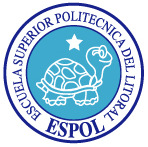 INSTITUTO DE CIENCIAS  MATEMÁTICAS ESCUELA DE GRADUADOS PROYECTO DE GRADUACIÓNPREVIO  A LA OBTENCIÓN DEL TÍTULO  DE: “MAGÍSTER EN GESTIÓN  DE LA PRODUCTIVIDAD Y LA CALIDAD”TEMA“IMPLANTACIÓN DE LA NORMA GLOBALGAP (BUENAS PRÁCTICAS AGRÍCOLAS) EN FABRICA de Alimentos Balanceados PARA CAMARONES ABC”AUTORESFAUSTO GONZALEZ SAN MARTIN AMANDA DEFAZ OROZCOGuayaquil-  EcuadorAÑO2007 - 2009DEDICATORIAA mi esposa e hijos: Por su amor inmensurable Fausto RobertoAGRADECIMIENTOA Dios: por la vida.A mis Padres: porque siempre me acompañaran. A mi familia: por su apoyo, cariño y confianza. A mis amigos: porque siempre están ahí.A mis maestros: por sus enseñanzas.Fausto RobertoDECLARACIÓN EXPRESALa responsabilidad por los hechos y doctrinas expuestas en este Proyecto de Graduación,   así   como   el   Patrimonio   Intelectual   del   mismo,   corresponde exclusivamente  al  ICM  (Instituto  de  Ciencias  Matemáticas)  de  la  EscuelaSuperior Politécnica del Litoral.Q.F. AMANDA DEFAZ OROZCOING. FAUSTO GONZALEZ SAN MARTINTRIBUNAL DE GRADUACIÓNMBA ANA COXDIRECTORA DE TESISMPC CANDY PROAÑOPRESIDENTE DEL TRIBUNALMPC MIRIAM  RAMOSVOCALAUTORESQ.F. AMANDA DEFAZ OROZCOING. FAUSTO GONZALEZ SAN MARTININDICEObjetivos generalesObjetivos específicosIntroducción: Implementación de Buenas Prácticas Agrícolas (GLOBALGAP)Capitulo  1:PROCESOS EN LA ELABORACION  DE ALIMENTOS BALANCEADOS PARA CAMARON1.1 Diseño de Planta……………………………...………………..….……...……..141.2 Ingredientes utilizados en la fabricación de alimentos balanceados para camarón………………………………….……….…….…………..……..………161.3 Ingredientes comúnmente utilizados en la fabricación de alimentos balanceados para camarón…………………………..………..……………………...…..…..…..161.3.1 Ingredientes de origen animal………………………...…….……….…..161.3.2 Ingredientes de origen vegetal………………………………………..….161.33 Ingrediente farináceos………………………………….…………………171.4 Proceso de manufactura de alimentos de calidad………………………………….181.4.1 Sistema de Bacheo………………………..……………..…….……...…191.4.2 Molienda…………………………………………………….….…..……191.4.2.1 Molino de martillos…………………………………..….…….201.4.3 Mezclado……………………………………………………….….……211.4.4 Preacondicionador……………………………………..……………….211.4.5 Proceso de peletización de alimentos para camarón……………….…..231.4.6 Posacondiconador…………………………………………….…..……241.4.7 Enfriador……………………………………………….…..……….…..251.4.8 Rodillos trituradores o desmoronadores……………….………….……261.4.9 Tamizado………………………………………………….…….…..…..271.4.10 Producto terminado……………….…………………………..……..281.5 Factores de importancia entre los ingredientes y los	procesos……………..291.6 Glosario…………………………………………………………….….…………30CAPITULO 2:PORQUE  CERTIFICAR GLOBALGAP2.1 Porque certificar Globalgap…………………………………….….….…………..342.1.1 ¿Qué es Globalgap?..................................................................................342.2 Validez del certificado Globalgap…………………………………….…..………412.2.1 Plazo…………………..………………………………….………….....412.2.3	Requisitos del certificado en papel……………………………….....412.2.3	Certificado electrónico………………………………..…….……….412.3 Organismos Certificadores acreditados de Globalgap en  Ecuador…….….…43CAPITULO 3PASOS PARA LA IMPLEMENTACION DE LA NORMA GLOBALGAP3.1 Formato de aplicación Globalgap………………………………………..……….443.2 Formulario de solicitud de afiliación Globalgap…………………….….………..543.3 Contrato para la inspección de la explotación según el estándarGlobalgap (Euregap)……………………………….………………………....…..……603.4 Registro/Confirmación de la compañía e información del usuario…………....….633.5 Acuerdo de sublicencia y certificación…………………………….…….…….….69CAPITULO 4LISTA 	DE 	CHEQUEO 	PREAUDITORIA 	Y	CRONOGRAMA 	DE ACTIVIDADES PARA IMPLEMENTACION DE LA NORMA4.1 Lista de chequeo preauditoria………………………….……………..….……….834.2 Cronograma de actividades de implementación de BPA……………..........…….93CAPITULO 5REGISTRO EN BASE DE DATO GLOBALGAP5.1 Registro de Alimentos Balanceados SA en base de datos de	Globalgap…..…..94CAPITULO 6CONCLUSIONES Y RECOMENDACIONES6.1 Conclusiones………………………………………..……………………………956.2 Recomendaciones…………………………………………………………….…..97LISTA DE GRAFICOSFigura.1.1 Diagrama de flujo de elaboración de alimentos balanceados para camarón………………………………………………………………….…………..…15Figura 1.2 Muestra de varios tipos de alientos balanceados…………………………..18Figura 1.3 Sistema de bacheo………………………………………………………….19Figura 1.4 Molino de Martillos...………………………………………………………21Figura 1.5 Mezclador…………………………………………………………………..22Figura 1.6 Preacondicionador………………………………………………………….23Figura 1.7 Peletizadora…………………………………………………………….…..24Figura 1.8 Posacondiconador………………………………………………………….25Figura 1.9 Enfriador…………………………….……………………………………..26Figura 1.10 Rodillos trituradores o Desmoronadores…………………..……………..26Figura 1.11 Zaranda…………………………………………………………………...27Figura 1.12 Ensacadora de producto terminado………………………………………30Figura 1.13 Incidencias en calidad entre formula y procesos………………..…..…..30ANEXOSA.- Plan nacional de control INP-Ecuador……………………………………….…..100B.- Condiciones estructurales y de manejo para establecimientos procesadoresde harina de pescado, alimento balanceado y aceite de pescado…….………...103C- Plan HACCP……………………………………………………………….……...112D.- Plan anual de capacitación……………………………………………………….147E-1.- Acta de calificación de proveedores (ingredientes)…………………………....153E-2.- Acta de calificación de proveedores (control de calidad)………………….…..156E-3.- Acta de calificación de proveedores (producción)…………………...…….…..160F.- Evaluación de proveedores…………………………………………………….….163G.- Manejo de compras, selección y evaluación de proveedores………………….…164H.- Solicitud de acciones correctivas…………………………………………..……..172I.- Plan de control de materia prima………………………………………...…….….174J.- Reporte de materia prima……………………………………………………….…184K.- Informe semanal de inspección de materia prima……………………………..…185L.- Lista de equipos, insumos y servicios críticos……………………………………186M.- Despacho de camiones……………………………………………………….….187N.- Liquidación de compras……………………………………………………...…..188O.- Especificación de parámetros de análisis………………………………….……..189P.- Control de calidad de materias primas y productos terminados………….………191Q-1.- Exportaciones ecuatorianas de camarón libras…………………….…………..204Q-2.- Exportaciones ecuatorianas de camarón dólares……………….….………..…206Q-3.- Compañías exportadoras y países de destino……………………………....….207BIBLIOGRAFIA………………………………………………………………..….208OBJETIVOS Objetivos Generales•	IMPLANTACIÓN DE LA NORMA GLOBALGAP (BUENAS PRÁCTICAS AGRÍCOLAS)EN FABRICA de Alimentos Balanceados PARA CAMARONES ABC”Objetivos Específicos•	Comprometer e involucrar a todo el personal al cumplimiento de las buenas prácticas agrícolas.•	Cumplimiento de trazabilidad y seguridad.•	Conocimiento sobre los puntos críticos de control y su incidencia en la calidad.•	Mejorar la calidad de vida tanto de los empleados internos, externos y de la comunidad.•	Optimizar los recursos, eliminar las perdidas en pro del medio ambiente.INTRODUCCIONImplementación de Buenas Prácticas Agrícolas (GLOBALGAP)La calidad de un producto es un factor muy importante para el consumidor al momento de decidir su  compra. Las cadenas de supermercados a nivel internacional antes de hacer un pedido desean conocer si el proveedor es capaz de ofrecer un producto que cumpla con todos los requisitos de calidad y seguridad alimentaria, que cada vez es más requerido por los  compradoresLa tendencia creciente en los mercados de productos agroindustriales es exigir, que tanto productores como exportadores, puedan dar garantía sobre la calidad e inocuidad del  producto  desde  el  lugar  de   origen  hasta  el  punto  de  consumo.  Esto  es particularmente importante en los mercados de exportación más "desarrollados", en los cuales, tanto el sector público y privado, vienen  implementando diversas normas y códigos de prácticas para asegurar la inocuidad y la calidad de los productosEn un mercado globalizado y cada vez más competitivo, como el que estamos viviendo, la adopción de sistemas de gestión de calidad  se convierte en una ventaja competitiva que  nos  permitirá  a  futuro  acceder  a  nuevos  y  mejores  mercados  para  nuestros productos. La visión a futuro de nuestra producción debe ir enfocada a lograr mejorar nuestros estándares de calidad a través de la  implementación de la Buenas Prácticas Agrícolas en el manejo de nuestras fincas, logrando con esto  mejores opciones para ingresar al mercado mundial.Si hacemos un cálculo, en el año 2009 se exportaron aproximadamente 600 millones de libras de  camarón, con una conversión alimenticia  de 1,2 da como resultado que se utilizaron unas 320000 toneladas de alimento balanceado y  la calidad en la elaboración de los mismos es de  gran importancia  pues es el rublo más alto en la	industria camaronera y el de mayor impacto.CAPITULO 1:1.1 PROCESOS EN LA ELABORACION  DE ALIMENTOS  BALANCEADOS PARA CAMARON1.1DISEÑO DE PLANTAAl diseñar una planta  para la fabricación de alimentos balanceados para camarón, se utilizan los mismos procesos de una línea para animales terrestres, pero en esta hay mas exigencias  en  cuanto  a   granulometría  (molino),  mayor  tiempo  de  residencia  y temperatura en acondicionador, se usan matrices de menor diámetro y mayor espesor en peletizadora y con ellos mayor uso de energía eléctrica, se incluyen otros equipos como posacondicionador.Al diseñar una planta especializada en alimento para camarón, se deben tomar en cuenta muchos  aspectos y para ello es necesario un grupo de profesionales en varias ramas  como  ingeniería  (civil,  mecánica,  industrial,  química),  economía,  nutrición, sanidad y seguridad industrial, medio ambiente. Por lo que es recomendable contar con compañías y profesionales con experiencia en esa industria.1.2 INGREDIENTES UTILIZADOS EN LA FABRICACION DE ALIMENTOS BALANCEADOS PARA CAMARONLa elaboración de alimentos de calidad inicia con la adquisición de ingredientes de calidad, ya que  no se puede pretender obtener un producto de primera con materia prima de  segunda. Las materias primas o ingredientes conforman del 85 al 90% de los costos de producción. Por todo esto es de suma importancia que al fabricar alimentos balanceados se tenga un buen sistema de compras de materias  primas, debiendo la compañía  en  base  a  la  formula  diseñada  crear  los  estándares  para  los  diferentes ingrediente a usar, hay varias métodos para analizar las materia primas, así tenemos los análisis físico-químicos y los principales son proteína, fibra, grasa, humedad, contenido de gluten, etc.,	hay los físicos (organolépticos)   tamaño de partículas, olor, forma, color, etc.El agregar materia primas de calidad es de gran importancia ya que asegura una buena calidad del alimento final y con ello vamos a suplir las necesidades básicas del camarón y así los clientes tendrán un beneficio al usar el alimento, no debemos olvidar que esta industria en nuestro país es muy competitiva  y lo único que puede asegurar un buen resultado es que desde el inicio como política utilizar  materias primas de primera calidad, pues fácilmente cubren con los estándares nutricionales.Figura 1.1 Diagrama de flujo de Elaboracion de Alimentos Balanceados paraAcuacultura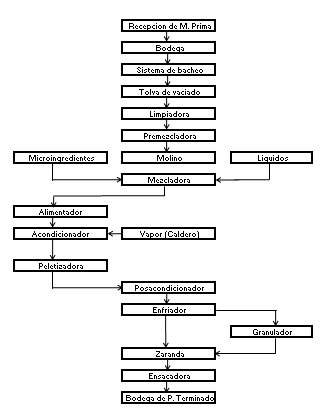 Fuente. Los autores1.3	INGREDIENTES	 COMUNMENTE 		UTILIZADOS	 EN	 LA FABRICACION	 DE 		ALIMENTOS	 BALANCEADOS		 PARA CAMARON1.3.1 INGREDIENTES DE ORIGEN  ANIMAL Harinas de PescadoEste  ingrediente solo contribuye con  proteína  al alimento balanceado para camarón, esta materia prima debido se la obtiene de  los subproductos de fábrica de enlatados y fileteados, razón por lo cual han sido sometidos a procesos térmicos, por lo que no su mayor  contribución es  obtener los  requisitos  de proteína con la cual  se diseño la formulas.Las proteínas de  origen animal no se expanden o se combinan con otros ingredientes en la mezcla de la misma manera que las proteínas de origen vegetal. La razón principal es	por  el  proceso  al  cual  son  sometidas.  Como  las  harinas  de	pescado  son subproductos de procesos térmicos los cuales alteran la estructura cuaternaria de las proteínas y sobre todo su solubilidad. Por ello es importante saber que tipo de proceso ha recibido ya que de acuerdo a este, depende su digestibilidad final, actualmente hay proceso de secado indirecto con vapor, el cual asegura una mejor digestibilidad de la proteína y con ello el camarón va asimilarlo mejor.1.3.2 INGREDIENTES DE ORIGEN  VEGETAL· Harina de Soya· Harinas de Trigo (gluten)- Harinas de algodónLas  proteínas  vegetales  contribuyen  tanto  con  proteína  como  con  los  aglutinantes naturales que  tiene, gluten y almidón, los que al ser acondicionados desdoblan los almidones  y  ayudan  a   obtener   una  buena  hidroestabilidad  (conservan  su  forma cilíndrica durante un tiempo   en el agua),  este es el parámetro   mas exigido por los técnicos en las camaroneras.Las proteínas vegetales se caracterizan por: Alta solubilidad en el aguaLas  proteínas  vegetales  tienen  según  las  que  se  usan	deficiencias  de  algunos aminoácidos como (metionina y cisteína). En estos casos se puede compensar esta falta combinando las con otras materias primas o agregando el porcentaje que falta en los microingredientes.Las proteínas vegetales son muy usadas por el bajo costo en relación con la proteína, si lo comparamos con las de origen animal.La soya integral (full fat soy), es muy buena por el aporte de proteína y grasa.1.3.3 INGREDIENTES FARINACEOSSon los más utilizados en la fabricación de alimentos balanceados para camarón debido al  bajo  costo,  estos	son  los  productos  y  subproductos  como  trigo  en  grano  y subproductos de la fabricación de harinas de trigo como afrecho de trigo, semita, germen de trigo, arrocillo y polvillo que son subproductos de la elaboración de arroz, subproductos de cervecería como afrecho de cebada, subproductos de maíz.La razón principal del uso de estos productos es que su principal componente es el almidón, estos que aparte de aporta en proteína tienen buenos porcentajes de almidón que como ya lo dijimos  anteriormente al acondicionarse colaboran para obtener una buena estabilidad en el agua.Algo que hay que tener en cuenta es la cantidad de fibra y grasa que estos productos tienen, pues se deben balancear bien ya que un exceso de grasa, es un problema a la hora de moler, pues obstruye las cribas, que en el caso del alimento para camarón son de diámetro muy pequeños < 1 mm.,	además  que  el exceso de grasa actúa como lubricante en la mezcla y hace que pase por la peletizadora muy rápido sin lograr una buena compresión que es importante para la estabilidad en el agua, en el caso de las fibras también hay que balancearla en la formula porque generalmente no ayudan a unir el almidón con la proteína y el gluten y con ello se obtiene una menor hidroestabilidad, así mismo si esta se usan en un porcentaje muy alto por encima de 3%  y  no son bienmolidas absorben agua y tienden	expandirse	y se forman grietas con	lo que se disgrega lo cual afecta a la hidroestabilidad,1.4 PROCESO DE MANUFACTURA  DE ALIMENTOS DE CALIDADFigura 1.2 Muestra de varios tipos de Alimentos Balanceados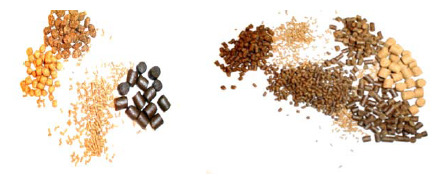 Fuente: Eugenio BortoneUna vez que la compañía ha logrado mediante un buen control la adquisición de materia primas de primera es importante luego tener un proceso de primera, que no es solo tener buenos equipos sino el personal capacitado que pueda operar y mantener los procesos controlados, ya que en esta industria hay muchos elementos de desgaste, por lo que hay que llevar el control de la vida útil de los mismos para evitar producir por debajo de los estándares, por eso cada operación unitaria debe ser controlada par que entregue un buen producto al proceso siguiente, es decir la calidad no se la controla si no que se la hace.1.4.1 SISTEMA DE BACHEOUna vez que se tienen los ingredientes, estos se envían a un sistema de 12 tolvas, en cada una se envía una materia prima distinta, luego en un procesador se ingresan las formulas, que se irán pesando materia prima por materia prima según el peso asignada a cada una, una vez listo el batch, este se descarga a una tolva de compensación y envía el producto al molino, el procesador envía las cantidades usadas a una base de datos y de ahí se descarga del inventario de bodega de materias primas.,Figura 1.3 Sistema de bacheo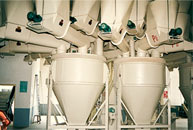 Fuente: Muyang Group.1.4.2 MOLIENDA:Se define como la reducción por medios mecánicos del tamaño de las partículas de un ingrediente o mezcla de ingredientes que conforman una formula completa.Dependiendo del estadio del camarón debe ser la molienda, ya que no es lo mismo una larva que un camarón en estado de engorde, en el caso de las larvas se debe moler por debajo de las 100 micras, para  el camarón de engorde por debajo de las 250 micras, para lograr esto en el caso del alimento para larvas este debe ser pulverizado mientras que en el  caso del  camarón de engorde  este  se puede  obtener con un molino de martillos usando cribas por debajo de 1.0 mm.Actualmente la  molienda es  el  paso más  limitante  en la  producción  de  alimentos balanceados y representa más del 60% de los costos de manufactura.Relación entre la molienda y el Mezclador.La principal relación es que al tener una partícula más pequeña y homogénea, no va haber segregación por tamaños en el mezclador, además puedo ingresar más cantidad en el  mezclador con lo que optimizo el uso de este equipo.Relación entre Molienda y el Proceso de PeletizaciónLa  relación  más  importante  entre  la  molienda  y  la  peletización  es  el  efecto  de compactación.  Ya  que  a  medida  que  tenemos  una  partícula  más  pequeña  (mejor molienda) vamos a tener menores intersticios entre las distintas partículas, y con ello más compactación con lo que mejora la estabilidad en el agua.La Molienda y su Relación con el Pre-acondicionamientoEl proceso mas importante en la fabricación del la elaboración de alimento balanceado es el preacondicionamiento, que es donde se mezcla vapor con el producto previamente homogenizado, ya que al tener partículas mas pequeñas vamos a tener mayor área de contacto con el vapor, lo que permitirá el desdoblamiento de los almidones y con ello se  liguen  mejor  las  partículas  de  los  nutrientes  y  con  ello  se  obtiene  una  mejor estabilidad en el agua.1.4.2.1 MOLINO  DE MARTILLOSLos molinos de martillos, como dijimos reducen las partículas por medio de impacto, en el caso de los alimentos de engorde donde se requiere una granulometría menor de250 micras, lo importante es hacer una buena selección del mismo, hoy por hoy en el mercado  existen  una  gran  variedad  de  molinos,  lo  importante  es  que  se  le  de  al fabricante  lo  que  se  desea  obtener  y  que  materias  primas  se  va  a  utilizar  y  su granulometría previa, debe tenerse en cuenta  al moler la cantidad de humedad y grasa que tiene los ingredientes pues son las dos  principales limitantes para obtener una buena capacidad de molienda. Otro punto a tener en cuenta es que si por cuestiones deestacionalidad se adquiere materia primas de muy buena calidad pero de gran tamaño (ej. Maíz  entero)  este debe premolerse, por que si se envían directamente al molino disminuirá su capacidad.Figura 1.4 Molino de Martillos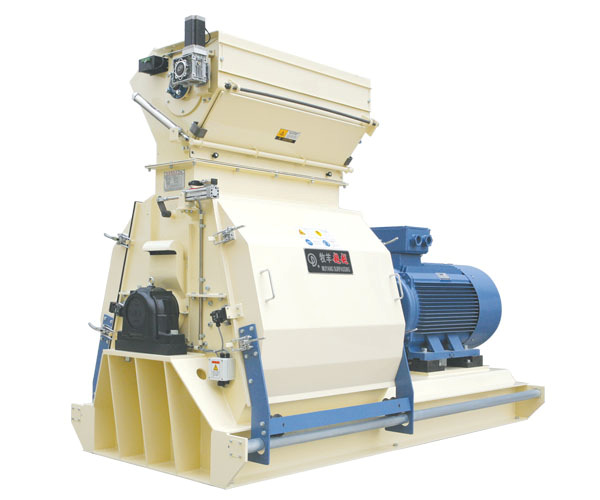 Fuente: Muyang Group1.4.3 MEZCLADOEl mezclado es la operación unitaria en donde una serie de ingrediente se homogenizan. Esta es de gran importancia en la elaboración de alimento balanceados en general, lo que sucede es que a veces no se le da la importancia que este proceso tiene ya que el objetivo es que si tomamos una pequeña porción  de producto  una vez mezclado, al analizar el mismo debe tener todos los parámetros con el que se diseño (proteína, fibra, grasa, ceniza, humedad, etc.).A lo largo del tiempo se han ido perfeccionando los mezcladores y hoy en día tenemos varios de  acuerdo a lo que se de obtener, en el caso del alimento balanceado para camarones en el que se usa  partículas muy pequeñas podemos usar mezcladores de listones, de paletas o de paletas con doble eje, estos últimos son muy eficientes y usan menos tiempo de mezclado, además permiten un mayor inclusión de líquidos.Algo que es muy importante es que al mezclar se crea estática y esto hace que los microingredientes, especialmente los minerales no se homogenizan, sino se vayan hacia los extremos del mezclador, para evitar estos es importante hacer una conexión al tierra de este equipo.Propiedades Físicas de los Ingredientes· Tamaño de partícula· Forma de las partículas· Densidad o peso específico· Higroscopicidad· Carga estática· AdhesividadLas  primeras  tres  propiedades  son  las  más  importantes.  Como  ya  dijimos  si  hay partículas grandes y pequeñas no se mezclan bien, ya que hay disgregación por tamaño.Factores que pueden afectar la calidad “homogeneidad” de la mezcla:No llenar excesivamente la mezcladora. Las paletas, o cintas deben sobresalir por lo menos 5 cm de la superficie de la cinta o paletas, así mismo no usar por debajo del eje de la mezcladora.La velocidad o rpm a la  que giran las paletas o cinta debe estar entre 30 a 40 RPM. No adicionar líquidos por encima del 10%, ya que estos  causen adherencias de material en la cinta, paletas, además de apelotonamiento de material.Secuencia de adición de los ingredientesRevisar el desgaste de las paletas o cintas, pues hay mayor coeficiente de variación. Si las  compuertas que no cierran bien, permitirán el escape de los ingredientes Figura 1.5 Mezclador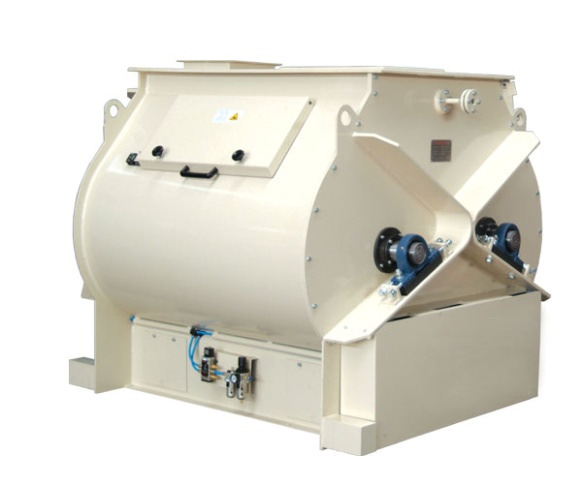 Fuente: Muyang Group1.4.4 PREACONDICIONADOREl preacondicionador es el proceso al que mas se atribuye una buena calidad del alimento peletizado para camarones en lo referente a hidroestabilidad, pues  si tenemos una buena molienda y un  buen mezclado, con un correcto preacondicionamiento se lograra  el  desdoblamiento  de  los  almidones  los  cuales  actúan  como  aglutinantes naturales, con lo que se logra ligar los ingredientes, así mismo el tiempo de residencia de la mezcla es muy importante para lograr llegar a mas 90ºC con lo cual se controla la carga bacteriana.En el caso de alimentos para camarones el suministro de vapor es importante ya que se lo ingresa directamente al preacondicinador, es preferible vapor a baja presión.Figura 1.6 Preacondicionador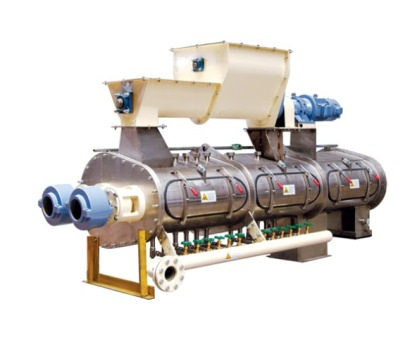 Fuente: Muyang Group1.4.5 EL PROCESO DE PELETIZACION DE ALIMENTOS PARA CAMARONLa elaboración de un alimento de alta calidad es vital para el desarrollo, sostenibilidad y éxito de la  industria camaronera, este representa hasta el 60% de los costos de producción en una granja. Por  esta razón los alimentos deben ser formulados para cumplir  con  todos  los  requerimientos  nutricionales  de  la  especie.  La  calidad  de alimento   de   camarón   depende   de   la   calidad   nutricional   de   los   ingredientes seleccionados, al igual de los métodos utilizados para producirlo. Según los procesos utilizados para producir el alimento balanceado se sabrán tamaño, forma, y estabilidad en el agua tendrá el producto.En	general	la	Peletizadora	se	compone	del	alimentador,	la	cámara	de acondicionamiento o preacondicionamiento, y la misma Peletizadora con sus otros componentes los  rodillos, el dado, motor y carcasa. El trabajo real se produce en la cámara de peletización, que está compuesta por los rodillos (2-3), y el dado o matriz de peletización.Una producción efectiva de pellets para camarón va a depender de las partes mecánicas (los rodillos) y  el ajuste para generar la presión necesaria para extrusar la mezcla a través del dado o matriz.Figura 1.7 Peletizadora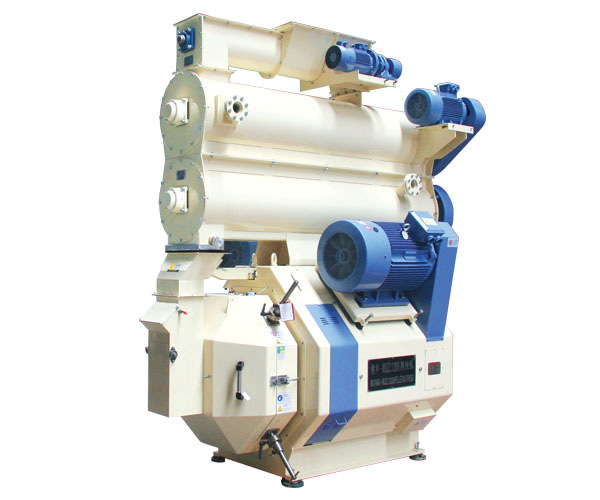 Fuente: Muyang Group1.4.6 POSTACONDICIONADORLuego  de  la  peletización  los  pellets  entran  a  lo  que  se  le  conoce  como  post  –acondicionador. Este es un equipo diseñado para retener los pellets calientes por más de5 minutos. Los post-acondicionadores pueden ser horizontales y tan sencillos como un transportador de  paletas, al cual se le ha colocado un variador de frecuencia para reducirle la velocidad y así darle mayor retención al pellet caliente. También pueden ser transportadores de arrastre enchaquetados que  permiten mantener la temperatura del pellet  entre  90-100  grados  centígrados,  o  equipos  más  sofisticados  que  permiten inyección de vapor y mantener el pellet por más de 10 minutos.Cualquiera que sea el método, la post-cocción es después del pre-acondicionamiento, el proceso más  importante en la fabricación de alimentos de alta hidroestabilidad, cabe destacar que un buen postacondicionamiento se logra con un preacondicionamiento.Con el uso de este equipo se logra incrementar la hidroestabilidad en más del 20%. Figura 1.8 Posacondicionador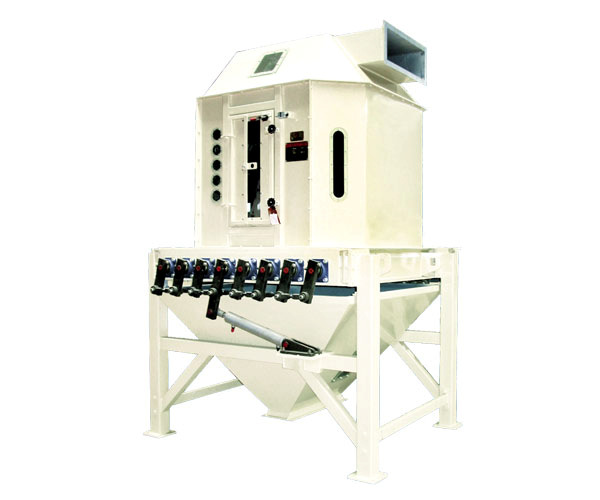 Fuente: Muyang Group1.4.7 ENFRIADORDebido a los bajos niveles de humedad del producto a la salida de la peletizadora o posacondicionador  no es necesario un secador. Este es el caso de los países tropicales pero en regiones  frías con humedad relativa baja es posible que si se deba incluir el secador.El enfriador que se usa en la elaboración de alimento balanceados es el de contraflujo, en donde el  alimento caliente y húmedo ingresa por la parte superior y por la parte inferíos sube el aire frio y seco, que es creado por un extractor, los mismos se ponen en contacto por eso el nombre de contraflujo,  y es  así que la humedad del alimento se reduce por que hay un enfriamiento evaporativo, la humedad y calor se va con el aire y sale el alimento  por la parte inferior frio y seco, hay que controlar el caudal de aire ya que un exceso podría  reducir demasiado la humedad y por el contrario con  poco aire el  producto saldría con una temperatura y humedad muy alta, como promedio para nuestro medio se utiliza una temperatura no mayor a 5ºC por encima de la temperatura ambiente y una humedad no mayor de 12%..Figura 1.9 Enfriador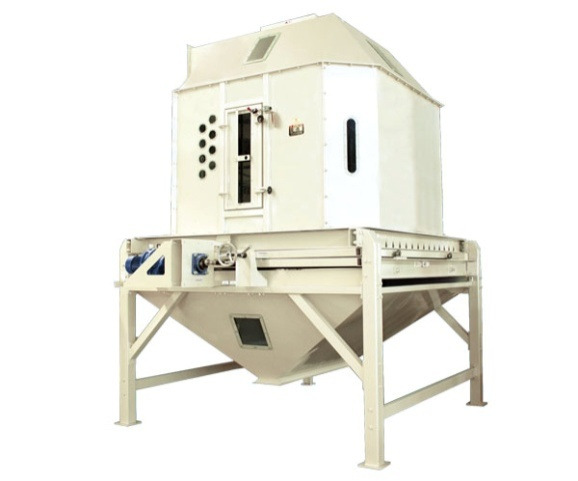 Fuente: Muyang Group1.4.8 RODILLOS TRITURADORES O DESMORONADORESLos rodillos desmoronadores o granuladores se utilizan para triturar los pellets y así producir  las  migajas. Estas  migajas  producen  los  diferentes tamaños  de  alimentos iniciadores utilizados para alimentar camarones desde el periodo larval hasta el juvenil.Algo que siempre se ha pensado es que por ser el alimento granulado no debe tener la misma estabilidad en el agua al igual que los pellets, antes por el contrario como estos alimentos se le da a los camarones en su primeros estadios y por el son los de mayor proteína, en principio deben de tener la misma hidroestabilidad. Por ello un  alimento granulado debe tener una buena calidad nutricional, y una excelente hidroestabilidad.Figura 1.10 Rodillos Trituradores o desmoronadores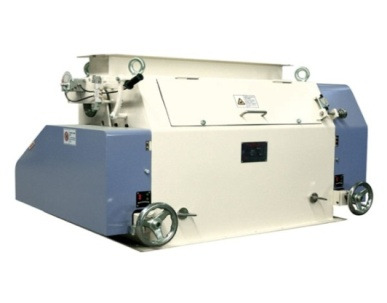 Fuente: Muyang Group1.4.9 TAMIZADODespués del enfriador los pellets enteros o granulados se los  pasan por una zaranda. La finalidad es  remover los finos, los mismos que son reciclados a la peletizadora. La cantidad a reciclar no debe ser mas del 5% de finos ya que puede afectar la estabilidad en el agua de los pellet debido a que los aglutinantes naturales ya se han desdoblado y este un  proceso irreversible. Además si este dato  es mayor del 5% significa que hay un  problema  en  el  proceso.  La  principal  razón  es  que  la  matriz  o  dado  ya  esta desgastada  y no hay suficiente comprensión en el mismo provocando un pellet de mala calidad el mismo que al pasar por el granulador se va a desintegrar mas fácilmente provocando alto porcentaje de finos.Cuando se producen migajas o granulados lo recomendable  zarandas horizontales de rotación para así obtener todos los tamaños requeridos. Estas zarandas utilizan hasta 5 mallas, las cuales van separando poco a poco según su tamaño con esto se aumenta el tiempo de residencia en la misma y con ello se tiene un producto libre de finos, si bien el producto sale libre de fino o no mayor del 1%.Figura 1.11 Zaranda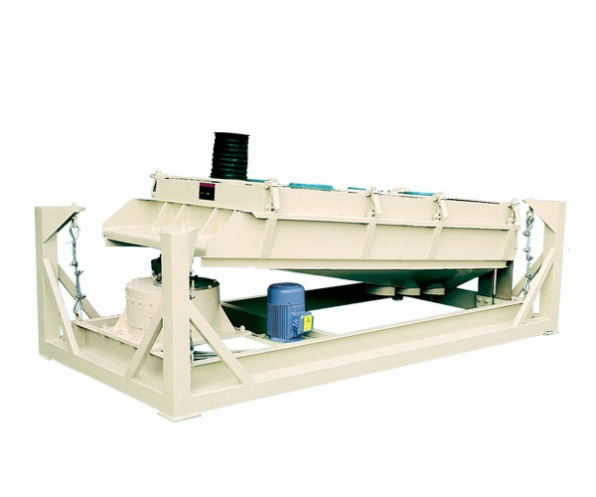 Fuente: Muyang Group1.4.10 PRODUCTO TERMINADOUna vez fabricado el alimento balanceado, éste se ve expuesto a una serie de factores externos cuya incidencia puede conducir a la alteración del alimento en mayor o menor grado.Muchos  son  los  mecanismos  por  los  que  el  alimento  balanceado  puede  alterarse, principalmente:•	Organismos vivos.•	Actividad biológica del alimento.•	Procesos físicos y químicos del entorno.A pesar de que estos factores son independientes, raramente actúan en forma aislada, se presentan varios  de ellos de manera conjunta con el incremento de la velocidad de alteración, hasta llegar al final de  la vida útil del alimento, entendiendo como tal el período de tiempo durante el cual éste conserva sus características sanitarias, nutritivas y sensoriales en un nivel aceptable para el consumo.Los principales factores	que  influyen  sobre  la  calidad  del  alimento  son:  luz, humedad, oxígeno, tiempo y temperatura.Estas interacciones no llegan a tener significación, pero en ocasiones pueden incidir negativamente  en  la  conservación  del  alimento,  llevando  incluso  a  la  pérdida  del mismo, por lo que es necesario conocer los efectos de las posibles interacciones para reducir al mínimo su incidencia y mantener la calidad del alimento durante el período de almacenamiento.El manejo del alimento es un factor crítico para determinar los beneficios en una explotación animal, por lo que a pesar de que un alimento sea de buena calidad, si está mal almacenado se  deteriorará rápidamente, también puede haber pérdidas si no hay control de insectos y roedores que infestan al alimento.Figura 1.12 Ensacado de Producto Terminado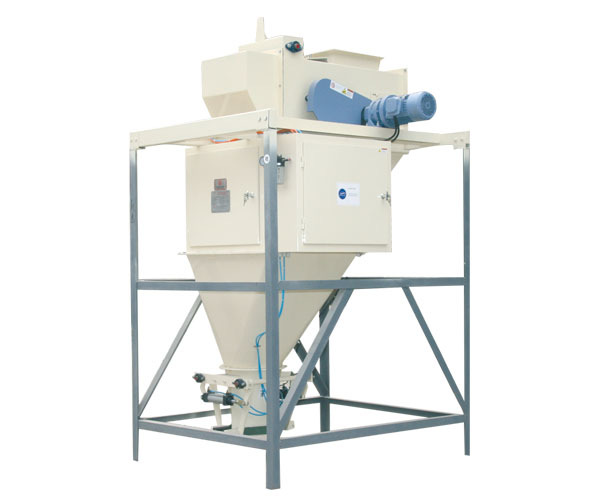 Fuente: Muyang Group1.5 FACTORES DE IMPORTANCIA ENTRE LOS INGREDIENTES Y LOS PROCESOSExiste  una  relación  en  el  logro  de  una  buena  calidad  de  alimentos,  entre  losingredientes utilizados en la formulación y las operaciones unitarias usadas.Figura 1.13 Incidencias en calidad entre formula y procesos.PORCENTAJE  DE IMPORTANCIA  E	LACALIDADFormula 40%Molienda 20%Aconiconamiento 20%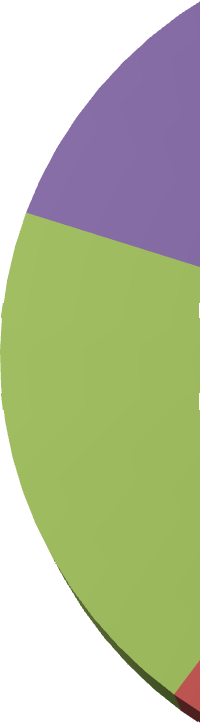 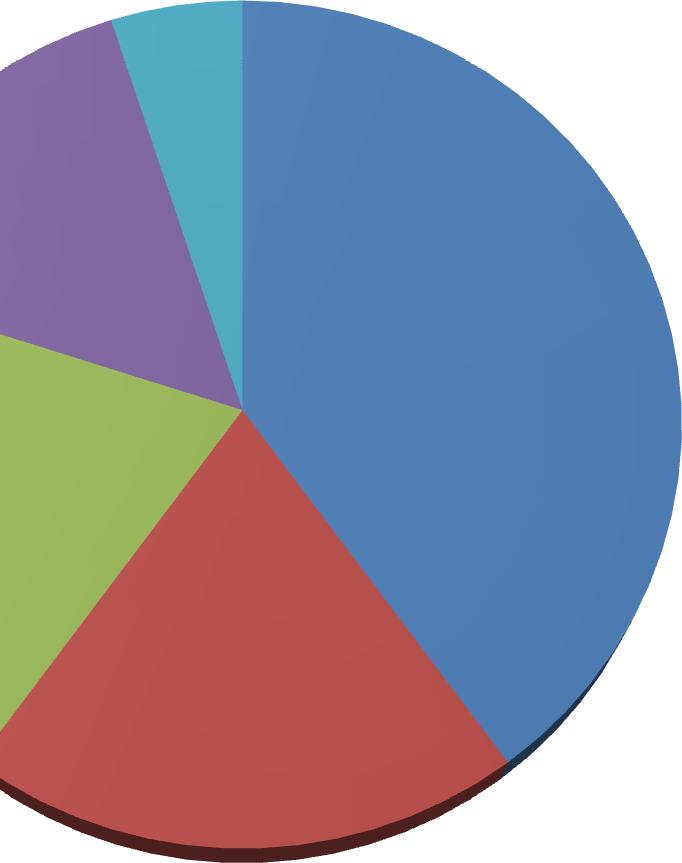 Peletizacion 15%Enfriado5%Fuente: Autores1.6 GLOSARIOAditivos para alimentación animal:  Toda sustancia o combinación de sustancia que puedan tener un valor nutricional o no, que normalmente no se consume como alimento y que se añade intencionadamente a los producto diseñados para la alimentación animal con el siguiente objetivo: preservar, profundizar, potenciar o modificar las propiedades deseables,  a  si  como  reprimir  a  las  propiedades  de  los   animales  o  mejorar  el rendimiento. Se utiliza de acuerdo con ciertas reglasAlimentación   Animal:   Toda  sustancia  o  producto,  incluidos  los  aditivos,  ya  sea transformado  entera o parcialmente sin transformar, destinados a la alimentación por vía oral a los animales.Compuestos de la alimentación animal:  Una mezcla de productos de origen vegetal o animal en estado natural, frescos o conservados, o de los derivado de su transformación industrial,  o  de  sustancias   orgánica  e  inorgánicas,	contengan  o  no  aditivos, alimentación por vía oral en forma de un alimento completo o complementario.Contaminación: presencia de sustancias extrañas o agentes biológicos, químicos o físicos que se consideran indeseables para el producto, ya sea perjudicial o no para la salud animal, y eventualmente para la salud humana y para el medio ambiente.Contaminación cruzada: La contaminación producida por un mal contacto con los ingredientes, los insumos, superficies, ambientes, personas o productos.Desinfección (saneamiento): La reducción, por medio de agentes químicos adecuados o  métodos  físicos,  el  números  de  microorganismos  en  los  edificios,  instalaciones, maquinarias y utensilios para evitar la contaminación del producto fabricado.Documentos    escritos:   Estos   pueden   ser   sustituidos   por   medios   electrónicos, fotográficos, o de otros sistemas de tratamientos de datos, siempre que los datos estén almacenados apropiadamente durante el periodo previsto de almacenamiento (archivo) y puede ser fácilmente accesible en forma legible.Fabricación: Todas las operaciones y procesos realizados con el fin de obtener un producto terminado.GMP:  Buenas prácticas de fabricación. Serie de procedimientos en una o rama o sector en que una norma de conducta se establece.Ingrediente  de  los  piensos:   Un  componente  o  parte  constituyente  de  cualquier combinación o mezcla que conforman un pienso, o si no tienen un valor nutricional en la dieta del animal, incluidos los aditivos de los piensos. Son los ingredientes de origen vegetal, animal, del agua o de otras sustancias  orgánicas o inorgánicas. Incluyen dos “Materias primas” y “Aditivos de piensos”.Ingredientes simple alimentación animal:  Los distintos productos de origen vegetal o animal, en  estado  natural, fresco o conservado, y los productos procedentes de su transformación industrial, así como las sustancias orgánicas e inorgánicas, contengan o no aditivos, a la alimentación animal por la administración oral.Limpieza:  Limpieza y eliminación de residuos, suciedad u otros materiales que llevan los	agentes	contaminantes	con	el	fin	de	eliminar,	reducir	o	prevenir	los microorganismos nocivos de causar daños a la salud de los animales y eventualmente para la salud humana.Manipulación de productos: Operaciones que se realiza con los ingrediente, hasta que el producto este terminado, en cualquier etapa de su procesamiento y almacenamiento.Materias  Primas:   Todos   los   materiales   utilizados   para   la   fabricación   en   el procesamiento o la mezcla en los piensos compuestos.Medicamento de sustancias  (medicamento veterinario): Toda sustancia o combinación de sustancias que se presente para el tratamiento o prevención de enfermedades en animales.Mezcla  de	 ingredientes   de  piensos:   Los  ingredientes  de  los  piensos  simples mezclados.Piensos 	complementarios	para 	animales: 	Las	mezclas	que	contienen	altos porcentajes de determinadas sustancias y que, debido a su composición, solo garantice la ración diaria si están asociadas a otros alimentos para animales.Piensos completos:  Un alimento que, cuando se utiliza para el tipo de ganado y para los   fines   indicados  en   la   etiqueta  proporcionaran  a   todos  los   requerimientos nutricionales necesarios para  el mantenimiento de la vida o para la promoción de la producción,  excepto  (a)  agua,  en  el  caso  de  los  animales  monogástricos  distintos caballos, y (b) de agua o forrajes, en el caso de los rumiantes y los caballos.Piensos  concentrados: Mezclas o ingredientes que, una vez añadido a uno o	más ingredientes  en  proporciones  adecuadas  debidamente  indicada  por  el  fabricante constituyen la alimentación animal.Piensos  medicados:   Cualquier  mezcla  de  un  medicamento  veterinario  o  de  los productos y de  alimentos, que está listo para su comercialización y destinada a ser administrada a los animales sin transformación, a causa de las propiedades curativas o preventivas o de otras propiedades como un producto medico.Pre mezcla medicamentada: Todo medicamento veterinario preparado de antemano con vistas a la posterior fabricación de los piensos medicamentados.Pre mezclas:  Mezclas de aditivos para piensos o mezclas de uno o más aditivos de piensos con  materias primas o agua utilizada como soporte que no se destinan a la alimentación directa a los animales.Producto Terminado: Se refiere a los productos obtenidos al final de la cadena de transformación de la empresa, es decir, de los piensos compuestos.Proveedor: Organización o empresa que proporciona un productoResiduos:  Cualquier sustancia  u  objeto, que  el  poseedor se  desprenda o  tenga  la intención o es requerido de desprenderse. Materias primas derivada de la fabricación de alimento y bebidas y seguro retorno que se consideraran como residuos.Sitio: Fabricas y edificios que comparten los mismos locales, en relación con el mismo alto nivel de control de gestión y participar en las distintas etapas del mismo proceso continuo.Suplementos  de  alimentación: Ingredientes o mezclas de ingredientes que pueden aportar a la alimentación animal como las vitaminas, aminoácidos, minerales, proteínas y/o energía necesaria para satisfacer las necesidades diarias. Aditivos o núcleo pueden ser incluidos.Sustancias  Indeseables:  Contaminantes u otras sustancias que están presentes en y/o en los piensos y de sus ingredientes y que constituye un riesgo para la salud de los consumidores incluida la seguridad alimentaria relacionados con la sanidad animal.Trazabilidad: La capacidad de rastrear y seguir una sustancia destinadas a ser, o espera que sea incorporada en un alimento o en un pienso, a través de todas las etapas de producción, transformación y distribución.Validación:  Confirmación, a través de la presentación de pruebas objetivas de que los requerimientos para un determinado uso o aplicación que se haya cumplido.CAPITULO 2:2.1POR QUE CERTIFICAR GLOBALGAP2.1.1 ¿Qué es GLOBALGAP?GLOBALGAP es un organismo privado que establece normativas para la certificación de productos agrícolas en forma voluntaria (incluyendo Acuicultura) a nivel mundial.GLOBALGAP es un programa  y una referencia global para las Buenas PrácticasAgrícolas (BPA) que es gestionado por el Secretariado de GLOBALGAP.FoodPLUS GmbH es una organización sin ánimo de lucro, que pertenece y es dirigida por la industria y que representa legalmente el Secretariado de GLOBALGAP.GLOBALGAP es una asociación paritaria de minoristas y productores agrícolas, que desean   establecer   estándares  de  certificación  y  procedimientos  para  las  Buenas Prácticas Agrícolas (BPA).GLOBALGAP   proporciona   las   normativas   y   el   marco   para   la   certificación independiente -por parte de terceros- de los procesos de producción en la explotación, basados  en  EN45011  o  la   Guía  ISO/IEC  65.  (La  certificación  del  proceso  de producción de estos productos –sea cultivo, producción o cría– asegura que sólo sean certificados aquellos que alcanzan un determinado nivel de cumplimiento de las Buenas Prácticas Agrícolas establecidas en los documentos normativos de GLOBALGAP).La  normativa  de  Aseguramiento  Integrado  de  Fincas  de  GLOBALGAP  es  una normativa  a  nivel  establecimiento  ó  explotación,  que  cubre  todo  el  proceso  de producción del producto certificado, desde el momento que la planta se encuentra en el suelo (origen y puntos de control de  semillas) o desde el momento que el animal se incorpora al proceso de producción, hasta el producto  final no procesado (no cubreprocesamiento,  manufacturación  o  sacrificio).  El  objetivo  de  la  certificación  de GLOBALGAP es  formar parte de la verificación de las Buenas Prácticas en toda la cadena de producción.GLOBALGAP  es  una  herramienta  para  la  relación  entre  empresas  (business  to business), por lo tanto no es visible directamente para el consumidor final. El uso del logotipo y de la marca registrada de GLOBALGAP es restringido.La  participación  es  voluntaria  y se  basa  en  criterios  objetivos. GLOBALGAP no discrimina ni a Organismos de Certificación ni a Productores.Los miembros de GLOBALGAP  reconocen el progreso considerable logrado ya por muchos  productores, grupos de productores, organizaciones productoras, protocolos locales y nacionales, en el desarrollo e implementación de sistemas de buenas prácticas agrícolas; pero también desean que se continúe trabajando para mejorar la capacidad de los  productores  en  esta  área.	Por  lo  tanto,  deberían  utilizarse  las  BPA  (Buenas Prácticas Agrícolas) como punto de referencia para evaluar las prácticas  actuales, y ofrecer una guía para un desarrollo posterior.La presentación en módulos de la normativa de Aseguramiento Integrado de Fincas permite a los productores combinar numerosas auditorías para varios productos en una sola auditoría beneficiando así a los productores.GLOBALGAP ofrece a los productores varios beneficios:1.	Reducción de riesgos relacionados con la Seguridad en los Alimentos en laProducción Mundial.- Fomentando el desarrollo y la adopción de programas nacionales y regionales de	aseguramiento de fincas.- Comprometiéndose a mejorar continuamente y alcanzar mayor transparencia a través de   la consulta y la adopción de plataformas de comunicación técnica en toda la cadena de alimentos.- Fomentando la evaluación de riesgos basada en los puntos APPCC para el beneficio   tanto del consumidor como del productor.2. Reducir los costos de conformidad:- Evitando múltiples auditorías de productos a empresas agrícolas mixtas, por medio de un único proceso (“one-stop-shop”).- Evitando la proliferación de requisitos por parte de los compradores. En el transcurrir del tiempo, los Miembros Minoristas de GLOBALGAP y de los Servicios de Alimentación irán cambiando sus fuentes de abastecimiento y recurriendo	cada	vez	más	a	fuentes	aprobadas	por	GLOBALGA, logrando una mayor armonización global que ayude a nivelar la "cancha de juego".-Los	productores	podrán	elegir	entre	organismos	de	certificación estrictamente regulados por GLOBALGAP.-  Evitar  la  creación  de  una  legislación  sobrecargada  que  dificulte  la actividad, mediante una adopción proactiva por parte del sector.3. Aumentar la integridad de los Programas de Aseguramiento de Fincas a nivel mundial:- Armonizando la interpretación de los criterios de conformidad- Definiendo y haciendo cumplir un criterio común con respecto a la competencia del auditor.- Definiendo y haciendo cumplir un criterio común con respecto a los informes de verificación de estado.- Definiendo y haciendo cumplir un criterio común con respecto a las acciones a tomar en los casos de incumplimiento.Los productores reciben la aprobación de GLOBALGAP a través de una verificación independiente por un Organismo de Verificación aprobado por GLOBALGAP.1. Reglamento General de GLOBALGAP: Establece las reglas para la administración de la	normativa.2. Puntos de Control y Criterios de Cumplimiento de GLOBALGA (CPCC): Establecen los requisitos que deberá cumplir el productor, aportando detalles específicos sobre cada uno de los requisitos.Se	proporcionarán 	directrices	de	 referencia, 	que	 se	actualizaran independientemente  de  este  documento,   cuando   sea  necesario.   Los  usuarios deberán   recurrir   a   las   directrices  más   actuales,   las   cuales   se  encuentran disponibles en www.globalgap.org.3. Lista de Verificación de GLOBALGAP: Es la base para la auditoría externa del productor y la  que deberá utilizar para cumplir con el requisito de auditoría interna anual.Según  se  describe  en  el  Reglamento  General  de  GLOBALGAP,  el  programa  seencuentra dividido en:Obligaciones Mayores, Obligaciones Menores y RecomendacionesObligaciones MayoresEs obligatorio el cumplimiento del 100% de todos los Puntos de Control aplicables que constituyen Obligaciones Mayores.Se deben agregar comentarios, en la Lista de Verificación, al lado de cada ObligaciónMayor, haciendo referencia a la evidencia.Obligaciones MenoresPara todos los ámbitos es obligatorio el cumplimiento del 95% de todos los Puntos de Controles aplicables que constituyen Obligaciones Menores. Para realizar el cálculo, se aplicará la siguiente fórmula para cada combinación de módulos:(Número total de		  (Puntos de control			(Número total de Puntos de control	-	de Obligaciones Menores	X  5%=		incumplimientos de Obligaciones		  No Aplicables)			 de Obligaciones Menores/módulo)				Menores PermitidoPor ejemplo: un productor desea certificación para Frutas y Hortalizas: El productor debe  cumplir  con  el  95%  de  todas  las  Obligaciones  Menores  aplicables  de  los siguientes  módulos  en  conjunto:  Módulo  Base  para  Todo  Tipo  de  Explotaciones agropecuarias (TTEA), Módulo Base para Cultivos (MBC) y Frutas y Hortalizas (FH).Otro  ejemplo:  un  productor  desea  certificación  para  Cultivos  a  Granel  y  Ganado Lechero: El  productor debe cumplir (1) con el 95% de las Obligaciones Menores aplicables de los siguientes  módulos en conjunto: Módulo Base para Todo Tipo de Explotaciones agropecuarias (TTEA), Módulo Base para Cultivos (MBC) y Cultivos a Granel (CG); y (2) con el 95% de las Obligaciones Menores aplicables de los siguientes módulos en conjunto: Módulo Base para Todo Tipo de Explotaciones  agropecuarias (TTEA), Módulo Base para Animales (MBA) y Ganado Bovino y Ovino (GBO) y Ganado Lechero (GL).Por ejemplo: (Número total de puntos de control de Obligaciones Menores/módulo – Obligaciones Menores N/A) x 5%(122 – 52) x 0,05 = 70 x 0,05 = 3,5.Esto significa que el número total de incumplimientos de Obligaciones Menores es 3,5 números que debe ser redondeado hacia abajo. Por lo tanto, este productor sólo puede tener 3 puntos de control de Obligaciones Menores incumplidos.70 Obligaciones Menores aplicables – 3 Obligaciones Menores incumplidas = 67.El resultado es un nivel de cumplimiento del 95,7%, mientras que si el 3,5 hubiera sido redondeado a 4, el nivel de cumplimiento hubiera sido 94,2%, una cifra que no cumple con la regla de certificación.NOTA: Una puntuación, por ejemplo de 94,8%, no puede ser redondeada a 95% (el porcentaje de aprobación).RecomendacionesNo existe un porcentaje mínimo de cumplimiento.Todos los puntos de control de Recomendaciones en el PCCC deben ser verificados durante  la  auto-evaluación (Opción 1),  las  inspecciones internas  (Opción 2)  y las inspecciones externas anunciadas por los OCs.Todos los puntos de control DEBEN ser auditados externamente.Las posibles respuestas son: Cumplimiento (si);No-cumplimiento (no) oNo-aplicable (N/A).Si la respuesta es No Aplicable, debe presentarse una justificación.No  se  podrá  responder  N/A  en  aquellos  puntos  de  control  donde  el  Criterio  deCumplimiento estipula "Sin opción de N/A".Para  todos   los  puntos   de   control  de   Obligaciones   Mayores   se  tiene   que proporcionar una evidencia.El documento de PCCC de AIF de GLOBALGAP  se divide en varios módulos y cadauno cubre diferentes áreas o niveles de actividad en el lugar de producción. Dichas secciones están agrupadas en:1. "Ámbitos" que cubren los aspectos más generales de la producción. Existen los siguientes Módulos Base: Para Todo Tipo de Explotaciones Agropecuarios, para Todo Tipo de Cultivos, para Animales, y Módulo Base para la Acuicultura).2. "Sub-Ámbitos" que cubren los aspectos más específicos de la producción; éstos se encuentran  clasificados por tipo de producto (Frutas y Hortalizas, Cultivos a Granel, Café (verde), Té, Flores y  Ornamentos, Ganado Vacuno y Ovino, Porcinos, Ganado Lechero, Salmón y Trucha; y cualquier otro sub-ámbito que pueda ser agregado durante el período en que se encuentre en vigor el presente documento).En   el   caso   de   existir  legislación  del   país   más   restrictiva   que   la   normativaGLOBALGAP, predominará la legislación del país.El nivel de cumplimiento para la legislación será de "Obligación Mayor".En caso de no existir leyes (o que las mismas no fueran tan estrictas), GLOBALGAP especificará un nivel mínimo aceptable de cumplimiento. Cuando la legislación del país sea  más  estricta  que  la  normativa  de  GLOBALGAP,  no  importará  el  nivel  de cumplimiento requerido de GLOBALGAP,  se deberá cumplir con la legislación de aquel país donde opera el productor.Los Organismos de Certificación aprobados por FoodPLUS GmbH y GLOBALGAP no son responsables legalmente de la seguridad de los productos certificados bajo esta Normativa. Bajo  ninguna  circunstancia serán  responsables, FoodPLUS  GmbH, sus empleados o agentes, por las pérdidas,  daños, cargos, costos o gastos de cualquier naturaleza (incluyendo pérdidas resultantes) en que pueda  incurrir un productor, por causa directa o indirecta de la gestión por parte de FoodPLUS GmbH, sus empleados o agentes, opor la  ejecución  de  las  obligaciones  vinculadas  con  el  Programa;  salvo  que  se determine  judicialmente que dichas pérdidas, daños, cargos, costos y/o gastos fueron por causa de negligencia grave u omisión voluntaria.2.2Validez del certificado de GLOBALGAPEl otorgamiento del certificado está sujeto al cumplimiento por parte del productor de todos los requisitos aplicables establecidos en el Reglamento General.2.2.1 PlazoEl plazo de validez del certificado será de 12 meses, sujeto a sanciones y prórrogas, según el alcance descrito. Un certificado no puede ser emitido con un plazo de validez menor a 12meses.NOTA: Sólo cuando el productor haya reconfirmado la inscripción antes del plazo de vencimiento, puede extenderse el plazo de validez a 15 mesesLa fecha de validez inicial que consta en la hoja del certificado será la fecha en que el OC tomó la  decisión  de  certificación,  después de que todas las no-conformidades fueron cerradas.2.2.2 Requisitos del certificado en papelEl certificado emitido por el OC debe atenerse totalmente a las plantillas para lasOpciones1, 2, 3 y 4, disponibles en la página web de GLOBALGAP. El certificado en papel será reemplazado por un certificado electrónico, cuando esté disponible, y estará basado en laBase de Datos de GLOBALGAP. Desde ese momento en adelante, el OC solo emitirá los certificados  empleando la información disponible en ese momento en la Base de Datos de GLOBALGAP.2.2.3 Certificado electrónicoEl certificado electrónico (abreviación: e-certificado) será emitido por un OC aprobado porGLOBALGAP,  haciendo  uso  de  la  información  actual  en  la  base  de  datos  de GLOBALGAP y será la única manera de verificar en-línea la certificación en cualquier momento dado. El certificado electrónico llevará fecha y hora para indicar la fecha de verificación y descarga (download).NOTA: Los OCs Aprobados por GLOBALGAP podrán presentar una carta de No- Conformidad en la que GLOBALGAP ha dado su aprobación, utilizando un criterio de caso por caso.Esta carta debe  ser elaborada según la plantilla disponible en la Extranet OCs. No puede exhibir el  logotipo de GLOBALGAP y no es equivalente  a un certificado de GLOBALGAP.La misma expresará que el productor ha sido inspeccionado, pero que no es posible la certificación, ya que no es posible (por razones que escapan al productor) cumplir con una Obligación mayor específica.2.3 ORGANISMOS  CERTIFICADORES ACREDITADOS  DE GLOBALGAP EN ECUADOR2.3.1 CERTIFICADORAS•	Naturland :  Asociación de Productores Orgánicos en Ecuador•	Certificación•	Certificadora•	CertificadoraOCIA para Grupos ComunitariosECOCERT BIOLATINA•	Corporación Ecuatoriana de Agricultores Biológicos - PROBIO•	BCS ÖKO-GARANTIE Agencia de Certificación Agricultura Orgánica yEUREPGAP   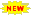 •	Certificación Japonesa de Producción Orgánica•	Mayacert•	Eco-LógicaCAPITULO 3: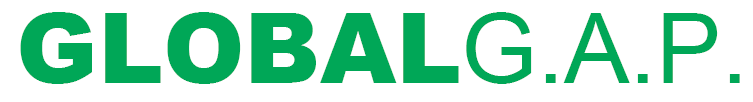 PASOS PARA IMPLEMENTACION DE LA NORMA3.1 FORMATO  DE APLICACIÓN  GLOBALGAPINSPECCIONES Y CERTIFICACIONES deControl Unión CertificationsAplica por primera vezIndique los cambios si ya es cliente de Control Unión CertificationsAplica para opción:Opción 1 – Productor Individual que aplica para certificación GLOBALGAPOpción 2 – Grupo de Productores que aplica para certificación GLOBALGAPAplica para los módulos:Adjunte  hojas adicionales si es necesarioFormato de Aplicación de Control Unión Certifications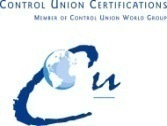 ©GLOBALGAP® Aseguramiento Integrado de Fincas1.1 Productos, cultivos a certificar (frutas, hortalizas, flores, ornamentales, cultivos a granel y té). Si tuviera algún cambio, mencione todas las unidades e indique cuál es cambiada, es agregada o retirada.1.2 Ganadería a ser certificadaFormato de Aplicación de Control Unión Certifications©GLOBALGAP®   Aseguramiento Integrado de FincasHay algún producto/animal que tenga en su(s) Finca(s), pero que no desea certificar? Si fuera el caso, por favor menciónelos. A nivel de productor todos los productos/animales que sean de la misma clase deben ser incluidosen el alcance de GLOBALGAP.2. Unidades agrícolas (Ej. campos de cultivo)Enliste todas las unidades agrícolas donde los productos/animales son cultivados/criados. Si es un Grupo deProductores (opción 2), por favor enliste a todos los miembros registrados. Si se trata de algún cambio, mencione todas las unidades e indique cuál es cambiada, agregada o retirada.Adjunte  hojas adicionales si es necesarioormato de Aplicación de Control Unión Certifications©GLOBALGAP® Aseguramiento Integrado de Fincas3.  Lugares de manejo  de producto/ Unidades  de proceso (Ej.: almacenes, empaque) Si UD. es un Grupo de Productores  (opción 2), incluya la oficina de administración central. Si	se trata de algún cambio, mencione todas las unidades e indique cuál es cambiada, agregada o retirada.Adjunte  hojas adicionales si es necesario4. Subcontratados:ormato de Aplicación de Control Unión Certifications©GLOBALGAP® Aseguramiento Integrado de Fincas¿Algunas de las actividades de producción/proceso/manejo es llevada a cabo por subcontratados (Ej.:aplicación de pesticidas para cultivos a granel)?5. Su proyecto ha sido alguna vez registrado, inspeccionado  o certificado anteriormente por otra Oficina de Certificación? Si, por favor mencione:Nombre de él (los) Organismo(s) de Inspección y/o Certificación; el número de registro anterior, la razón por la cual ha cambiado UD. de Organismo de Certificación. Adjunte una copia de toda la información concerniente a la inspección y/o certificación anterior, por ejemplo copia del reporte de inspección, copia del certificado.6.  Describa la ubicación de la unidad de producción/proceso.Tiempo estimado de viaje entre unidades, si aplica, tiempo estimado requerido desde el aeropuertointernacional más cercano, etc.Adjunte  hojas adicionales si es necesarioFormato de Aplicación de Control Unión Certifications©GLOBALGAP® Aseguramiento Integrado de Fincas7. Declaración de disponibilidad de información a GLOBALGAPEstoy de acuerdo en poner la información de mis actividades a disposición, en alguna de las siguientes maneraspor GLOBALGAP:8. Declaración de custodia del producto para productores de Frutas y Hortalizas:Yo declaro que: (Marque una sola opción con una “X”)Solo productos registrados GLOBALGAP son manejados en mis unidades de manejo de producto.No solamente productos registrados GLOBALGAP son manejados en mis unidades de manejo deproducto.No cuento con unidades de manejo de producto (por ejemplo (almacenes, lavado, cortado, empacado,clasificado) para los productos registrados en GLOBALGAP.Adjunte  hojas adicionales si es necesarioCon la firma declara que ha completado el Formato de Aplicación con información verdadera.Adjunte  hojas adicionales si es necesarioormato de Aplicación de Control Unión Certifications©GLOBALGAP® Aseguramiento Integrado de FincasBasándose en la información previa, Control Unión Certifications le mandará una oferta no obligatoria para un contrato.Fuente: GlobalgapAdjunte  hojas adicionales si es necesario3.2 FORMULARIO DE SOLICITUD  DE AFILIACIÓN GLOBALGAP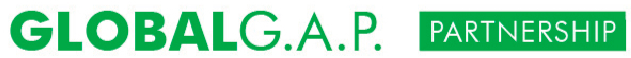 De:GLOBALGAPc/o FoodPLUS GmbH Sarah Job Spichernstrasse. 55D-50672 Köln (Cologne) GermanyFAX: +49 221 579 93-89FORMULARIO 	DE 	SOLICITUD 	DE 	AFILIACIÓN GLOBALGAPA partir del 2009(Año)Pedimos que nuestra empresa se incluirán en el registro de los miembros de la siguiente manera:ALIMENTOS BALANCEADOS S.A.Por la presente, reconoce los siguientes términos GLOBALGAP de referencia que se han acordado y firmado por todos los miembros de la Asociación Mundial para las Buenas Prácticas Agrícolas:• Nos comprometemos a responder a las preocupaciones de los consumidores sobre la seguridad alimentaria, bienestar animal, el medio ambiente la protección y el bienestar de los trabajadores por:• Fomentar la adopción de la viabilidad comercial agrícola sistemas de garantía, que promuevan la  minimización de los insumos agroquímicos, en Europa y en todo el mundo.•  Desarrollo  de  una  a  las  Buenas  Prácticas  Agrícolas  (BPA)  marco  para  las evaluaciones  comparativas de explotación existentes, los sistemas de garantía,	las normas e incluida su trazabilidad.• Proporcionar orientación para la mejora continua,  el desarrollo y la comprensión de las buenas prácticas• Establecimiento de un único marco reconocido de verificación independiente.• La comunicación y la consulta abierta con los consumidores y las partes interesadas clave, incluidos los productores, exportadores e importadores.Por la presente declaramos nuestra adhesión a la Food Plus GmbH. Los estatutos se han presentado a nosotros y somos conscientes de ellos.La membrecía será efectiva a partir del año antes mencionado y continuara hasta el retiro.TIPO DE MEMBRESIA (SELECCIONAR):Venta al por menor / Servicio de Alimentos de Socios (€ 3600) Los proveedores de miembros (€ 1550) *Grupo de Suministradores Socios (€ 2550) * Miembro Asociado (€ 1550)Acceso a la base de datos de GLOBALGAP solicitada, a la búsqueda de validez de los certificados (incluido en MS-Fee)Sólo para los miembros de proveedores! Por favor, elija la Sub-ámbito al que desea suscribirse para:Sub-ámbitos:* La cuota de membrecía de proveedores GLOBALGAP (Los proveedores € 1550; Grupo  de   Suministradores:  €  2550)  incluye  un  sub-ámbito  de  aplicación  y  de Comité del sector derecho de voto. Cada sub costos adicionales ámbito € 520 por año calendario.Máximo € 3600 (Grupo de Suministradores) o € 2.600 (proveedores individuales) para una organización que abarque más de tres sub-ámbitos de aplicación. Por favor refiérase a la tabla de tasa general de 2007 GLOBALGAP.Fuente: Globalgap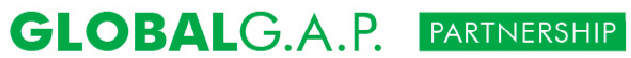 DATOS DE LA EMPRESA:DIRECCIÓNVía Duran Tambo Km 5  Duran - EcuadorALCANCE DE LA ACTIVIDADAcuaculturaTELÉFONO593-4-2803341FAX593-4-2808841E-MAILSITIO WEBalimentosbsa@corporalainz.comwww.alimentosbs.comPOR FAVOR, DIRIJA TODA LA CORRESPONDENCIA A:A) CORRESPONDENCIA GENERAL DIRECCIÓNVía Duran Tambo Km 5  Duran - EcuadorNOMBRE DE LA PERSONA DE CONTACTOIng. Gabriela PáezE-MAILgpaez@alimentosbsa.comTel.593-4-2803341B)FACTURACIÓN DIRECCIÓNVía Duran Tambo Km 5  Duran - EcuadorPERSONA DE CONTACTO PARA LAS FACTURASIng. Gabriela PáezE-MAILgpaez@alimentosbsa.comTEL.593-4-2803341NÚMERO DE IVA(PARA LAS EMPRESAS  DE LA UE)CUOTA DE MEMBRESÍA: (SIN IVA)Vamos  a  pagar  la  contribución anual  de  globalgap  financiera  para  la  sub-ámbitos escogidos a partir del año mencionado.La membresía es válida solamente con la cancelación se presenta mediante notificación por	escrito.Nuestro logo se remitirá al FoodPlus que se mostrará en la internet y de las cuestiones de impresión futuro.Con nuestra firma podemos confirmar la validez de los datos y estamos de acuerdo con los términos mencionados en la página 1 de este formulario de solicitud.Mayo 25, 2009	Ing. Gabriela Páez(FECHA, LUGAR)	(NOMBRE DE LA PERSONA EN LETRAS MAYUSCULAS)(SELLO)	FIRMA Fuente: Globalgap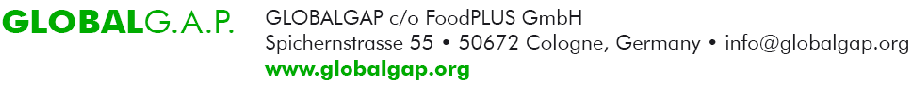 GLOBALG.A.P.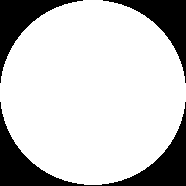 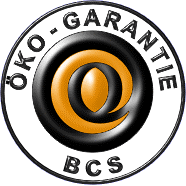 The Global Partnership for Good AgriculturalPractice3.3 CONTRATO para  la inspección de la explotación según elestándar GLOBALGAP (EUREGAP).•	1 Objeto  del contrato:Las dos partes contratantes acuerdan la ejecución del sistema de inspección de acuerdo con las exigencias  del estándar  GLOBALGAP (EUREPGAP). Un objetivo adicional puede ser, si permitido  e  intentado, de extender un certificado que indica que los productos son cubiertos de un sistema de inspección.El  control  no  se  extiende  a  otros  reglamentos  legales  concerniente  a  alimentos calibración.•	2 Obligaciones de BCS:BCS lleva a cabo la inspección de acuerdo con un programa estándar de control. Para la ejecución  del  programa  deberán  acordarse  previamente  citas  para  las  visitas  de inspección. Estas citas son obligatorias, es decir que solamente podrán ser canceladas por razones justificadas y aceptadas por  BCS. Controles sin aviso previo son parte integral del, programa de control. BCS trabaja de acuerdo  con las estipulaciones del estándar  de  control  de  GLOBALGAP  (EUREPGAP).  BCS  es  responsable  como regulado por el  6 de la (CCG) Condiciones Comerciales Generales.Un acuerdo sobre protección de datos  (anexo) es parte del con trato, si la certificadora ejecuta inspecciones  concernientes estándares  de asociaciones; y también un acuerdo de revelación de información según el “Reglamento General “actualizado.•	3 Derechos y Obligaciones del contratante:Los derechos y obligaciones del empresario están regulados en el 3 de las CondicionesComerciales Generales (CCG) de BCS.•	4 Precios y Condiciones de pago:Los precios y las	condiciones de pago se encuentran en el 4 de las Condiciones Comerciales   Generales (CCG) de BCS. La factura se hace a  base de la tarifa valida mas reciente.La tarifa es parte del contrato.•	5 Clausula  de adaptación:Según el 6  de las CCG pero contradictoriamente a los plazos en el 11 (CCG) (Plazos para vigencia) estas podrán adaptarse con n la eficacia inmediata, si son impuestas por el estándar GLOBALGAP•	6 Validez y Revocación:El contrato entra en vigencia del…6 de agosto del 2009…………..La relación contractual se prorroga automáticamente por un año, si no se da previa comunicación de cancelación seis meses antes del 31.12.El contrato termina automáticamente con la finalización de la explotación. Esto se deberá informar a BCS en forma inmediata y por escrita.•	7 Validez / Complementos:Adicionalmente  son  validas  las  Condiciones  Comerciales  Generales  de BCS. Adaptaciones y suplementos al contrato de ben darse por escrito para su validez.Nürnberg…………………	Duran………….………………………………………….. BCS, Peter  Grosch………………………………….. ALIMENTOS BALANCEADOSS.A. (Contratante)Fuente: BSC - Globalgap3.4 REGISTRO/CONFIRMACIÓN DE LA COMPAÑÍA EINFORMACIÓN DEL USUARIO.GLOBALG.A.P.The Global Partnership for Good AgriculturalPractice2. Registro/ Confirmación del ámbito  de certificaciónGLOBALG.A.P. The Global Partnership for Good Agricultural PracticeGLOBALG.A.P. The Global Partnership for Good Agricultural PracticeGLOBALG.A.P.The Global Partnership for Good Agricultural PracticeReglamento  General  de  GLOBALGAP  ANEXO  I.5  Acuerdo  de  Sub-Licencia  yCertificación (V3.0)© Copyright: Food PLUS GmbH3.5 ACUERDO DE SUB-LICENCIA Y CERTIFICACIÓNPara  la  participación,  como  Participante  de  Mercado  Interesado,  en  el  SistemaGLOBALGAP (EUREPGAP) para un sistema de Buenas Prácticas Agrícolas, suscrito entre(“Organismo de Certificación (OC)”) Representado porYALIMENTOS BALANCEADOS S.A. (“Parte Contratante (PC)”) Representada porEC. DANIEL CAAMAÑO(Utilice letra de imprenta)CONSIDERANDO QUEMinoristas y productores agrícolas de todo el mundo, así como otras partes interesadas, han desarrollado  el “Sistema GLOBALGAP (EUREPGAP)”, un amplio sistema de pautas de buenas prácticas agrícolas, con el objetivo de asegurar una mejor protección del consumidor y del medio ambiente así como mejorar el bienestar social y el de los animales.El sistema se basa en directrices de producción generales para los ámbitos y sub- ámbitos	de	producto	definidos,	que	incluyen	los	criterios	de	interpretacióncorrespondientes (“Puntos  de  Control  y Criterios  de  Cumplimiento  GLOBALGAP (EUREPGAP)”), procedimientos de auditoría y certificación estándares (“Reglamento General  GLOBALGAP   (EUREPGAP)”)  así  como  un  sistema  de  acuerdos  entre entidades legales.Las entidades legales en el marco del Sistema GLOBALGAP (EUREPGAP) son los productores   /organizaciones   de   productores   /   organizaciones   de   vendedores   / operadores  de  sistemas  de  aseguramiento  acreditados  (“Participantes  de  Mercado Interesados”), Organismos de Certificación y GLOBALGAP.El sistema GLOBALGAP (EUREPGAP) está compuesto por el “Acuerdo de Licencia y Certificación” (suscrito entre GLOBALGAP y los Organismos de Certificación) y por el “Acuerdo de Sub-Licencia y Certificación” (suscrito entre los Organismos de Certificación y los Participantes de Mercado Interesados).ES_GR_ANNEX_I-5_Sublicence_Certification_Agreement_V3_01042009.DOC--------------------------------------------------------------------------------------------------------------GLOBALGAP c/o Food PLUS GmbH; Spichernstr. 55, 50672 Köln (Colonia); AlemaniaTel: +49-221-57993-25; Fax: +49-221-57993-56; Email: info@globalgap.orgGLOBALG.A.P.The Global Partnership for Good Agricultural PracticeReglamento  General  de  GLOBALGAP  ANEXO  I.5  Acuerdo  de  Sub-Licencia  yCertificación (V3.0)© Copyright: Food PLUS GmbH SE ACUERDA:1. OBJETO DE ESTE ACUERDOEl  presente  Acuerdo  establece  los  derechos  y  obligaciones  del  Organismo  de Certificación  (“OC”) como organización independiente que desarrolla actividades de auditoría,  certificación   y   otorgamiento  de   licencias   en   el   marco   del   Sistema GLOBALGAP (EUREPGAP) y del  Participante de Mercado Interesado en el citado Sistema GLOBALGAP (EUREPGAP) (en lo sucesivo, la Parte Contratante o “PC”).2. CONCESIÓN  DE LA LICENCIA2.1	GLOBALGAP es la propietaria de las marcas registradas “EUREPGAP” y “GLOBALG.A.P.”	(citadas	conjuntamente	como	"Marca	Registrada GLOBALGAP (EUREPGAP)”). GLOBALGAP (EUREPGAP) ha concedido una licencia no  exclusiva y no transferible al OC para la concesión de sub- licencias a la PC dentro del Sistema GLOBALGAP (EUREPGAP).2.2	El  Organismo  de  Certificación  concede,  por  el  presente,  una  licencia  no exclusiva  y  no  transferible  a  la  PC  para  el  uso  de  la  Marca  Registrada GLOBALGAP  (EUREPGAP) siempre y cuando la PC haya sido debidamente certificada.2.3	La PC no estará autorizada para conceder sub-licencias.2.4		La sub-licencia únicamente será válida en la medida en que se hayan liquidado todos los derechos y cánones adeudados al OC y a GLOBALGAP.3. EL SISTEMA GLOBALGAP  (EUREPGAP)3.1  GLOBALGAP será responsable del desarrollo del Sistema GLOBALGAP (EUREPGAP). El  OC comunicará a la PC toda modificación realizada por GLOBALGAP en el Reglamento  General GLOBALGAP (EUREPGAP), en los Puntos de Control y Criterios de Cumplimiento, en las Guías Nacionales de Interpretación y en cualquier otra documentación relevante relativa aGLOBALGAP (EUREPGAP) publicada en la página web de GLOBALGAP. (http://www.globalgap.org).3.2	La PC cumplirá con todo lo dispuesto en la versión más reciente del SistemaGLOBALGAP (EUREPGAP) así como con el presente Acuerdo.4. LA MARCA REGISTRADA  GLOBALGAP  (EUREPGAP)4.1	La Marca Registrada GLOBALGAP (EUREPGAP) nunca podrá aparecer exhibida  en el producto, en el paquete del producto destinado al consumidor final y en el  punto de venta cuando haya un vínculo directo con productos específicos.4.2  La PC utilizará la Marca Registrada GLOBALGAP (EUREPGAP) en relación exclusivamente   con  los  productos  certificados  al  amparo  del	Sistema GLOBALGAP (EUREPGAP). Cuando se trate de un grupo de productores, la PC deberá  garantizar que todos los productores pertenecientes a ese grupo actúan de conformidad con lo dispuesto en el presente Acuerdo.4.3		La PC indicará, al utilizar la Marca Registrada GLOBALGAP (EUREPGAP), que se trata de una marca registrada de GLOBALGAP (EUREPGAP).4.4		Los productores certificados de GLOBALGAP (EUREPGAP) únicamente podrán  hacer uso de la Marca Registrada GLOBALGAP (EUREPGAP) en las comunicaciones  entre   empresas  (business-to-business)  y  por  razones  de trazabilidad/segregación/identificación  solo en las zonas de manipulación y producción.4.5		La PC no utilizará la Marca Registrada GLOBALGAP (EUREPGAP) como parte  del  nombre  de  su  empresa  ni  identificará  en  ninguna  otra  forma  a GLOBALGAP (EUREPGAP) como parte de su compañía.4.6  La PC indicará claramente a terceros y consumidores, a través del etiquetado apropiado,  que   GLOBALGAP  (EUREPGAP)  no  es  el  productor  de  la mercancía en cuestión. La PC  deberá indemnizar a GLOBALGAP y al OC contra posibles	reclamaciones por daños y perjuicios derivados del uso de la Marca Registrada GLOBALGAP (EUREPGAP).4.7	Al utilizar la Marca Registrada GLOBALGAP (EUREPGAP) y su logotipo, la PC  respetará  todas  las  normas  y obligaciones  del  Reglamento General de GLOBALGAP (EUREPGAP).4.8	El uso de cualquier otra variante estará sujeto al acuerdo de las partes. Toda enmienda  se  realizará  por  escrito  y  deberá  ser  aprobada  por  escrito  por GLOBALGAP para tener validez.4.9		GLOBALGAP  se  reserva  el  derecho  a  hacer  valer  directamente  todo  lo estipulado en la cláusula 4 de este Acuerdo.5.	CERTIFICACIONES 	Y	PROGRAMA 	DE 	INTEGRIDAD 	DE CERTIFICACIÓN5.1		La PC permitirá el libre acceso del OC y/o de GLOBALGAP durante  la jornada normal de trabajo a sus centros de producción, oficinas, empleados y a todos los  libros y registros relacionados con GLOBALGAP (EUREPGAP) necesaria   para   acreditar   el   cumplimiento   o   la   aplicación   del   sistema GLOBALGAP		(EUREPGAP).  La  PC también proporcionará al OC o a GLOBALGAP	toda	la	información	relacionada	con	GLOBALGAP (EUREPGAP).5.2		Si interviene en la producción un subcontratista, el OC y/o GLOBALGAP estarán   facultados   para   realizar   una   auditoría   física   completa   de   las instalaciones   del   subcontratista.   La   PC   deberá   asegurarse   de   que   el subcontratista permite, previa  solicitud, el libre acceso que se estipula en la cláusula 5.1.5.3	Si el OC, interviniendo en representación de GLOBALGAP, identifica	no conformidades,  la  PC  sufragará  los  gastos  resultantes  de  las  inspecciones suplementarias.5.4		A  fin  de  verificar  el  cumplimiento  continuado  de  las  disposiciones  de GLOBALGAP  (EUREPGAP), el  OC podrá realizar inspecciones físicas no anunciadas  e  inspecciones  aleatorias  según  lo  estipulado  en  el  Reglamento General. El OC deberá permitir el libre acceso en estos supuestos con arreglo a lo descrito en las cláusulas 5.1 y 5.2.5.5		Además  de  cuanto  dispone  la  cláusula  5.4,  GLOBALGAP  podrá  ordenar directamente al OC que inspeccione a la PC.5.6  La PC conviene en que el OC, al intervenir en representación de la PC o de GLOBALGAP,   proporcionará  a  GLOBALGAP,  previa  solicitud,  toda  la información   contemplada   en   el   Reglamento	General   de   GOBALGAP (EUREPGAP).6.  INSCRIPCIÓN6.1	La PC aportará al OC toda la información de inscripción establecida en el reglamento  General  de  GLOBALGAP  (EUREPGAP),  tanto  respecto  a  sí misma como a cada uno de los Participantes de Mercado Interesados.6.2		El  OC  proporcionará  a  la  PC  un  número  de  inscripción  individual  y permanente	y/o un Número de Cliente de GLOBALGAP (EUREPGAP) (NCG) con arreglo a lo dispuesto en el Reglamento General de GLOBALGAP (EUREPGAP).Además,  cualquier  otro  Participante  de  Mercado  Interesado  que  haya notificado sus productos con la PC ante el OC deberá obtener dicho número de inscripción y/o Número  de  Cliente de GLOBALGAP (EUREPGAP) (si está  disponible).  La  PC  informará  al   OC   sobre  cualquier  número  de inscripción o de cliente de GLOBALGAP (EUREPGAP) existente o caducado que pudiera tener o haber tenido, y sobre cualquier anterior  actividad  de auditoría o certificación GLOBALGAP (EUREPGAP) en su organización, incluidos los resultados.6.3		La  PC  conviene en  que el  OC  transfiera los  datos  a  GLOBALGAP de conformidad con el Reglamento General de GLOBALGAP (EUREPGAP). A tenor de las reglas de protección de datos, la PC, en su calidad de propietaria de  esos  datos,  será  responsable  de  seleccionar  en  la  base  de  datos  de GLOBALGAP (EUREPGAP) las restricciones del nivel de confidencialidad y de autorizar el acceso a esos datos de GLOBALGAP a los socios comerciales y/u otros usuarios registrados de la base de datos GLOBALGAP a nivel individual de la PC. La PC podrá ordenar al OC o a un tercero usuario con licencia y registrado en la base de datos GLOBALGAP con “rol de fiduciario” que autorice ese acceso.6.4		La PC conviene en que GLOBALGAP estará facultada, no obstante  lo dispuesto en la cláusula 6.3, a hacer del dominio público el número o números de   inscripción  de  la  PC  y/o  el  número  del  cliente  de  GLOBALGAP (EUREPGAP)	(si	está	disponible),	los	productos	registrados	de GLOBALGAP  (EUREPGAP)   de   la   PC   y  el   estado   de   certificación correspondiente, incluidos el país de producción y de destino, OC responsable y, cuando sea de aplicación, información adicionalcon   arreglo   a   la   versión   más   reciente   del   Reglamento   General   deGLOBALGAP (EUREPGAP).6.5 Salvo que la PC indique lo contrario durante el  proceso de inscripción o reinscripción con el OC, GLOBALGAP podrá comunicar a los miembros de GLOBALG.A.P. (EUREPGAP), además de lo previsto en la cláusula 6.4, la denominación de la organización, la ciudad y el código postal de la PC según lo  estipulado  en  la  versión   más   reciente  del  Reglamento  General  de GLOBALG.A.P. (EUREPGAP).6.6 La PC acuerda que, no obstante lo previsto en la cláusula 6.3, GLOBALGAP podrá  poner  en  conocimiento  de  todos  los  miembros  de  GLOBALGAP (EUREPGAP) toda  suspensión o cancelación del certificado de la PC. Esta información incluirá el número o  números de inscripción de la PC y/o el Número de Cliente de GLOBALGAP (EUREPGAP) (si está disponible), los productos  registrados de GLOBALGAP (EUREPGAP) de la PC y el nombre o  nombres  de  la  denominación  de  la  Parte   Contratante  y  marca  (s) comerciales.7. CAMBIOS EN LA EMPRESALa PC informará inmediatamente al OC de todos los cambios en su empresa que puedan afectar a este Acuerdo, en particular la existencia, concesión o vencimiento de números de inscripción de  otros OC en el marco del Sistema GLOBALGAP (EUREPGAP),   sucesiones   legales,   adquisición   o   eliminación   de   entidades corporativas relacionadas así como cambios en el  personal o en el departamento responsable del Sistema GLOBALGAP (EUREPGAP).8. SANCIONESEn caso de incumplimiento premeditado o negligente de las obligaciones derivadas del  Sistema   GLOBALGAP  (EUREPGAP),  en  particular  de  las  obligaciones contractuales contraídas por la  PC, GLOBALGAP podrá hacer valer las medidas contempladas  en  la  Lista  de  Sanciones  que   figura  en  la  última  versión  del Reglamento General.9. RESPONSABILIDAD9.1  La PC será responsable ante el OC de todos los daños directos o indirectos al OC o	GLOBALGAP en los que incurra con premeditación o por infringir una obligación legal y/o las disposiciones contractuales de este Acuerdo.9.2		La PC indemnizará al OC contra reclamaciones por daños y perjuicios de terceros de conformidad con lo establecido en el apartado 9.1 anterior.9.3	El OC no será responsable de los incumplimientos de los derechos de terceros derivados del  uso de la Marca Registrada de GLOBALGAP (EUREPGAP) salvo cuando la PC pueda  demostrar que ese incumplimiento es atribuible a una acción premeditada o negligencia grave u omisión por parte del OC.9.4  La PC pondrá en conocimiento de GLOBALGAP y del OC todo requerimiento judicial  o  reclamación  por  daños  y perjuicios  de  terceros  derivados de  la utilización de la Marca Registrada GLOBALGAP (EUREPGAP).10. DURACIÓN Y CANCELACIÓN10.1 El presente Acuerdo tendrá una duración de  	año(s), desde la fecha de la firma del mismo, a menos que sea cancelado prematuramente de acuerdo con las cláusulas 10.2 o  10.4 siguientes. Este Acuerdo se entenderá tácitamente prorrogado por un año si ninguna de las dos partes lo cancela notificando a la otra parte por escrito con tres meses de antelación a la fecha de vencimiento. La notificación de la cancelación del Acuerdo se realizará siempre por escrito.10.2  El derecho a cancelar este Acuerdo en circunstancias extraordinarias y por razones	materiales permanece inalterado. Se consideran razones materiales, en particular, el incumplimiento premeditado o negligente de este Acuerdo por cualquiera de las partes que no sea rectificado aun habiendo recibido la parte incumplidora una notificación formal instándole a subsanar el incumplimiento en un periodo razonable. En el caso del OC, se considera una razón material, en particular, que un órgano jurisdiccional resuelva que la PC ha incumplido por  negligencia  una  ley  nacional  o  internacional  relevante  en  materia  de alimentación, que pueda dar lugar a sanciones penales, u otra ley relevante para el  cumplimiento de este Acuerdo o la consideración de la Marca Registrada GLOBALGAP  (EUREPGAP). También se incluye el incumplimiento por la PC de los Derechos de Propiedad de Obtentores y Ganaderos.10.3 Con la cancelación de este Acuerdo cesará inmediatamente el derecho de la PCa  utilizar la Marca Registrada GLOBALGAP (EUREPGAP).10.4 El presente Acuerdo se cancelará automáticamente, sin previa notificación, si:- se cancela la Marca Registrada GLOBALGAP (EUREPGAP) y/o- se cancela el Acuerdo de Licencia y Certificación suscrito entre el OC yGLOBALGAP.10.5  En el supuesto descrito en el inciso segundo de la cláusula 10.4, el OC se obliga a suministrar a la PC cuanta información y a ejecutar cuantos actos sean necesarios para facilitar  la transmisión del Acuerdo de Sub-Licencia suscrito con la PC a un nuevo OC.11. PARTES Y ALTERACIONES  / ENMIENDAS A ESTE ACUERDO11.1  Forman  parte  integrante  de  este  Acuerdo  el  Reglamento  General  de GLOBALGAP   (EUREPGAP),   los   Puntos   de   Control   y  Criterios   de Cumplimiento,  todos  ellos  en  las  versiones  más  recientes  publicadas  en http://www.globalgap.org, las Guías Nacionales de Interpretación en vigor en cada	momento	así	 como	otra	documentación	relevante	relativa	a GLOBALGAP		(EUREPGAP). Las alteraciones / enmiendas de los documentos citados se incorporarán a este Acuerdo siempre y cuando la PC no comunique su objeción aesa alteración / enmienda en el plazo de las dos semanas siguientes a la fecha en la que se hizo pública a través de http://www.globalgap.org u otro medio apropiado. En el caso de objeción, ambas partes estarán facultadas a cancelar este Acuerdo en las dos semanas siguientes a la recepción de la objeción por el  OC.11.2		La  PC,  sin  demoras  indebidas, transformará/aplicará las  alteraciones o enmiendas que se incorporaren al Acuerdo e informará oportunamente al OC.12. DERECHO  APLICABLE Y FUEROEl presente Acuerdo se regirá por la legislación alemana y ambas partes se someten expresamente a los órganos jurisdiccionales alemanes.13. CLÁUSULA SUBSIDIARIA13.1  Este Acuerdo y todos los documentos citados en el mismo constituyen   la totalidad  de lo convenido entre las partes respecto a su objeto y reemplaza todo compromiso anterior,  verbal o por escrito, entre las partes. Se podrán realizar enmiendas o adiciones al Acuerdo  por escrito con la firma de un representante  debidamente  autorizado  del  OC.  La  obligación  de  que  las enmiendas y adiciones se realicen únicamente por escrito podrá dispensarse únicamente mediante instrumento escrito.13.2	Si una disposición de este Acuerdo deviniese inejecutable o inválida, sea cual fuere la causa, ese hecho no afectará al resto del Acuerdo. En ese caso, se considerará  que  el  Acuerdo  ha  satisfecho  la  intención  de  la  disposición inejecutable. Lo anterior también será de  aplicación si, durante el plazo de vigencia de este Acuerdo, se verifican omisiones que requieren rectificación.LugarFecha  	ALIMENTOS BALANCEADOS S.A.	 BCS  ÖKO – GARANTIE  GMBH (Parte Contrante)		(Organismo de Certificación)Sello de la empresaES_GR_ANNEX_I-5_Sublicence_Certification_Agreement_V3_01042009.DOC--------------------------------------------------------------------------------------------------------------GLOBALGAP c/o Food PLUS GmbH; Spichernstr. 55, 50672 Köln (Colonia); AlemaniaTel: +49-221-57993-25; Fax: +49-221-57993-56; Email: info@globalgap.orgFuente: GlobalgapCAPITULO 4  LISTA DE CHEQUEO PREAUDITORIA PARA IMPLEMENTACION DE LA NORMA4.1CHECK LIST`LISTA DE CHEQUEO PRE AUDITORIALISTA DE CHEQUEO P RE AUDITORIALISTA DE CHEQUEO PRE AUDITORIAIMPLANTACIÓN DE LA NORMA GLOBALGAP (BUENAS PRÁCTICASAGRÍCOLAS)  EN  FABRICA  DE  ALIMENTOS  BALANCEADOSPARA CAMARONES ABCMAGÍSTER	EN	GESTIÓN	DE	LA PRODUCTIVIDAD Y LA CALIDADLISTA DE CHEQUEO P RE AUDITORIAICM 	Capítulo 4 - Página 86 	ESPOLLISTA DE CHEQUEO P RE AUDITORIALISTA DE CHEQUEO P RE AUDITORIALISTA DE CHEQUEO P RE AUDITORIALISTA DE  CHEQUEO P RE  AUDITORIALISTA DE CHEQUEO P RE AUDITORIALISTA DE CHEQUEO PRE  AUDITORIAFuente: Globalgap4.2 CRONOGRAMA DE ACTIVIDADES DE IMPLEMENTACION DE BUENAS PRÁCTICASAGRICOLASFuente: Los AutoresCAPITULO 5REGISTRO EN BASE DE DATO GLOBALGAP5.1 REGISTRO DE ALIMENTOS  BALANCEADOS S.A. EN BASE DE DATOS DE GLOBALGAPALIMENTOS  BALANCEADOS  S.A.   Ha sido registrada en la base de datos   del Foodplus  (GLOBALGAP),  siendo  sus  números  de  registro  y  sus  números  GGN (GLOBALGAP NUMBER) los siguientes:ALIMENTOS  BALANCEADOS S.A. GGN: 4061370000000Reg.:   BCS ALIMENTOS BALANCEADOS10200XXDicha información puede ser corroborada en la página web:https://database.globalgap.org/globalgap/search/SearchMain.facesFuente: GlobalgapCAPITULO 66.1 CONCLUSIONESEn  la  implementación  de  la  documentación  se  tomo  aproximadamente unos 4 meses, pero se debe considerar que la compañía ya contaba con un certificado ISO 9000,  lo cual facilito mucho en cuanto al levantamiento de documentación, y se habían realizado mejoras en las adecuaciones de la infraestructura, para una compañía que recién empieza, debe levantar la información y cuantificar los costos de las adecuaciones en infraestructura para lograr la certificación.Para	lograr	esta	u	otra	certificación		es	de	vital	importancia	el nombramiento	de	  responsables,	con	verdadero	compromiso,	para desarrollar y mejorar los puntos de control que propone GLOBALGAP.Las ventajas que van a tener los productores que certifican GLOBALGAP, es  el  impacto  para  los  compradores  de  los  productos  que  tienen  la certificación es que los mismos  se han elaborado cumpliendo parámetros que garantizan calidad (apariencia, higiene, sabor), inocuidad (residuos de plaguicidas, o de medicamentos veterinarios, presencia microbiológica), autenticidad  (utilización  de   un  proceso  tradicional),  bondades  de  un proceso de producción (protección del trabajador, bienestar animal, gestión ambiental).Debido a la facilidad de la trazabilidad de los productos, esto permite controles más eficaces y al  tener toda la información de los mismos, se pueden	tomar	mejores	decisiones	y	 en	 el	menor	tiempo,	con	la certificación de la norma, la validación de proveedores es mas rigurosa, al punto de que ahora estamos visitando sus instalaciones, para verificar la forma como procesan los productos que nos entregan, con ello aseguramos el	cumplimiento	de	los	parámetros	ya	establecidos,	además	estos proveedores deben estar certificados por el INP .Como  productores  hemos  implementando  el  uso  de  productos  menos contaminantes para lograr  una óptima eficiencia de las materias primas,proceso y por ende en el producto terminado, y con ello tener una menor incidencia en la carga  orgánica aplicada en las piscinas camaroneras, al usar nuestros  productos.En la actualidad la producción y el número de especies cultivadas ha venido incrementándose en  la medida que se perfeccionan los paquetes tecnológicos, pero esto también implica la reciente  preocupación de las administraciones gubernamentales en torno al impacto ambiental, lo que ha derivado  en condiciones más exigentes a la hora de otorgar permisos y concesiones, por ello reducir el impacto ambiental de nuestro producto es una mas de las preocupaciones de la empresa.El  proceso  básico  de  la  certificación  podemos  decir  que  es:  auditoría interna, cronograma de actividades, plan de implementación, desarrollo de los puntos de control, auditoria final y con ello la certificación.Con la certificación, se logra acrecentar la confianza de todos los que participamos	en la industria camaronera (laboratorios de larvas, fabricas de	alimento		balanceados,	camaroneras,	empacadoras,	exportadores, cadenas de supermercados) y en especial al consumidor final.Si bien es cierto la certificación significo al inicio una inversión económica y un gran esfuerzo de parte del personal de la compañía, hoy gozamos de ser una empresa con productos diferenciados que se han transformado en una fortaleza.6.2 RECOMENDACIONES.Lo primero que deben hacer los interesados en la implementación de esta certificación	es	obtener	información	y	la	mejor	manera	es	ir	a www.globalgap.com., imprimir los check list de preauditoria y comenzar a ver que tiene y en que debe trabajar, esperamos que este trabajo sirva de guía.Luego revisar su documentación y procesos, y trabajar en lo que hace falta, para la implementación, nombrar a un encargado y que este se reúna con todos los involucrados en la compañía para lograr en el menor tiempo la documentación.Capacitar  al  personal  por  un  organismo  certificado,  ya  que  para  la implementación de un sistema de gestión de calidad, necesita de personal con  conocimientos  y  certificados,  pues  siempre   se  harán  auditorías internas.Una  vez  que  se  tenga  algo  avanzado,  contratar  a  un  asesor  o  a  un organismo certificador los  mismos que pueden guiarlos, además que se requiere de estos últimos para la certificación.Es importante el compromiso de la alta gerencia para lograr esta u otra certificación, pues como toda cosa nueva siempre hay reacción, pero en el mundo globalizado en el que estamos y para poder competir es importante esta certificación, pues en ciertas industrias es una obligación contar con el mismo,  como  lo  es  hoy  para  el  sector  frutícola,  por  ello  es  mejor embarcarse en este mundo fascinante de la calidad ahora.ANEXOSANEXO AINSTITUTO NACIONAL DE PESCA – ECUADOR PLAN NACIONAL DE CONTROLF11.-VERIFICACION DE CONDICIONES DE TRAZABILIDADNC= No conformidad CP= Conformidad Parcial C= Conformidadel proceso de peletización1.7 Plan de recogida de productos estaformalizado y operacional.	2Esta formalizado, sin embargo no está operacional2. Revisión de registros2.1 Destinatario claramenteidentificado y sus datos verificables.	32.2 De haber instancias de recogida deproductos, registros están completos.	32.3 Se proporcionan los registros demanera oportuna.	32.4 Proveedores listados en AC 	A	FORTIDEXComentarios Generales:El lote 41168 deriva de los siguientes códigos 41390, 41391y 41401. Proveedor deharina de pescado FORTIDEX código de ingreso 21899.Calificación:%Cumplimiento Puntos Críticos = PCA *100/Total de PC= (1) * 100/ (1) = 100% PCA=  Puntos Críticos AprobadosPC	=  Puntos CríticosCalificación  = Puntos Obtenidos * 100/ Puntuación Máxima= (24) * 100/ (30) = 80%*Total de Ítems Críticos = 01* Total de puntos posibles = 30*Los   puntos   considerados   como   críticos   (resaltados),   son   de   cumplimiento obligatorio.  Se califican como Aprueba (A) o No aprueba (NA), se debe adquirir el100% de cumplimiento.EQUIVALENCIAS:90 – 100 CONFORMIDAD80 – 100 CONFORMIDAD PARCIAL≤ 79 NO CONFORMIDADNOTA: Los resultados se expresan con dos cifras significativasEvaluación  de Conformidad del Establecimiento:CONFORMIDAD PARCIALFIRMA Y NOMBRE DEL VERIFICADORFIRMA Y NOMBRE DEL REPRESENTANTEJEFE CONTROL DE CALIDADFuente: INPANEXO BF18. -	Condiciones  estructurales y de manejo  para establecimientos procesadores de harina de pescado,  Alimento  Balanceado  y Aceite de Pescado.NC= No conformidad CP= Conformidad Parcial C= ConformidadExigencias sanitarias generales relativas a la construcción y materiales*Lavado  de  manos.  Prohibición  de  comer,  fumar,  beber  y  escupir  en  áreas  deproducción y almacenamiento.*Empaquetado, embalado, ingredientes, químicos, pesticidas, etc.PCA=  Puntos Críticos AprobadosPC	=  Puntos CríticosCalificación  = Puntos Obtenidos * 100/ Puntuación Máxima= (147) * 100/ (165) = 89.09%*Total de Ítems Críticos = 16* Total de puntos posibles = 168*Los   puntos   considerados   como   críticos   (resaltados),   son   de   cumplimiento obligatorio.  Se califican como Aprueba (A) o No aprueba (NA), se debe adquirir el100% de cumplimiento.EQUIVALENCIAS:90 – 100 CONFORMIDAD80 – 100 CONFORMIDAD PARCIAL≤ 79 NO CONFORMIDADNOTA: Los resultados se expresan con dos cifras significativasFIRMA Y NOMBRE DEL VERIFICADORFIRMA Y NOMBRE DEL REPRESENTANTE* JEFE CONTROL DE CALIDAD*Representante del establecimiento que confirma la aceptación de los resultados de la verificación.Fuente: INPANEXO CALIMENTOS  BALANCEADOS S.A PLAN HACCP1.  INFORMACIÓN GENERALNOMBRE:	ALIMENTOS BALANCEADOS S.ADIRECCIÓN:  Km 5 vía Duran TamboTELÉFONO:	2800888FAX:	2805561Email:	alimentosbsa@corporalainz.comRESEÑA HISTÓRICAA mediados de la década de los 80 la situación de los exportadores camarones se vio afectada debido  a que la calidad de los alimentos balanceados en los mercados no reunían  los  requisitos   nutricionales  exigidos  por  los  productores,  por  lo  que  la Corporación  LAINEZ  y  EXPORAL  en  al  año  1987  se  unieron  para  producir  un alimento balanceado para camarón de alta calidad a bajo  costo   que fue destinado a suplir las demandas de consumo de alimento balanceado de las corporaciones; de esta manera	nació	la	fabrica	productora	de	alimentos	balanceados	ALIMENTOS BALANCEADOS S.A. Una vez obtenidos los resultados deseados los productores de camarón se interesaron en el producto de alta calidad, por la evidente aceptación,  se propuso  aumentar  la  capacidad  instalada,  para  que  el  excedente  se  lo  pudiera comercializar a terceros.En el año de 1998 con la aparición de la enfermedad de la mancha blanca (WSSV) ALIMENTOS BALANCEADOS S.A opto por diversificar su producción destinadas a otras líneas cómo alimento para aves, cerdos, ganado, trucha, chame, tilapia para poder solventar los gastos de la empresa.La compañía ALIMENTOS BALANCEADOS S.A., se constituyo mediante escritura pública otorgada ante la Notaría Octava del cantón Guayaquil del 25 de septiembre de1987 en inscrita en el registro mercantil a cargo del Registro de la Propiedad del cantón Duran el 9 de  Marzo de 1990. La compañía ALIMENTOS BALANCEADOS S.A. cambio su domicilio y reformó sus estatutos mediante escritura pública otorgada ante la notaría Vigésima Primera del cantón Guayaquil el 18 de Diciembre de 1989 e inscrita en el Registro Mercantil del cantón Guayaquil 19 de Octubre de 1987, e inscrita en el Registro Mercantil del cantón Duran el 9 de Marzo de 1990.La compañía  ALIMENTOS BALANCEADOS S.A. rectificó el aumento de capital y reforma de estatutos mediante escritura pública otorgada ante la Notaría Undécima del cantón Guayaquil el 25 de Febrero de 1991 e inscrita en el registro Mercantil del cantón Duran el 12 de diciembre de 1991. La compañía ALIMENTOS BALANCEADOS S.A. realizó la conversión de sucres a dólares de los Estados Unidos de América mediante escritura pública otorgada ante la Notaría Segunda del cantón Eloy Alfaro Duran el 1 de diciembre de 2000 e inscrita en el Registro Mercantil del cantón Eloy Alfaro Duran el 8 de Marzo de 2001.ALCANCEEl plan HACCP, se inicia formalmente desde el 3 de Enero del 2009 cuyo alcance es:“LINEA DE FABRICACION DE ALIMENTOS PARA CAMARON”ORGANIGRAMA DE LA COMPAÑIAPRESIDENTE ALEX   PEÑAGERENTE GENERAL DANIEL CAAMAÑOCONTADOR JOSE LEONASISTENTES CARLOS MEJIA LUIS VERACOORD. GESTION DE CALIDADAMANDA DEFAZASISTENTE DE GERENCIA SILVIA CARCHIMENSAJERO INTERNO CARLOS PEREZOmar Galan Color. de Ventas y Serv. ClientesJefe de carteraGalo MedinaSuperintendente de plantaJuan PachecoJefe de CC y Serv. TécnicoGabriela  PáezJefe de R.R.H.H. Erika FloresJefe de SistemasJefe de BodegaJavier CorreaNutricionistaJose GarcésJefe de Mantenimiento Manuel RamosJesus ArrobaAsistente de Merc. y ventas Ana RocaAsistentes de Servicios al cliente Xavier LaraAsistente de Bod. Vanessa OleasSupervisores D Méndez P. LópezEncargado deQuímicosL. AlabaAsist. BromatologíaSara DuqueAsist.  MicrobiologíaMaría SariAsist. TécnicoKarin JátivaSecretaria de R.R.H.H Lupe TriviñoRaul QuimiProgramadorAsist. de FísicoVilma OchoaOperador de MateriaPrima David GálvezFuente: Los AutoresORGANIGRAMA HACCP DE LA COMPAÑIAORGANIGRAMA HACCP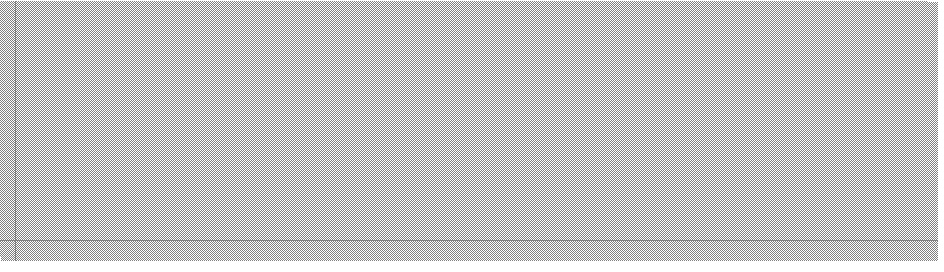 DE ALIMENTOS BALANCEADOS S.A.Gerente GeneralEc. Daniel CaamañoJefe de  ProducciónIng. Juan PachecoJefe de Control deCalidadIng. Gabriela PáezJefe de MantenimientoIng. Manuel RamírezJefe de LimpiezaAmanda Defaz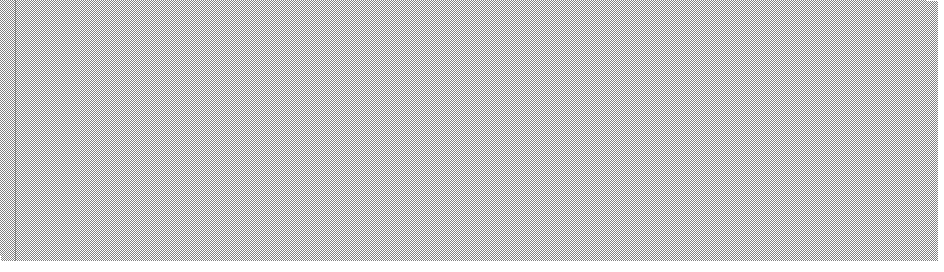 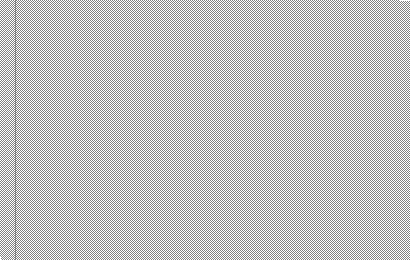 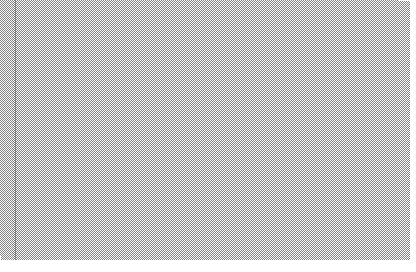 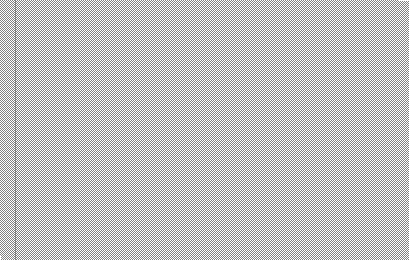 Fuente: Los AutoresDESCRIPCIÓN DE LAS FUNCIONES  QUE CONFORMAN EL ORGANIGRAMADirigir y coordinar las actividades de la empresa asignada por Gerencia, acorde con las políticas,  objetivos y programas de acción, cuidando que se dé cumplimiento a las normas y procedimientos establecidos para el efecto.GERENTE GENERALDESCRIPCIÓN DE FUNCIONES ESPGG 01 VER 16-08-08DATOSNOMBRE:	DANIEL CAAMANO	Reporta a: PRESIDENTECARG0: GERENTE  GENERAL	Supervisa a: Jefe de Control de Calidad, Jefe de limpieza, Jefe de producción, Jefe de mantenimientoCódigo del cargo: N/A Departamento:	Gerencia GeneralI. ACTIVIDADES O FUNCIONES (COORDINAR, GESTIONAR, ELABORAR)1.- Dirigir y coordinar las actividades de la empresa asignada por Gerencia, acorde con las políticas, objetivos y programas de acción, cuidando que se dé cumplimiento a las normas y procedimientos establecidos según el Plan Haccp.2.- Coordinar con las Jefaturas de áreas y todas las unidades de la empresa que tengan relación con el cumplimiento de su objetivo y funciones.3.- Dirigir y supervisar las actividades técnicas y administrativas de la empresa, de acuerdo con las  políticas generales y las directrices impartidas por los accionistas y Gerencia General4.- Promover y dirigir reuniones de trabajo tendientes al análisis de aspectos técnico y administrativo para el mejor funcionamiento de la empresa Coordinar con las diferentes unidades  administrativas,  el  suministro  de  información  necesaria  para  la  toma  de decisiones, sobre todo en el campo financiero, mercado etc.5.-Evaluar periódicamente la ejecución del presupuesto aprobado, adoptar acciones correctivas  necesarias cuando fuere el caso y presentar a la Presidencia y Gerencia Gral. un informe de actividades6.-El  propósito  de  estas  funciones  es  el  de  fijar  bases  generales  que  permitan  la determinación  de  responsabilidades en la organización, lo cual no excluye y mejor demanda la labor de conjunto,  el trabajo en equipo, la gestión multidisciplinaria, en base  a  la  correlación  y  complementariedad  de  funciones,  consolidando además  el criterio de igualdad de importancia de los diversos niveles y sectores de las estructura orgánico funcional de Balanceados Fortaleza.II. RESPONSABILIDADES (Cumplir, Hacer Cumplir, Cuidado de Activos)Suscribir la correspondencia institucional relacionada con sus funcionesCumplir  y  hacer  cumplir  las  normas  y  procedimientos  institucionales  y  demás disposiciones que fueren emitidas y aprobadas por la Gerencia.III. AUTORIDAD (Autorizar, Aprobar, Firmar)1.- Autorizar gastos y adquisiciones hasta los montos aprobados por Gerencia, previa justificación sustentada.2.-Autorizar compras de materias primas y materiales, para la elaboración de alimentos balanceados,  buscando  los  mejores  precios  y  condiciones  del  mercado,  todo  esto coordinado con el comité de compras de materia primas y materiales.3.-Revisar y suscribir conjuntamente con otra firma autorizada los cheques que se tramitan  en  Balanceados  Fortaleza,  cuidando  que  en  cada  unos  se  acompañe  los documentos justificativos.3,-Aprobar las solicitudes de crédito y descuentos dentro de los montos autorizados para tal efecto.IV.-REEMPLAZADO POR: SUB-GERENTE GENERALJEFE DE PRODUCCIÓNDESCRIPCIÓN DE FUNCIONES ESP PRO 03 VER 16-08-08DATOSNOMBRE:  JUAN PACHECO	Reporta a:   GERENTE GENERALCARG0:  JEFE DE PRODUCCION	Supervisa a: SUPERVISORES DE PRODUCCIÓN,OPERARIOSCódigo del cargo N/A Departamento: PRODUCCIÓNJEFE DE BODEGAI. ACTIVIDADES O FUNCIONES (COORDINAR, GESTIONAR, ELABORAR)1.- Administrar los recursos de producción.2.- Elaborar programas de producción y controlar su desarrollo y ejecución según laNormas Haccp y de acuerdo a las metas y plazos fijados.3." Elaborar conjuntamente con los supervisores y jefe de mantenimiento el programa preventivo de la planta considerando las normativas Haccp.4.- Coordinar con recursos humanos la capacitación del personal de planta y demás áreas operativas.II. RESPONSABILIDADES (Cumplir, Hacer Cumplir, Cuidado de Activos)1.- Hacer cumplir los estándares de producción y de Haccp.2 -  Responsable  de  la  planificación,  dirección  y  control  de  los  sistemas  para  la fabricación de los productos autorizados por la empresa.3.- Controlar los insumes físicos aplicados a la producción.4.- Preparar informes de avance y resultados del proceso productivo.5.- Velar por el cumplimiento de los volúmenes de producción, calidad del producto, costos de fabricación y por sanidad, seguridad e inocuidad del alimento balanceadoIII. AUTORIDAD (Autorizar, Aprobar, Firmar)Aprobar el plan de producción.Aprobar los requerimientos para todas las áreas operativas de la empresa. IV.-REEMPLAZADO POR:Jefe de MantenimientoSupervisoresJEFE DE CONTROL DE CALIDADDESCRIPCIÓN DE FUNCIONES ESP PRO 03 VER 16-08-08DATOSNOMBRE: GABRIELA PAEZ	Reporta a:  GERENTE GENERALCARGO: JEFE DE CONTROL	Supervisa a: PERSONAL DE LAB.DE CALIDAD	SUPERVISORES DE CALIDADCódigo del cargo: N/ADepartamento: CALIDADI. ACTIVIDADES O FUNCIONES (COORDINAR, GESTIONAR, ELABORAR)1.- Elaboración y mantenimiento de los procedimientos y documentos del Sistema deCalidad y de Haccp.2.- Mantener los registros sanitarios de acuerdo a las normas vigentes en el país.3.- Mantener el registro de la empresa y de los productos en otros países.4.-  Controlar  que  se  cumplan  las  especificaciones  de  materia  prima  y  producto terminado.5.- Coordinar el control de calidad y de Haccp en las líneas de producción mediante la supervisión y auditorias de producción.6.- Certificar la calidad del producto terminado, verificando que se cumplan las normas de calidad, de seguridad e inocuidad del alimento y de los parámetros establecidos.7.- Monitoreo de los procedimientos SSOP.II. RESPONSABILIDADES (Cumplir, Hacer Cumplir, Cuidado de Activos)1.- Organizar, dirigir y planificar las directrices del departamento.2.- Responsable de la revisión y verificación de todos los registros elaborados.3.- Responsable del aseguramiento de calidad e inocuidad del producto. III. AUTORIDAD (Autorizar, Aprobar, Firmar)Aprobar o rechazar la materia prima que ingresa a planta y la salida del producto terminado.IV.-REEMPLAZADO POR: Asistente de BromatologíaJEFE DE MANTENIMIENTODESCRIPCIÓN DE FUNCIONESDATOSESP MAN 03 VER 16-08-08NOMBRE: MANUEL RAMOS	Reporta a:   GERENTE GENERALCARG0: JEFE MANTENIMIENTO	Supervisa a: PERSONAL DE MANTENIMIENTO Y CONTRATISTASCódigo del cargo: N/A Departamento: MANTENIMIENTOI. ACTIVIDADES O FUNCIONES (COORDINAR, GESTIONAR, ELABORAR)1.- Planificar actividades de mantenimiento preventivo considerando las normas deHaccp.2.- Coordinar el programa de mantenimiento según el plan de producción.3.- Coordinar et mantenimiento preventivo de todas las maquinas y equipos con el detalle de partes a cambiarse.4--  Coordinar  la  compra  de  repuestos  o  insumos  siguiendo  las  normativas  para alimentos.5.- Dirigir y controlar todos los trabajos realizados dentro de la empresa, que cumplan las normativas Haccp.6.- Revisa inventarios de repuestos críticos.II. RESPONSABILIDADES (Cumplir, Hacer Cumplir, Cuidado de Activos)1.- Mantener todas las maquinas y equipos operativos.2.-  Revisar  el  reporte  del  supervisor  de  producción  para  verificar  anomalías  de máquinas y equipos.3.- Mantener un stock de combustibles.4.-  Realizar  órdenes  de  compra  de  materiales  y  repuestos  para  mantenimiento, respetando siempre las normativas para alimentos.III. AUTORIDAD (Autorizar, Aprobar, Firmar)Realizar orden de compra y trabajoIngresos y egresos de repuestos IV. -REEMPLAZADO POR: Jefe de Producción.JEFE DE LIMPIEZADESCRIPCIÓN DE FUNCIONES ESPGC 03 VER 16-08-08DATOSNOMBRE:	AMANDA DEFAZ	Reporta a:   GERENTE GENERALCARGO:	JEFE DE LIMPIEZA	Supervisa a: PERSONAL DE LIMPIEZACódigo del cargo N/ADepartamento: GESTION DE CALIDADI. ACTIVIDADES O FUNCIONES (COORDINAR, GESTIONAR, ELABORAR)1.- Coordinar todas las actividades relacionadas a los procedimientos SSOP.2.- Realizar la evaluación de Orden y Limpieza de toda la empresa.3.- Publicar y difundir novedades y avances del sistema establecido en la empresa.4.- Promover la implantación del Sistema de Gestión de Calidad.5.- Informar a la Gerencia sobre incumplimientos o falta de compromiso por parte del personal involucrado.6.- Realizar reuniones mensuales para revisar el avance del plan.7.- Realizar proyectos de mejora.II. RESPONSABILIDADES (Cumplir, Hacer Cumplir, Cuidado de Activos)1.- Cumplir puntualmente y eficientemente las tareas planteadas en cronograma de actividades.2.- Motivar al personal con publicaciones y reuniones sobre Normas de salud e higiene.3.- Mantener actualizado el control del estado de Acciones Correctivas y Acciones preventivas.4.- Controlar que se cumplan con los procedimientos operativos SSOP. III. AUTORIDAD (Autorizar, Aprobar, Firmar)1.- Para sancionar a llamarla atención al miembro del Comité de Calidad que no colaboren en el avance del Plan HACCP.IV.-REEMPLAZADO POR: Jefe Control de CalidadEQUIPO  HACCPGERENTE GENERAL:	Ec. Daniel Caamaño JEFE DE PRODUCCION:	Ing. Juan Pacheco JEFE DE CONTROL DE CALIDAD:	Ing. Gabriela Páez JEFE DE MANTENIMIENTO:	Ing. Manuel Ramírez JEFE DE LIMPIEZA:	Blga. Amanda DefazPLANO GENERAL  DE LA PLANTA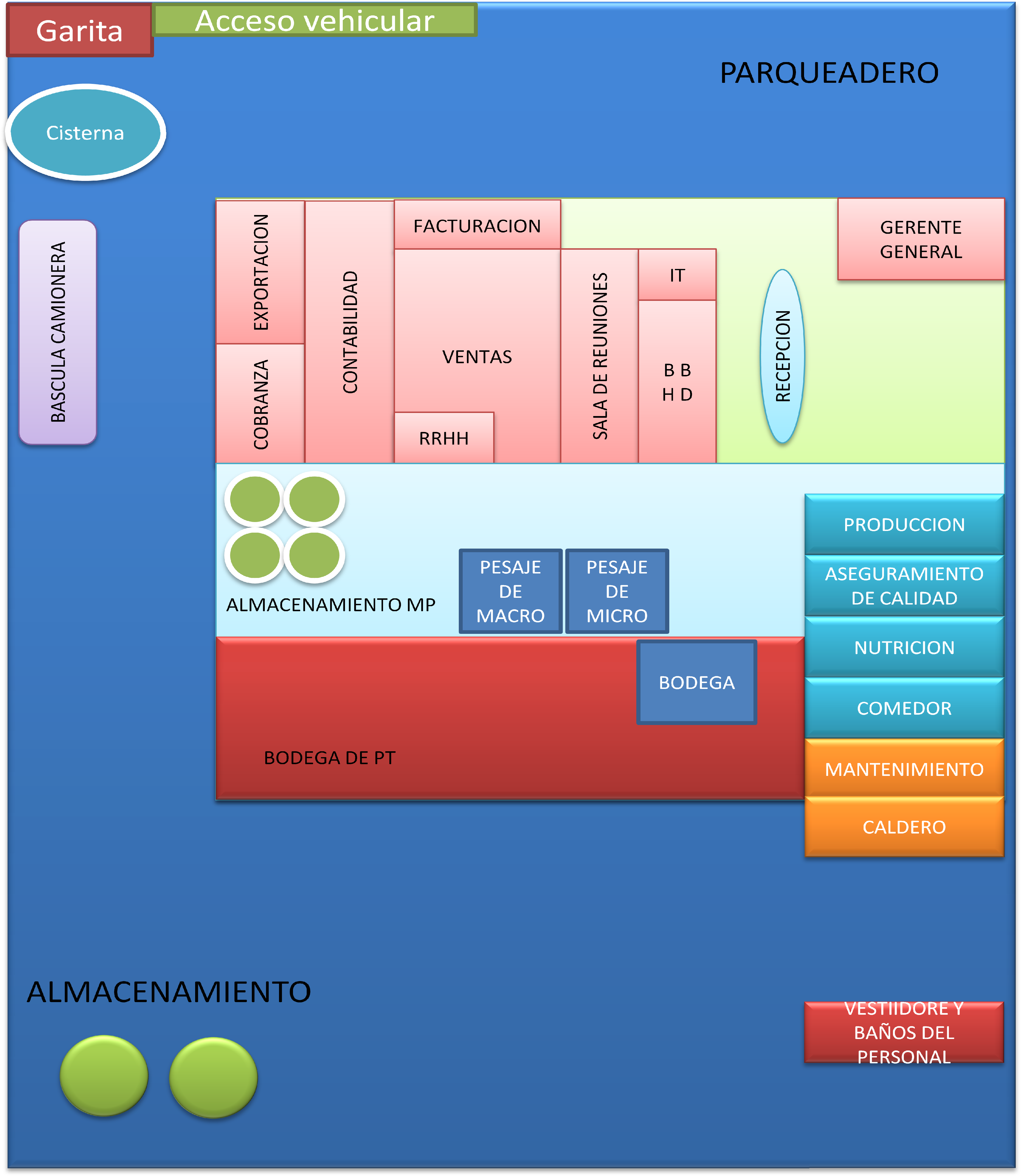 Fuente: Los AutoresDESCRIPCIÓN DEL PRODUCTONOMBRE: EL MOLINO	FORMULARIO No 1FORMULARIO DE LA DESCRIPCIÓN DEL PRODUCTODESCRIPCIÓN DEL PRODUCTONOMBRE: EXTRA PRIME	FORMULARIO No 1FORMULARIO DE LA DESCRIPCIÓN DEL PRODUCTODIAGRAMA DE FLUJO (PCC)EMPRESA: ALIMENTOS BALANCEADOS S.A.	FORMULARIO No 2NOMBRE: ALIMENTO BALANCEADO PARA CAMARONFuente: Los AutoresDESCRIPCIÓN DEL DIAGRAMA DE FLUJO1. Recepción de Materia Prima.El  departamento   de   Control   de   Calidad   se   encarga   de   tomar   las   muestras correspondientes a cada producto para realizar los análisis correspondientes y aceptar o rechazar el lote.2. AlmacenamientoUna vez aceptado el lote, ingresa a bodega de materia prima y se lo almacena hasta que se usa en producción.3. AlimentaciónCon los productos tamizados se empieza alimentar las tolvas de alimentación.4. MoliendaCada batch de producción está conformado por varias materias primas de acuerdo a la formulación  establecida según el tipo de producto a elaborar y pasan por el molino donde se pulverizan.5. MezcladoDespués  del  pulverizado  pasan  a  la  mezcladora  en  donde  se  agrega  premezclas vitamínicas, trazas minerales, agua. Se procede a mezclar por un espacio determinado de tiempo hasta conseguir una mezcla homogénea.6. AcondicionamientoEn este paso del proceso la mezcla de los productos se pone en contacto con el vapor, alcanzando temperaturas de 90°C hasta conseguir una especie de masa.7. PeletizadoEsta masa pasa por una matriz llamada dado en donde toman la forma de pellets.8. Post acondicionadoDespués del peletizado pasa al post acondicionador en donde se terminan de desdoblar los almidones.9. EnfriamientoSe procede a enfriar los pellets hasta que adquieran la temperatura ambiente.10. EnvasadoSe envasa el producto en sacos de polipropileno en presentaciones de 40 Kg.11. AlmacenadoEl producto se almacena hasta el momento de su despacho.HOJA DE ANALISIS DE PELIGROSHOJA DEL FORMULARIO HACCPNombre de la compañía: ALIMENTOS BALANCEADOS S.A. Dirección: Km 5 Vía Duran TamboFirma:Fecha: 03 de Enero del 2009Fuente: Los AutoresDescripción del producto: Alimento BalanceadoMétodo  de  Almacenamiento  y  distribución:  Sobre  pallets, bodega bajo techo.Uso deseado y consumidor: Alimento de camarón.Sistema de Análisis de Puntos Críticos de Control(HACCP)El Sistema HACC" es una herramienta de manejo de riesgos que pretende mitigar las debilidades de los procedimientos tradicionales de inspección y control de productos. En lugar de probar el producto final para determinar sus efectos positivos o negativos, el sistema permite prevenir el fracaso al controlar sistemáticamente el proceso. HACCP requiere un análisis sistemático de riesgos potenciales y  después la identificación de sistemas de control y monitoreo, particularmente aquellos que son  críticos para la seguridad del producto.HACCP se incorporó en la Organización Mundial de Salud (O MS)/Organización de Alimentación y Agricultura (FAO), el Codex Alimentarius, y ahora es requerido por muchas de las empresas europeas  y estadounidenses de procedimiento y manufactura de alimentos.La OMS y la FAO definen los siete principios básicos del programa HACCP:1) Llevar  a  cabo  análisis  de  peligros  para  preparar  un  diagrama  de  flujo  de  los componentes del proceso, identificar y enumerar los peligros y especificar las medidas de control que se usan.2) Identificar los Puntos de Control Críticos (CCP) en el proceso.3) Establecer límites críticos o niveles de metas y tolerancias, los cuales se deben cumplir para asegurar que cada CCP está bajo control.4) Establecer sistema de monitoreo para asegurar el control del CCP por un horario de prueba u observación.5) Establecer las acciones correctivas de aplicación necesarias cuando el monitoreo indique que un CCP particular está fuera de control.6) Establecer documentación sobre los procedimientos y registros apropiados para estos principios y su aplicación.7) Establecer  procedimientos  de  verificación  que  incluyan  pruebas  suplementarias apropiadas, junto con un análisis que confirme que HACCPEstá funcionando efectivamente.La Administración de Alimentación y Drogas de los Estados Unidos tienen un acuerdo con la Cámara de Pesca del Ecuador, que hace inspecciones bajo estándares HACCP proporciona servicio técnico y recomienda certificación. Según fuentes oficiales, cada miembro de la Cámara Nacional de Acuacultura y todos los productores que exportan a los Estados Unidos han sido certificados.El Programa HACCPA pesar de que no es específicamente ambiental, el programa HACCP es un ejemplo de una   certificación   gubernamental   obligatoria  aplicada   al   sector   camaronero.   La certificación   requerida   para  todas  las  importaciones  marinas  desde  1997  por  la Administración  de  Alimentos  y  Drogas  de  los  Estados  Unidos  (Food  and  Drug Administration - FDA) establece una serie de  estándares enfocados a resguardar la seguridad del producto vendido en los mercados norteamericanos. Esto incluye higiene del trabajador, condiciones generales de sanidad, uso y manejo de antibióticos,  entre otros elementos.La FDA tiene un acuerdo con el Directorio Ecuatoriano de Pesca, quien lleva a cabo inspecciones,  provee asistencia técnica y certificaciones recomendadas. Un pequeño monto se cobra a los productores por este servicio. Todos los miembros de la Cámara Nacional de Acuacultura y probablemente todos los otros "camaroneros" que exportan a los Estados Unidos han sido certificados. Por lo menos para propietarios más grandes los cambios en producción requeridos fueron mínimos, ya que algunos cumplían con la mayoría de los estándares.El Programa HACCP está diseñado para ser utilizado en todos los segmentos de la industria alimenticia: siembra, cosecha, procesamiento, distribución y mercadeo.Los requisitos previos, tal como lo menciona el Programa GMP (Good Manufacturing Practices),  son  la  base  esencial  para  el  desarrollo  y la  implementación  de  planes HACCP exitosos. Los sistemas de seguridad alimenticia, basados en los principios de HACCR	han	sido	aplicados	exitosamente	en	las	plantas	de	procesamiento, mícromercados y servicios decomida. Los siete principios de HACCP han sido aceptados internacionalmente por organismos  gubernamentales, asociaciones de comercio y la industria de alimentos alrededor del mundo. Tales principios se refieren básicamente a:1)  Realizar un Análisis de Peligrosidad;2)  Identificar los puntos de control críticos;3)  Establecer medidas preventivas con limites críticos para cada punto de control;4) Establecer procedimientos para monitorear los puntos de control críticos;5) Establecer acciones correctivas cuando el monitoreo muestre que el limite crítico se sobrepase;6) Fijar procedimientos que permitan verificar que el sistema se encuentra trabajando adecuadamente; y,7) Mantener actualizada la documentación de los archivos de las empresas que han optado por el sistema.Por otra parte, el sistema HACCP ofrece un sinnúmero de ventajas, entre tas que se pueden anotar;• Permite focalizar los procesos de identificación y prevención de riesgos relacionados con la contaminación de alimentos, especialmente los provenientes del mar.• Permite una mayor eficiencia  y eficacia en  las  actividades  desarrolladas por las entidades  gubernamentales, principalmente porque se mantiene un archivo de datos actualizados  de  las  empresas  que  participan  en  el  Programa,  ello  permite  a  los investigadores tener una idea más clara de cómo una empresa está cumpliendo con las normas de seguridad alimenticia y con las normas locales, lo cual mejoraría el proceso de toma de decisiones.•  Asegura  que  los  alimentos  sean  de  buena  calidad,  vigilando  los  procesos  de producción, transformación y distribución.• Ayuda a las Empresas de Alimentos a competir con mayor eficiencia en el mercado mundial.• Reduce las barreras al comercio internacionalLos planes de HACCP son cortos en cuanto a cobertura ya que se limitan únicamente a garantizar la calidad de los alimentos y a asegurar el consumo de los mismos, situación que se debe principalmente  a  que la existencia y efectividad de los Programas de Prerrequisitos no han sido evaluadas durante  el diseño y la implementación de cada Plan HACCR.Por otra parte, todos los Programas de Prerrequisitos deberían ser documentados y regularmente evaluados, debido a que se han establecido y manejado separadamente del Plan HACCP; sin embargo,  ciertos aspectos de los Programas de Prerrequisitos han sido incorporados en el Plan HACCP por  ejemplo, muchos establecimientos tienen procesos de mantenimiento preventivos para evitar el fracaso inesperado de los equipos y consecuentemente la pérdida de producción. Así durante el desarrollo de  un plan HACCP  el  equipo  de  HACCP  puede  decidir  que  el  mantenimiento  rutinario  y calibración  de  un  horno  deben  ser  incluidos  en  el  plan  como  una  actividad  de verificación y control.PLAN ANUAL DE  CAPACITACIONFOR RRHH 04 Ver 2 6 1 2 0 6Fe ch a :	feb-0 9	Añ o : 2 00 9Re al i z a do po r:	ERIKA FLORIL MART INEZo kANEXO D	Fuente: Los AutoresPLAN ANUAL DE  CAPACITACIONFOR RRHH 04 Ver 26  12 06Fe ch a: 	feb-09 	Añ o: 2009Re al i z ado por: 	MERCEDES CABRERAokFuente: Los AutoresPLAN ANUAL DE CAPACITACIONFOR RRHH 04 Ver 26 12 06Fe cha: 	feb-09	Año: 2009Re aliz ado por: 	MERCEDES CABRERAokFuente: Los AutoresFuente: Los AutoresPROGRAMA DE  CHARLASFEC HA  DE ELAB O RAC IO N: 7- 01- 09 	AÑO : 2009 	HO RA:  3 -5PMPERSONAL PLANTA EXTRUSIONPLANTA PREMOLIENDA PLANTAPELETIZACION 1PARADA Y MONTACARGUISTA MANTENIMIENTOESTIBADORES MAT. PRIMA Y MONTACARGUISTA ESTIBADORES PRO. TERMINADO Y MONTACARGUISTA SEGURIDADCONTROL DE CALIDAD PERSONAL ADMINISTRATIVO CHOFERESOBSERVACIONESALIMENTOS  BALANCEADOS S.A	ACTA DE CALIFICACION DE PROVEEDORESCódigo:  FOR COM 10Fecha:   29 11 06Página 153 de 208ANEXO EANEXO E-1 ACTA DE CALIFICACION DE PROVEEDORESFOR COM 10 ver 29 11 06Durán,Por medio del presente documento el departamento de Compras 	certifica que ha llevado a cabo el proceso  de evaluación de sus proveedores, por solicitud del Comité de compras de Empresas ABC S.A,Los criterios para realizar la evaluación fueron los siguientes:Fuente. Ing. Amparo González de ZuñigaCertificando que la evaluación fue efectuada sobre la base de información directa.El  departamento  de  Compras  constato  los  datos  necesarios	con  documentos  de respaldos entregados por las personas antes mencionadas.En conformidad a los criterios  definidos por el departamento de Control de Compras, estos proveedores aprueban como idóneos para entablar relaciones comerciales a largo plazo.La presente acta tiene la validez de un año calendario. Inicio: 29 de noviembre del 2008Vigencia: hasta 29 de noviembre del 2009Elaborado porIng. Gabriela PáezJefe de Control de CalidadAprobado por: Comité de ComprasEc. Daniel Caamaño	Ing. Gabriela Páez	Ing. Juan PachecoSubgerente General	Jefe de Control deCalidadSuperintendente  dePlantaIng. Javier Correa	Ing. José GarcésJefe de Bodega	NutriciónALIMENTOS  BALANCEADOS S.A	ACTA DE CALIFICACION DE PROVEEDORESCódigo:  FOR COM 10Fecha:   29 11 06Página 156 de 208ANEXO E-2 ACTA DE CALIFICACION DE PROVEEDORESFOR COM 10 ver 29 11 06Durán,Por medio del presente documento el departamento de Control de Calidad 	certifica que ha llevado a cabo el proceso  de evaluación de sus proveedores, por solicitud del Comité de compras de Empresas ABC S.A, a:ACTIVIDAD:  Todos los equipos usados en el laboratorio según método de ensayoACTIVIDAD:  Reactivos y QuímicosACTIVIDAD:  MantenimientoLos criterios para realizar la evaluación fueron los siguientes:Fuente: Ing. Amparo González de ZuñigaCertificando que la evaluación fue efectuada sobre la base de información directa.El departamento de Control de Calidad constato los datos necesarios  con documentos de respaldos entregados por las personas antes mencionadas.En conformidad a los criterios   definidos por el departamento de Control de Calidad, estos proveedores aprueban como idóneos para entablar relaciones comerciales a largo plazo.La presente acta tiene la validez de un año calendario. Inicio: 07 de noviembre del 2008Vigencia: Hasta 07 de noviembre del 2009Elaborado porIng. Gabriela PáezJefe de Control de CalidadAprobado por: Comité de ComprasEc. Daniel Caamaño	Ing. Gabriela Páez	Ing. Juan PachecoSubgerente General	Jefe de Control deCalidadSuperintendente  dePlantaIng. Javier Correa	Ing. José GarcésJefe de Bodega	NutriciónALIMENTOS  BALANCEADOS S.A	ACTA DE CALIFICACION DE PROVEEDORESCódigo:  FOR COM 10Fecha:   29 11 06Página 160 de 208ANEXO E-3 ACTA DE CALIFICACION DE PROVEEDORESFOR COM 10 ver 29 11 06Durán,Por medio del presente documento el Departamento de Producción	certifica que ha llevado a cabo el proceso  de evaluación de sus proveedores, por solicitud del Comité de compras de Empresas ABC S.A, a:Los criterios para realizar la evaluación fueron los siguientes:Certificando que la evaluación fue efectuada sobre la base de información directa.El departamento  de  Nutrición  constato  los  datos  necesarios	con  documentos  de respaldos entregados por las personas antes mencionadas.En  conformidad  a  los  criterios	definidos  por  el  departamento  de  Nutrición,  estos proveedores aprueban como idóneos para entablar relaciones comerciales a largo plazo.La presente acta tiene la validez de un año calendario. Inicio: 01 de Septiembre del 2008Vigencia: Hasta 01 de Septiembre del 2009Elaborado porIng. Juan PachecoSuperintendente de plantaAprobado por: Comité de ComprasEc. Daniel Caamaño	Ing. Gabriela Páez	Ing. Juan PachecoSubgerente General	Jefe de Control deCalidadSuperintendente  dePlantaIng. Javier Correa	Ing. José GarcésJefe de Bodega	NutriciónALIMENTOS  BALANCEADOS S.A	EVALUACION DE PROVEEDORESCódigo:  FOR COM 04Fecha:   06 06 06Página 163 de 208ANEXO FFOR COM 04 Ver 06 06 06Nombre de empresa: 	Fecha:DETALLES DEL PRO VEEDO RNombre: 	Insumo, Mat erial o Servicio: Cont act o:T elf:El proveedor  SI (  )  NO (  ) cumple la calificación mínima de 70 punt os por lo que ha sido calificado:Evaluado sat isfact oriament e (  ) 	Evaluado NO sat isfact oriament e (  )Observaciones:Firma : _______________________ 	Firma : _______________________Fuente: Los A utoresANEXO G1. OBJETIVODetallar como realizar el manejo de  adquisición de equipos, materias primas, insumos, materiales  y  servicios  que  intervienen  en  la  elaboración  de  nuestros  productos  y servicios. Además de Selección y evaluación de proveedores.2. POLITICACompra  de  Materia  Prima:  se  regirá  en  función  de  la  Ley  de  mercado  (oferta  y demanda)Las adquisiciones que sean realizadas sin cumplir este procedimiento serán objeto de responsabilidad económica del funcionario responsable.Para toda obra o servicio que supere los $3000 se deberán presentar 2 cotizaciones para la aprobación de  la compra. Se elaborará un contrato y por ningún motivo se dará anticipos mayores al 60% del valor del contrato.Repuestos: se dará preferencia al fabricante de la maquina o a un proveedor  diferente, una vez aprobada la calidad del repuesto.Toda adquisición que se realice debe registrarse en (FOR COM 01). En caso de obra o servicio se registrará en (FOR MAN 05).Cada Jefe de área es el responsable de hacer la selección de cada proveedor del área.El comité  de  compras  y  técnico  es  el  responsable  de  evaluar  a  los  proveedores dependiendo del área.Excepción.- En caso de que los proveedores seleccionados no dispongan del material o producto que  necesite la empresa, la Gerencia o Subgerencia General aprobarán la compra al departamento solicitante.En el caso de materiales y/o servicio se puede realizar una compra hasta dos veces  al año a un proveedor que no esté seleccionado y evaluado.3.- ALCANCE Y DEFINICIONESEste  procedimiento  aplica  a  la  compra  de  bienes,  equipos,  maquinarias,  materias primas,  insumos,  materiales  y servicios  relacionados  a  la  operación productiva  de nuestro negocio, los mismos que están definidos como críticos y no críticos.4.- RESPONSABILIDADESEl	comité de compras (Subgerente General - Control de Calidad – Producción – Bodega – Nutrición) es el  responsable de  las adquisiciones de materia prima, insumos y materiales y de aprobar las actas de  evaluación de proveedores de sí mismo.El	comité  Técnico  (Subgerente  General	–  Producción  –  Mantenimiento)  es  el responsable de	las adquisiciones de equipos y servicios, y de aprobar las actas de evaluación de proveedores de mantenimiento.El  Subgerente  General  es  responsable  de  aprobar  las  actas  de  evaluación  de proveedores de los departamentos: servicios al cliente, administración y ventas.Los Jefes de áreas son responsables de planear las adquisiciones semanalmente.El Jefe de bodega es responsable de mantener el nivel de seguridad de los inventarios y de que no haya faltantes en su bodega.El Comité de Compras es responsable de planificar los niveles de seguridad de los inventarios5.- REFERENCIASStock de materia prima	(INS   BOD	 01)6- DESCRIPCION DEL PROCEDIMIENTO6.1. Lista equipos, materias primas, insumos,  materiales y servicios críticosLos únicos departamentos que  deben hacer esta lista son: producción, mantenimiento, control de  calidad, bodega, y nutrición   mantendrá una Lista  de Equipos,  materias primas, insumos,   materiales y servicios   críticos (FOR  COM  02) que deberá ser actualizada  cuando  existan   modificaciones  en   los   principales  ítems   que  están relacionados con la operación de nuestro negocio.Esta lista incluirá un detalle de los proveedores previamente seleccionados, dentro de los cuales se podrá escoger uno de ellos para realizar la compra considerando detalles de precios, crédito u oportunidad de compra para cada adquisición.Por ningún motivo se realizarán adquisiciones Críticas a proveedores de que no hayan sido  seleccionados previamente, salvo que este procedimiento incluya una excepción específica.6.2 Adquisiciones6.2.1 Adquisiciones Planificadas•	Repuestos. Se basará en el plan de mantenimiento.•	Adquisiciones planificadas con Materia Prima, insumos y materiales.- Cada mes el comité de compras se reunirá para planificar las compras  que contempla por lo  menos  las  adquisiciones  que  se  requieran  recibir  durante  los  15  días siguientes, se revisa (FOR COM 07) , (FOR COM 08) Y se registra en (FOR COM 05). Además se realiza el grafico comparativo e precios (FOR COM 09).6.2.2 Adquisiciones No PlanificadasCuando por fuerza mayor no se ha planificado la compra esta será tramitada solo con la aprobación del Subgerente General.6.3 SELECCIÓN DE PROVEEDORESA los proveedores No críticos se los selecciona con los siguientes criterios:1.  Si el monto de compra es menor a $50 mensuales promedio la selección es automática por el bajo impacto económico de la compra.2.  Por cumplir los requisitos legales de facturación según lo dispuesto por el SRI.3.  Por facilidad de precio y crédito ante lo cual el Jefe departamental o el comité de adquisiciones o el Gerente General aprueba con su firma dicha adquisición.Los proveedores que están trabajando con nuestra empresa a la fecha de vigencia de este  procedimiento,  están  automáticamente  seleccionados  debido  a  la  experiencia demostrada hasta  ahora en la Lista de Equipos, Insumos y Servicios Críticos (FOR COM 02).Por otro lado, a partir de la fecha de este procedimiento, todo nuevo proveedor  deberá ser seleccionado  siguiendo los lineamientos del formato Selección de proveedores- Contratistas  (FOR COM 03), en caso de cumplir  con todos los criterios de selección, pasara a ser un proveedor calificado por EMPRESAS ABC S.A  y  se inscribe en la Lista de Equipos, insumos y servicios críticos (FOR COM 02).En caso de no cumplir con los criterios establecidos para la selección de proveedores, podrá presentarse a una nueva calificación en un tiempo no menor de 1 mes.En caso de ser un proveedor seleccionado se puede perder tal selección	si en las evaluaciones anuales no cumple con los requisitos de la evaluación.Excepción.-  En  el  caso  de  productos,  maquinarias  o  repuestos  importados  no  es necesario los documentos para la selección y se los coloca directamente en la lista de equipos, servicios e insumos críticos6.4 EVALUACION DE PROVEEDORESTodos  los  proveedores  críticos  son  evaluados  por  lo  menos  una  vez  al  año, preferentemente  en  el  último mes  del  año, mediante un Acta  de  Evaluación  y se formalizara que proveedor Critico queda impedido de ser tomado en cuenta para futuras adquisiciones.Y luego se registrará  al acta de calificación de proveedores (FOR COM 10) a todos los proveedores que han sido evaluados satisfactoriamente.En caso de que se realice compras esporádicas (dos vez al año), no es obligatorio seleccionar y evaluar al proveedor.En caso de ser un proveedor Crítico evaluado Satisfactoriamente	su nombre continúa registrado en la Lista de Equipos, insumos y servicios críticos, caso contrario será eliminado de la misma y podrá presentarse a una nueva calificación en un tiempo no menor de 3 meses.El acta  de  evaluación  de  proveedores (FOR  COM 10) deber se  elaborado por  el responsable  de cada departamento y aprobado por los comités de compra  y técnico a excepción de los departamentos  de Servicio al cliente, administración y ventas que serán aprobadas por la Subgerencia.Los miembros del Comité  de compras son: El sub-gerente general, jefe de bodega, jefe de control de calidad, nutricionista, y superintendente de planta.Los miembros del Comité  Técnico  son: El sub-gerente general, superintendente de planta, jefe de mantenimiento.En el caso de los proveedores nuevos se debe esperar 6 meses para evaluarlos, y se registra en (FOR COM 04).6.5 ANALISIS DE DATOSEl análisis de datos de los proveedores se lo lleva de la siguiente manera:•	Para el caso de proveedores críticos de materias primas (harina de pescado) se lo mide por atrasos (FOR COM 11). Para lo cual se dará un plazo de 15 días para la entrega del producto de lo contrario se enviará un correo indicando que no está cumpliendo con las fechas establecidas. Si es repetitivo se enviará una carta para que tome una acción correctiva.También se mide los rechazos de materia prima (FOR COM 12). En este caso también se enviará una carta al proveedor para que tome una acción correctiva cuando el número de rechazos pasen de tres.•	Para el caso de los otros departamentos que manejan proveedores se mide los datos de la evaluación realizada durante el año.7.- REGISTROSSelección de Proveedores 	(FOR COM 03) Orden de Pedido 	(FOR COM 01) Lista de Equipos,insumos  y servisios criticos 	(FOR COM 02) Acta de Reuniones de Compras 	(FOR COM 05) Lista de consumo de materia  prima 	(FOR COM 07) Lista de precios de materia  prima 	(FOR COM 08) Grafico de precios de materia  prima 	(FOR COM 09) Acta de evaluación de proveedores 	(FOR COM 10) Evaluación de Proveedores 	(FOR COM 04) Anàlisis de datos de proveedores (Atrasos) 	(FOR COM 11) Anàlisis de datos de proveedores (Rechazos) 	(FOR COM 12) Anàlisis de datos de proveedores (Evaluaciòn) 	(FOR COM 13)8.  CONTROL DE CAMBIOALIMENTOS  BALANCEADOS S.A	SLUCION DE ACCIONES CORRECTIVASCódigo:  FOR GC 13Fecha:   01 12 08Página 172 de 208ANEXO H1ALIMENTOS  BALANCEADOS S.A	SOLUCION DE ACCIONES CORRECTIVASCódigo:  FOR GC 13Fecha:   01 12 08Página 173 de 208Fuente. Fundación IntellectusANEXO INota 1.- 	En temporada de escasez de materia  prima los rangos de tolerancia  serán revisados por nutrición y control de calidad aprobados por gerencia.Nota  2.- 	Los paràmetros que presentan asterìscos son crìticos y sujetos a castigo, por lo tanto deben ser analizados y reportados en cad ingreso del producto.Nota 3 .- 	Los paràmetros  que no son crìticos no estàn sujetos  a castigo y se analizan segùn el plan o por solicitud  del Nutricionista.Nota 4.- 	En Hna de pescado se acepta una desviaciòn de -1% en proteìna  y +1% en TVN de lo contrario  se aplica castigo o se rechazaEn el caso de bacteriología se realiza una vez cualquier tipo de harinaFuente: Los autoresANEXO JFuente: Los autoresANALISTA	JEFE DE CONTROL DE CALIDADANEXO KEl aborado po r: 	_ ___ ____ ____ ___ ____ ____ _	Re vi s ado por:	___ ____ ____ ___ ____ _Fuente: Los AutoresANEXO LEl aborado :	Aprobado : Nom bre : 	Nom bre  :C argo :	C argo :Fuente: Los AutoresICM 	Anexos L - Página 186 	ESPOLIMPLANTACIÓN DE LA NORMA GLOBALGAP (BUENAS PRÁCTICASAGRÍCOLAS)  EN  FABRICA  DE  ALIMENTOS  BALANCEADOSPARA CAMARONES ABCMAGÍSTER	EN	GESTIÓN	DE	LA PRODUCTIVIDAD Y LA CALIDADANEXO MREALIZADO P OR 	REVISADO P ORFuente: Los AutoresICM 	Anexos M - Página 187 	ESPOLANEXO NFOR BOD 01 VER 06-06-06Fuente: Los AutoresANEXO OALIM ENTOS BALANCEADOS S.AESPECIFICACION PARAM ETROS DE ANALISISCODIGO: ESP CC 03FECHA: 27 06 06AGUA:ALCALINIDAD AMONIO AMONIACODUREZA FÓSFORO HIERRO NITRATO NITRITOPH SILICATOSULFURO DE HIDRÓG0.01 mg/l SH2SUELO:MATERIA ORGÁNICA FÓSFOROHIERROSULFURO DE HIDRÓGENO CARBONO : NITRÓGENOM ICROBIOLÓGICO DE CAMARÓN:150 – 300 mg/lCO3Ca0.1 mg/l NH4    Máx.0.01 mg/l NH3      Máx.5000 – 8000 mgCO3Ca/l50 mg/l P Mín.200 – 400 mg/l Fe1.0 mg/l NO3   Mín.0.1 mg/l NO2   Máx.7.5 – 9.510 mg/l SiO30.01 mg/l SH24 % Máx.50 mg/l P Mín.200 – 400 mg/l Fe0.01 mg/l SH210:01VIBRIO 	2500 col. Amarillas  – 250 col. Verdes Máx. PSEUDOMONAS	NegativoBACTERIAS TOTALES 	5000 Máx.Fuente: Los AutoresALIM ENTOS BALANCEADOS S.AESPECIFICACION PARAM ETROS DE ANALISISCODIGO: ESP CC 03FECHA: 27 06 06MICROBIOLOGICO DE AGUA:VIBRIOFITOPLANCTONALGAS TOTALESZOOPLANCTON10 Organimos/ml1000 col. Amarillas - 300 col. Verdes Máx.80.000 cél/ml Mín.ANEXO P1.-OBJETIVOS:1.  Prevenir la ocurrencia de no conformidades relativas al producto, proceso y sistema de calidad.2.  Identificar y registrar cualquier problema  que afecte al producto o al sistema.Describir las responsabilidades de las diferentes áreas respecto al cumplimiento de este procedimiento.2.-POLITICA:•	Toda la materia prima que ingrese y el producto terminado que sale deben cumplir este procedimiento.•	Los muestreos de Materia Prima y Producto Terminado se realizan durante el día.•	Los productos que salen en el turno de la noche son analizados al día siguiente.•	Cuando se detecta una No conformidad en la línea de proceso se pondrá en cuarentena los  alimentos que se producen durante la hora entre el primero y segundo muestreo, hasta verificación por parte del laboratorio y liberación final del lote.3.-ALCANCE:Los  detalles  de  la  información  que  contiene  el  presente  documento  resume  el procedimiento  que  se aplica a todos los controles que realiza el Departamento de Control de Calidad de Alimentos balanceados S.A.4.-RESPONSABLES:Las responsabilidades del equipo de Control de Calidad:•	JEFE DE AREA.-Dirigir, planificar las directrices del departamento a fin de que se cumpla el Aseguramiento de Calidad total en los productos.•	ANALISTA DE MICROBIOLOGIA.- Dar a conocer de manera inmediata y efectiva  las  posibles anormalidades microbiológicas de  las  M.  Primas  y P. terminado.•	ANALISTA DE BROMATOLOGIA.- Dar a conocer de manera inmediata y efectiva  las  posibles  anormalidades  bromatológicas  de  las  M.  Primas  y  P. terminado.•	ANALISTA DE BIOLOGÍA.- Dar a conocer de manera inmediata y efectiva las posibles anormalidades de esta área.•	MONITOR DE CALIDAD.- Realizar las funciones de aseguramiento de la calidad, comprobando la exactitud del proceso en todas las líneas.•	OPERADOR	DE	MATERIAS	PRIMAS.-Realizar	las	funciones	de aseguramiento de la calidad en las materias primas.5.-REFERENCIAS:N/A.6.-DESCRIPCION DEL PROCEDIMIENTO6.1. Muestreo y aprobación de materia prima y empaque1.  El  proveedor  se  anuncia  en  la  garita  con  el  guardia  y  este  comunica  al laboratorio. A excepción de materia prima importada como pasta de Soya, maíz y afrecho que en que proveedor se anuncia en la garita  e ingresa directamente a bodega para la toma de la muestra en el momento del desembarque (según INS CC 39).2.  El operador de materia prima y el monitor de calidad realizan el muestreo correspondiente según INS CC 39.3.  Cualquier anomalía informar al Jefe de Control de Calidad.4.  Realizar  los  análisis  correspondientes  según  plan  de  calidad  de  control  de materia  prima  ESP  CC  02  y  registrar  en  FOR  CC  06,  si  cumple  con  la especificación se aprueba la materia prima y se comunica a guardianía para que coordinen con bodega el ingreso del producto, de lo contrario se rechaza el lote.5.  Cuando el producto ingresa a bodega, se realiza el muestreo final de todo el lote (según Muestreo al Azar) en el momento del desembarque de la materia prima ( según INS CC 39), se separan tres muestras:6.  Laboratorio de físicos.-   Cuando se trata de materias primas se realizan los análisis y se reporta en FOR CC 06. Para los empaques se realizan los análisis y se registran en el FOR CC 29; los químicos y tarjetas se reportan en  el FOR CC02 y se trabaja con las  especificaciones: empaques (esp 4), piola (esp 16), tarjetas (esp 17).Laboratorio de  Bromatología.-Los  análisis  se  realizan  en  base  a  plan  de control de M.P.	(ESP CC 02).Los datos se reportan en  FOR CC 04. Seguido se elabora un informe semanal y se reporta en FOR CC 09.Contra muestra.- Es almacenada por un tiempo de 1 mes en el área de físicos, en recipientes plásticos llenados completamente y  bien cerrados para evitar el mínimo de aire en el interior,  rotulados con el nombre del producto, proveedor, código y fecha, al cabo de este tiempo las muestras deben ser eliminadas.7.  Cuando están listos los análisis se solicita a bodega la liquidación de compra – peso y se elabora el reporte de materia prima FOR CC 01 y cuando se trata de empaques, piola, tarjetas y químicos se reporta en  FOR CC 02. Se lo distribuye (original para bodega, copias para Subgerencia y archivo).8.  Laboratorio de Microbiología.-  El muestreo se realiza según instructivo de muestreo INS  CC 39 (literal 1.3). Los análisis se realizan en base a plan de control de M.P (ESP CC 02). Los datos se reportan en FOR CC 03. Luego se elabora un informe semanal y se reporta en FOR CC 11.6.2 Muestreo del producto terminado.Se realiza con INS CC 39 literal 1.2. Los muestreos se realizan por el personal del laboratorio durante el día y por el personal de planta durante el turno de la noche, los mismos que se analizan al día siguiente.6.3 Control del proceso en pelletizaciòn.1.  El Monitor de Calidad debe realizar muestreos al proceso diariamente de la siguiente manera:Control  general  de  la  línea  se  realiza  por cada  producto independiente del código en lotes largos pasados de 5 TON.Control de parámetros críticos como: Humedad, quebrados, finos y estabilidad cada hora. Análisis de permeabilidad y flotabilidad una vez al día.Se debe controlar las temperaturas en los procesos  de acondicionamiento con los siguientes valores:Camarón Min 84ºC; pollo, ganado y cerdo Min 65ºC.Los datos se reportan en FOR CC 32 cuando un producto no cumple con las especificaciones   establecidas  se  comunica  al  departamento  de  producción (Supervisor o Jefe) para que  realicen los correctivos necesarios  y envíen a reproceso el  lote  que salió defectuoso en  ese  momento. Si  el  problema es repetitivo se levanta no conformidad FOR GC 13 (Acción Correctiva).2.  El Operador de Materia Prima debe realizar una vez al día auditoria de los batch que van a pasar a producción tanto del área de pelletizado como de extrusión. Se reporta en FOR CC 15. Cuando el porcentaje de error es mayor a 1.0% se debe comunicar a  nutrición, colocar  visto  bueno del  nutricionista para  que corrija. Si el problema es repetitivo se levanta una no conformidad (FOR GC 13A.C).3.  El  Operador  de  Materia  Prima  debe  realizar  control  de  peso  del  producto terminado  (25Kg-40Kg) con una tolerancia de +/- 0.06 Kg, una vez por cada turno y se reporta en FOR CC 05. Cuando el peso promedio no cumple con este parámetro se reporta a producción para que realicen el correctivo necesario. En caso de que el problema sea repetitivo se levanta no conformidad (FOR GC 13A. C).4.  El  Monitor  de  Calidad	debe  controlar  la  granulometría  de  los  productos granulados de Molino 55%  (ME CC 27), Mysis y se lo registra en  FOR CC 07. Si no cumple se comunica a producción para realizar los correctivos necesarios, si el problema es repetitivo se levanta No conformidad FOR GC 13 A.C.5.  La  liberación  del  producto  terminado  se  reporta  en  el  FOR  CC  43.  Los productos  que  falta  completar  su  proceso  de  análisis  se  los  reporta  pero indicando  que  está  en  proceso  y  al  día  siguiente  se  reporta  la  liberación correspondiente. Este documento se entrega a bodega y servicio al cliente.6.  Las muestras de lote producido se dividen en tres: una para la contramuestra, otra para el área de bromatología y la tercera para microbiología en el caso de que amerite. La contramuestra deberá almacenarse en el área de físicos durante tres meses.Laboratorio de Bromatología.-Las muestras que ingresan a esta área se realiza los análisis bromatológicos y se controla con ESP CC 01.  Los datos se reportan en  FOR CC 04 si no cumple con la especificación se comunica a nutrición y se levanta no conformidad (FOR GC 13) para los parámetros críticos (ESP CC 01) en el caso que lo amerite. Seguido se elabora un informe semanal y se reporta en FOR CC 08 (producto terminado) y FOR CC 09 (materia prima).Laboratorio de Microbiología.-Los análisis  que se realizan en esta área deben cumplir con	ESP CC 01.Los datos se reportan en	FOR CC 03. Luego se elabora un informe semanal y se reporta en FOR CC 10.6.4 Control del proceso en extrusión.1.  El Monitor de  Calidad realiza muestreos al proceso diariamente de la siguiente manera:Control de parámetros críticos como: Humedad, flotabilidad y finos cada hora. El control general de la línea se realiza por cada producto.Los datos se reportan en FOR CC 32 cuando un producto no cumple con las especificaciones  establecidas  se  comunica  al  departamento  de  producción (Supervisor o  jefe)  para  que realicen  los  correctivos  necesarios  y envíen a reproceso el  lote  que salió  defectuoso en  ese  momento. Si  el  problema  es repetitivo se levanta no conformidad FOR GC 13.2.  Los pasos 2, 3, 5. se siguen igual que el proceso de pelletizaciòn.6.5 Manejo del área de Biología1.  El cliente entrega las muestras y la asistente de biología es la encargada de recibirlas y registrar en  FOR CC 16 y seleccionar las muestras de acuerdo a los análisis que solicitan.2.  Seguido se realizan los análisis que solicita el cliente y según el tipo de análisis se registran en:•	Resultado de análisis de  nutrientes	FOR CC 17.•	Resultado de análisis de camarón	FOR CC 18.•	Resultado de análisis de suelo	FOR CC 19.•	Resultado de análisis de algas	FOR CC 20.•	Resultado de análisis bacteriológico de agua y suelo	FOR CC 373.  Se pasa los datos en el computador en los mismos formatos y se entrega a los clientes.7.  REGISTROS:8.-CONTROL DE CAMBIO:Fuente: Los AutoresANEXO QANEXO Q-1EXPORTACIONES ECUATORIANAS DE CAMARON LIBRASANEXO Q-1EXPORTACIONES ECUATORIANAS DE  CAMARON LIBRAS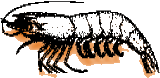 ANEXO Q-2EXPORTACIONES ECUATORIANAS DE  CAMARON DOLARES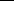 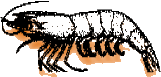 FUENTE:  Esta dística s Cía. Ltda .ELABORADO: Cá ma ra Nacional de Acua cultura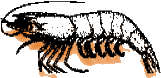 IMPLANTACIÓN DE LA NORMA GLOBALGAP (BUENAS PRÁCTICASAGRÍCOLAS)  EN  FABRICA  DE  ALIMENTOS  BALANCEADOSPARA CAMARONES ABCMAGÍSTER	EN	GESTIÓN	DE	LA PRODUCTIVIDAD Y LA CALIDADANEXO Q-3	 COMPAÑIAS EXPORTADORAS  Y PAISES DE DESTINO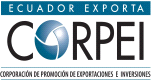 Fuente. CorpeiICM 	Anexos Q - Página 207 	ESPOLIMPLANTACIÓN DE LA NORMA GLOBALGAP (BUENAS PRÁCTICASAGRÍCOLAS)  EN  FABRICA  DE  ALIMENTOS  BALANCEADOSPARA CAMARONES ABCMAGÍSTER	EN	GESTIÓN	DE	LA PRODUCTIVIDAD Y LA CALIDADBIBLIOGRAFIA•	The	Global	 Partnership		for	Good	Agricultural	Practice, Spichernstrasse	55.50672	Cologne,	  Germany,	www.globalgap.org., info@globalgap.org•	AFABA, Asociación de Fabricantes de Alimento Balanceados, publicación mensual, email Afaba@afaba.org•	Cámara  Nacional  de  Acuacultura,  publicación  bimestral,  revista@cna- ecuador.com•	Seguridad Alimentaria y fabricación de Piensos Compuestos, XVII curso de especialización FEDNA, Juan Acevedo-Rico González.•	Buenas   Prácticas   Agrícolas,   Guía   para   Pequeños	y   Medianos   Agro empresarios, Instituto Interamericano de Cooperación para la agricultura, IICA, Alejandra Díaz, Tegucigalpa, Honduras, 2008.•	Requisitos   Generales,   Solicitud   y   Continuación   para   la   CertificaciónGLOBALGAP, BIOLATINA, Certificadora Ecológica, www.biolatina.com.•	Elaboración   de   una	guía   para   la	Implementación	de   la	Normativa GLOBALGAP, versión 3.0 en fincas productoras de Frutas de Consumo Fresco,   Oswaldo  Vásquez,  Paul  Herrera  Ph.D.,  ofvasquez@espol.ed.ec, aherrera@espol.edu.ec•	Buenas Prácticas agrícolas, Origen y Actualidad, El Punto Agrícola. FuenteSENA.  www.puntoagricola.com, Colombia.•	BCS-GARANTIE  ECUADOR,  www.bcsecuador.com,  Ing.  Juan  CarlosBenítez.•	RAPCO, Curso de Actualización en Manufactura de Alimentos, AmericanSoybean Association y United Soybean Board, Costa Rica, 2008.•	CONTROL UNION ECUADOR, member of Control union World Group, www.cuecuador.com.•		Interacción de ingredientes y procesos en la producción de alimentos para peces y crustáceos. Eugenio Bortone.  drbortone@aol.com•	JIANGSU MUYANG GROUP,  www.muyang.comICM	BIBLIOGRAFIA - Página 208 	ESPOLNOMBRE DE LA COMPAÑÍA QUEAPLICA Y ESTATUS(Por favor colocar el nombre completo de lacompañía incluyendo por ejemplo Ltd. , Inc. , SAC, SA, SARL, BV)ALIMENTOS  BALANCEADOS S. A.DIRECCIÓN DE LA COMPAÑÍA(Calle, código postal, ciudad, provincia, país,casilla postal)Vía Duran Tambo Km 5Guayas - EcuadorREPRESENTANTE LEGAL DE LACOMPAÑÍAEc. Daniel CaamañoGerente GeneralPERSONA CONTACTO EN LACOMPAÑÍAIng. Gabriela PáezJefe de Control de CalidadTELEFONO / NÚMERO DE FAX593- 4-2803341CORREO ELECTRÓNICO (y/o página web)alimentosbsa@corporalainz.comFrutas y HortalizasFlores y OrnamentalesCultivos a Granel (Ej.: trigo, maíz, arroz, soya, etc.)TéMaterial de PropagaciónFrutas y HortalizasFlores y OrnamentalesCultivos a Granel (Ej.: trigo, maíz, arroz, soya, etc.)TéMaterial de PropagaciónFrutas y HortalizasFlores y OrnamentalesCultivos a Granel (Ej.: trigo, maíz, arroz, soya, etc.)TéMaterial de PropagaciónFrutas y HortalizasFlores y OrnamentalesCultivos a Granel (Ej.: trigo, maíz, arroz, soya, etc.)TéMaterial de PropagaciónFrutas y HortalizasFlores y OrnamentalesCultivos a Granel (Ej.: trigo, maíz, arroz, soya, etc.)TéMaterial de PropagaciónVacuno y OvinoPorcinoGanado  lechero Aves de corral AcuiculturaAplicando para servicios adicionales (opcional):Pre-auditoría Esta visita le dará la oportunidad de detectar insuficiencias antes de su primera inspección/auditoría.Vacuno y OvinoPorcinoGanado  lechero Aves de corral AcuiculturaAplicando para servicios adicionales (opcional):Pre-auditoría Esta visita le dará la oportunidad de detectar insuficiencias antes de su primera inspección/auditoría.Vacuno y OvinoPorcinoGanado  lechero Aves de corral AcuiculturaAplicando para servicios adicionales (opcional):Pre-auditoría Esta visita le dará la oportunidad de detectar insuficiencias antes de su primera inspección/auditoría.Nombre del ProductoCampoabierto, cubierto o InvernaderoHaManejo delProductoSi – No(Si, llene también los puntos 3 y 8).País(es) donde elproducto será comercializado.Cambiada,agregada o retirada(Si aplica)Nombre los animalesVariedad/RazaCantidad deanimalesCambiada,agregada o retirada(si aplica)Nombre de launidadDirección y paísNombre delOperadorProductos,Cultivos, AnimalesHectáreas oNúmero de animalesCambiada,agregada o retirada(si aplica)Nombre de laUnidadDirección yPaísProceso(s)(Ej.: almacén, empaque)Productos, Cultivos,Animales manipulados/ involucradosCambiada,agregada o retirada(si aplica)Nombre del subcontratadoDirección y paísActividad/ ProcesoProductos involucradosCambiada, agregada o retirada(si aplica)Disponibilidad de toda la información de la Finca/Grupo de Productores al público (a través deGLOBALGAP): número de registro, tipo de organización, nombre del proyecto y versión, opción, país de producción, alcance: cultivo/producto, manejo del producto, nombre del Organismo de Certificación, fecha de última inspección/auditoría, fecha de validez del certificado.Disponibilidad de toda la información de la Finca/Grupo de Productores al público (a través deGLOBALGAP): número de registro, tipo de organización, nombre del proyecto y versión, opción, país de producción, alcance: cultivo/producto, manejo del producto, nombre del Organismo de Certificación, fecha de última inspección/auditoría, fecha de validez del certificado.Disponibilidad de toda la información de la Finca/Grupo de Productores sólo a miembros deGLOBALGAP: nombre, dirección, nombre comercial, correo electrónico, estatus del certificado, Declaración de Custodia del Producto.Disponibilidad de toda la información de la Finca/Grupo de Productores sólo a miembros deGLOBALGAP: nombre, dirección, nombre comercial, correo electrónico, estatus del certificado, Declaración de Custodia del Producto.Disponibilidad de toda la información de la Finca/Grupo de Productores exclusivamente  aGLOBALGAP: área de producción por cultivo por finca y nombre de el inspector/auditorNOMBRE DE LA COMPAÑÍAREPRESENTANTE LEGALFUNCIÓN EN LA COMPAÑÍAFECHA Y FIRMASOLO PARA USO EN LAS OFICINAS CU! 	REVISIÓN deAPLICACIÓNSOLO PARA USO EN LAS OFICINAS CU! 	REVISIÓN deAPLICACIÓN- La información en el formato de aplicación es suficiente para hacer una propuesta (Ej. llenadocompletamente, firmado por la compañía que solicita la certificación)?- Es posible para CU inspeccionar y certificar el proyecto (por ejemplo, suficientes inspectores y capacidad de inspectores expertos, los cultivos/animales mencionados se encuentran dentro del alcance GLOBALGAP, a nivel de Finca todos los cultivos/animales de el mismo tipo están incluidos dentro del alcance GLOBALGAP, todas las unidades en donde la responsabilidad del productor se mantenga (Ej. Donde se maquilen productos pero aun bajo responsabilidad del productor) están incluidos en el alcance)? - La elección de Opción 1 ó 2 es correcta y el proyecto puede ser certificado bajo la opción elegida?- Conclusión:  Puede hacerse una propuesta a la Compañía? O Si /  O No- La información en el formato de aplicación es suficiente para hacer una propuesta (Ej. llenadocompletamente, firmado por la compañía que solicita la certificación)?- Es posible para CU inspeccionar y certificar el proyecto (por ejemplo, suficientes inspectores y capacidad de inspectores expertos, los cultivos/animales mencionados se encuentran dentro del alcance GLOBALGAP, a nivel de Finca todos los cultivos/animales de el mismo tipo están incluidos dentro del alcance GLOBALGAP, todas las unidades en donde la responsabilidad del productor se mantenga (Ej. Donde se maquilen productos pero aun bajo responsabilidad del productor) están incluidos en el alcance)? - La elección de Opción 1 ó 2 es correcta y el proyecto puede ser certificado bajo la opción elegida?- Conclusión:  Puede hacerse una propuesta a la Compañía? O Si /  O NoEvaluado por:Fecha:Frutas y hortalizasBovinos y OvinosSalmónProductos LácteosCamarónFlores y PlantasOrnamentalesCerdosTilapiaCafé VerdeAves de CorralPangiusTe    Piensoscompuestos de fabricaciónCultivosCombinablesEntre BCS ÖKO-GARANTIE GMBH S.A.Cimbernstr. 21yALIMENTOS BALANCEADOSKm 5 Vía Duran TamboD-90402 Nürnberg, GermanyGuayas - Ecuador-De ahora en adelante denominado “BCS”-De ahora en adelante denominado“Contratante”1. Registro/Confirmación de la compañía  e información del usuario.1. Registro/Confirmación de la compañía  e información del usuario.Nombre del productor o grupo deproductoresAlimentos Balanceados S.A.Situación legalSociedad AnónimaRUC, ILN, IVA593-4-2803341 / 0990881748001Persona responsableIng. Gabriela PáezUbicación, calle y numeroVía Duran Tambo Km 5Ciudad, Código postalGuayaquilPaísEcuadorTeléfono y Fax593-4-2803341/ 593-4-2808841E-mail y dirección en internetgpaez@alimentosbsa.comPara facturación en caso de ser diferente , por favor provea mas detalles en la Sección“Comentarios”Para facturación en caso de ser diferente , por favor provea mas detalles en la Sección“Comentarios”Sub- ámbitoFrutas y hortalizasFrutas y hortalizasCamaronesOpciónXOpción 1Sub- ámbitoFlores yornamentalesFlores yornamentalesXOtro  CFMOpciónOpción 2Sub- ámbitoCultivos a granelCultivos a granelOtroOpciónOpción 3Sub- ámbitoOtrosOtroOpciónOpción 42. Lugares y detalles de todos los sitios¹Por favor dé  el número de sitios  y sus nombres completos, direcciones, distancia en horas y númerosde GGN , si es aplicable2. Lugares y detalles de todos los sitios¹Por favor dé  el número de sitios  y sus nombres completos, direcciones, distancia en horas y númerosde GGN , si es aplicableSitio (s) de producción primaria²Obligatorio para todos  los sub ámbitosN/ASitio (s) de manipulación/almacenamiento(temporal)³Obligatorio para frutas y hortalizas menos excluidoN/ASub contratistas (s)Detalle también tareas (ej. fumigacionesN/AUnidades de procesamientoObligatorio para el café, té, acuaculturaVea arribaTransportista(s)Obligatorio para acuacultura y ganaderíaN/ATodos productosTodos productosTodos productosTodos productosCultivosCultivosCultivosCultivosManipulación frutas y hortalizasManipulación frutas y hortalizasManipulación frutas y hortalizasManipulación frutas y hortalizasAcuacultura:Acuacultura:Todos productosTodos productosTodos productosTodos productosSi / no / NASi / no / NASi / no / NASi / no / NASi / no / NASi / no / NASi / no / NASi / no / NAPor sitioPor sitioSitio²ProductoHa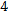 Paísesde destinocódigoISOPaísesde destinocódigoISOCubiertoPrimera cosechaEn el propio sitioEn el propio sitio100% CustodiaPara productores GLOBALGAPPara productores GLOBALGAPCoordenadas geográficasAño de establecimientN/A¹Todos los sitios en  donde se produce, manipula, transporta, almacena y procesan producto registrado  de  GLOBALGAP  bajo  la  propiedad  de  la  entidad  legal  que  aplican  para  la certificación de GLOBALGAP deben ser declarados.² Si hay varios sitios de producción, de un número a cada sitio. En el caso de la opción 2, certificación de grupos,  dar solamente el número productores y proveer detalles de estos en un archivo digital aparte.³ Si la manipulación del producto es propiedad del productor, debe ser incluida. En cambio si la  manipulación del producto es llevada a cabo para otros productores-GLOBALGAP o por otros	productores-GLOBALGAP,  por  favor  incluya  todos  los  detalles  (incluyendo  los números GGN	de  los productores) En el caso de la opción 2, certificación de grupo, del número y detalle de todos los sitios de manipulación del producto.4 Toneladas para acuacultura y número de animales para ganadería.¹Todos los sitios en  donde se produce, manipula, transporta, almacena y procesan producto registrado  de  GLOBALGAP  bajo  la  propiedad  de  la  entidad  legal  que  aplican  para  la certificación de GLOBALGAP deben ser declarados.² Si hay varios sitios de producción, de un número a cada sitio. En el caso de la opción 2, certificación de grupos,  dar solamente el número productores y proveer detalles de estos en un archivo digital aparte.³ Si la manipulación del producto es propiedad del productor, debe ser incluida. En cambio si la  manipulación del producto es llevada a cabo para otros productores-GLOBALGAP o por otros	productores-GLOBALGAP,  por  favor  incluya  todos  los  detalles  (incluyendo  los números GGN	de  los productores) En el caso de la opción 2, certificación de grupo, del número y detalle de todos los sitios de manipulación del producto.4 Toneladas para acuacultura y número de animales para ganadería.¹Todos los sitios en  donde se produce, manipula, transporta, almacena y procesan producto registrado  de  GLOBALGAP  bajo  la  propiedad  de  la  entidad  legal  que  aplican  para  la certificación de GLOBALGAP deben ser declarados.² Si hay varios sitios de producción, de un número a cada sitio. En el caso de la opción 2, certificación de grupos,  dar solamente el número productores y proveer detalles de estos en un archivo digital aparte.³ Si la manipulación del producto es propiedad del productor, debe ser incluida. En cambio si la  manipulación del producto es llevada a cabo para otros productores-GLOBALGAP o por otros	productores-GLOBALGAP,  por  favor  incluya  todos  los  detalles  (incluyendo  los números GGN	de  los productores) En el caso de la opción 2, certificación de grupo, del número y detalle de todos los sitios de manipulación del producto.4 Toneladas para acuacultura y número de animales para ganadería.¹Todos los sitios en  donde se produce, manipula, transporta, almacena y procesan producto registrado  de  GLOBALGAP  bajo  la  propiedad  de  la  entidad  legal  que  aplican  para  la certificación de GLOBALGAP deben ser declarados.² Si hay varios sitios de producción, de un número a cada sitio. En el caso de la opción 2, certificación de grupos,  dar solamente el número productores y proveer detalles de estos en un archivo digital aparte.³ Si la manipulación del producto es propiedad del productor, debe ser incluida. En cambio si la  manipulación del producto es llevada a cabo para otros productores-GLOBALGAP o por otros	productores-GLOBALGAP,  por  favor  incluya  todos  los  detalles  (incluyendo  los números GGN	de  los productores) En el caso de la opción 2, certificación de grupo, del número y detalle de todos los sitios de manipulación del producto.4 Toneladas para acuacultura y número de animales para ganadería.¹Todos los sitios en  donde se produce, manipula, transporta, almacena y procesan producto registrado  de  GLOBALGAP  bajo  la  propiedad  de  la  entidad  legal  que  aplican  para  la certificación de GLOBALGAP deben ser declarados.² Si hay varios sitios de producción, de un número a cada sitio. En el caso de la opción 2, certificación de grupos,  dar solamente el número productores y proveer detalles de estos en un archivo digital aparte.³ Si la manipulación del producto es propiedad del productor, debe ser incluida. En cambio si la  manipulación del producto es llevada a cabo para otros productores-GLOBALGAP o por otros	productores-GLOBALGAP,  por  favor  incluya  todos  los  detalles  (incluyendo  los números GGN	de  los productores) En el caso de la opción 2, certificación de grupo, del número y detalle de todos los sitios de manipulación del producto.4 Toneladas para acuacultura y número de animales para ganadería.¹Todos los sitios en  donde se produce, manipula, transporta, almacena y procesan producto registrado  de  GLOBALGAP  bajo  la  propiedad  de  la  entidad  legal  que  aplican  para  la certificación de GLOBALGAP deben ser declarados.² Si hay varios sitios de producción, de un número a cada sitio. En el caso de la opción 2, certificación de grupos,  dar solamente el número productores y proveer detalles de estos en un archivo digital aparte.³ Si la manipulación del producto es propiedad del productor, debe ser incluida. En cambio si la  manipulación del producto es llevada a cabo para otros productores-GLOBALGAP o por otros	productores-GLOBALGAP,  por  favor  incluya  todos  los  detalles  (incluyendo  los números GGN	de  los productores) En el caso de la opción 2, certificación de grupo, del número y detalle de todos los sitios de manipulación del producto.4 Toneladas para acuacultura y número de animales para ganadería.¹Todos los sitios en  donde se produce, manipula, transporta, almacena y procesan producto registrado  de  GLOBALGAP  bajo  la  propiedad  de  la  entidad  legal  que  aplican  para  la certificación de GLOBALGAP deben ser declarados.² Si hay varios sitios de producción, de un número a cada sitio. En el caso de la opción 2, certificación de grupos,  dar solamente el número productores y proveer detalles de estos en un archivo digital aparte.³ Si la manipulación del producto es propiedad del productor, debe ser incluida. En cambio si la  manipulación del producto es llevada a cabo para otros productores-GLOBALGAP o por otros	productores-GLOBALGAP,  por  favor  incluya  todos  los  detalles  (incluyendo  los números GGN	de  los productores) En el caso de la opción 2, certificación de grupo, del número y detalle de todos los sitios de manipulación del producto.4 Toneladas para acuacultura y número de animales para ganadería.¹Todos los sitios en  donde se produce, manipula, transporta, almacena y procesan producto registrado  de  GLOBALGAP  bajo  la  propiedad  de  la  entidad  legal  que  aplican  para  la certificación de GLOBALGAP deben ser declarados.² Si hay varios sitios de producción, de un número a cada sitio. En el caso de la opción 2, certificación de grupos,  dar solamente el número productores y proveer detalles de estos en un archivo digital aparte.³ Si la manipulación del producto es propiedad del productor, debe ser incluida. En cambio si la  manipulación del producto es llevada a cabo para otros productores-GLOBALGAP o por otros	productores-GLOBALGAP,  por  favor  incluya  todos  los  detalles  (incluyendo  los números GGN	de  los productores) En el caso de la opción 2, certificación de grupo, del número y detalle de todos los sitios de manipulación del producto.4 Toneladas para acuacultura y número de animales para ganadería.¹Todos los sitios en  donde se produce, manipula, transporta, almacena y procesan producto registrado  de  GLOBALGAP  bajo  la  propiedad  de  la  entidad  legal  que  aplican  para  la certificación de GLOBALGAP deben ser declarados.² Si hay varios sitios de producción, de un número a cada sitio. En el caso de la opción 2, certificación de grupos,  dar solamente el número productores y proveer detalles de estos en un archivo digital aparte.³ Si la manipulación del producto es propiedad del productor, debe ser incluida. En cambio si la  manipulación del producto es llevada a cabo para otros productores-GLOBALGAP o por otros	productores-GLOBALGAP,  por  favor  incluya  todos  los  detalles  (incluyendo  los números GGN	de  los productores) En el caso de la opción 2, certificación de grupo, del número y detalle de todos los sitios de manipulación del producto.4 Toneladas para acuacultura y número de animales para ganadería.¹Todos los sitios en  donde se produce, manipula, transporta, almacena y procesan producto registrado  de  GLOBALGAP  bajo  la  propiedad  de  la  entidad  legal  que  aplican  para  la certificación de GLOBALGAP deben ser declarados.² Si hay varios sitios de producción, de un número a cada sitio. En el caso de la opción 2, certificación de grupos,  dar solamente el número productores y proveer detalles de estos en un archivo digital aparte.³ Si la manipulación del producto es propiedad del productor, debe ser incluida. En cambio si la  manipulación del producto es llevada a cabo para otros productores-GLOBALGAP o por otros	productores-GLOBALGAP,  por  favor  incluya  todos  los  detalles  (incluyendo  los números GGN	de  los productores) En el caso de la opción 2, certificación de grupo, del número y detalle de todos los sitios de manipulación del producto.4 Toneladas para acuacultura y número de animales para ganadería.¹Todos los sitios en  donde se produce, manipula, transporta, almacena y procesan producto registrado  de  GLOBALGAP  bajo  la  propiedad  de  la  entidad  legal  que  aplican  para  la certificación de GLOBALGAP deben ser declarados.² Si hay varios sitios de producción, de un número a cada sitio. En el caso de la opción 2, certificación de grupos,  dar solamente el número productores y proveer detalles de estos en un archivo digital aparte.³ Si la manipulación del producto es propiedad del productor, debe ser incluida. En cambio si la  manipulación del producto es llevada a cabo para otros productores-GLOBALGAP o por otros	productores-GLOBALGAP,  por  favor  incluya  todos  los  detalles  (incluyendo  los números GGN	de  los productores) En el caso de la opción 2, certificación de grupo, del número y detalle de todos los sitios de manipulación del producto.4 Toneladas para acuacultura y número de animales para ganadería.¹Todos los sitios en  donde se produce, manipula, transporta, almacena y procesan producto registrado  de  GLOBALGAP  bajo  la  propiedad  de  la  entidad  legal  que  aplican  para  la certificación de GLOBALGAP deben ser declarados.² Si hay varios sitios de producción, de un número a cada sitio. En el caso de la opción 2, certificación de grupos,  dar solamente el número productores y proveer detalles de estos en un archivo digital aparte.³ Si la manipulación del producto es propiedad del productor, debe ser incluida. En cambio si la  manipulación del producto es llevada a cabo para otros productores-GLOBALGAP o por otros	productores-GLOBALGAP,  por  favor  incluya  todos  los  detalles  (incluyendo  los números GGN	de  los productores) En el caso de la opción 2, certificación de grupo, del número y detalle de todos los sitios de manipulación del producto.4 Toneladas para acuacultura y número de animales para ganadería.¹Todos los sitios en  donde se produce, manipula, transporta, almacena y procesan producto registrado  de  GLOBALGAP  bajo  la  propiedad  de  la  entidad  legal  que  aplican  para  la certificación de GLOBALGAP deben ser declarados.² Si hay varios sitios de producción, de un número a cada sitio. En el caso de la opción 2, certificación de grupos,  dar solamente el número productores y proveer detalles de estos en un archivo digital aparte.³ Si la manipulación del producto es propiedad del productor, debe ser incluida. En cambio si la  manipulación del producto es llevada a cabo para otros productores-GLOBALGAP o por otros	productores-GLOBALGAP,  por  favor  incluya  todos  los  detalles  (incluyendo  los números GGN	de  los productores) En el caso de la opción 2, certificación de grupo, del número y detalle de todos los sitios de manipulación del producto.4 Toneladas para acuacultura y número de animales para ganadería.¹Todos los sitios en  donde se produce, manipula, transporta, almacena y procesan producto registrado  de  GLOBALGAP  bajo  la  propiedad  de  la  entidad  legal  que  aplican  para  la certificación de GLOBALGAP deben ser declarados.² Si hay varios sitios de producción, de un número a cada sitio. En el caso de la opción 2, certificación de grupos,  dar solamente el número productores y proveer detalles de estos en un archivo digital aparte.³ Si la manipulación del producto es propiedad del productor, debe ser incluida. En cambio si la  manipulación del producto es llevada a cabo para otros productores-GLOBALGAP o por otros	productores-GLOBALGAP,  por  favor  incluya  todos  los  detalles  (incluyendo  los números GGN	de  los productores) En el caso de la opción 2, certificación de grupo, del número y detalle de todos los sitios de manipulación del producto.4 Toneladas para acuacultura y número de animales para ganadería.3. Historial de la certificación.3. Historial de la certificación.3. Historial de la certificación.¿Está el productor/ grupo de productores, certificado por BCS de acuerdo a otro estándar?Si¿Está el productor/ grupo de productores, certificado por BCS de acuerdo a otro estándar?XNoEl productor/ grupo de productores ¿Ha sido previamente registrado en GLOBALGAP por otra agencia de certificación? Si su respuesta es no vaya a la siguiente secciónSiEl productor/ grupo de productores ¿Ha sido previamente registrado en GLOBALGAP por otra agencia de certificación? Si su respuesta es no vaya a la siguiente secciónXNo¿Cuál ha sido el numero GGN  con la agencia de certificación anterior?N/AN/A¿Se ha aplicado una sanción al productor/grupo de productores por laagencia de certificación anterior? Si su respuesta es “si” por favor explique abajo en punto 5Si¿Se ha aplicado una sanción al productor/grupo de productores por laagencia de certificación anterior? Si su respuesta es “si” por favor explique abajo en punto 5XNoEl productor/ grupo de productores ¿Tiene aun compromisos contractualespendientes con la agencia de certificación anterior? Si su respuesta es “si”por favor explique abajo en punto 5SiEl productor/ grupo de productores ¿Tiene aun compromisos contractualespendientes con la agencia de certificación anterior? Si su respuesta es “si”por favor explique abajo en punto 5XNo4. Seguridad de datos y declaraciones.4. Seguridad de datos y declaraciones.4. Seguridad de datos y declaraciones.El productor/ grupo de productores declara...El productor/ grupo de productores declara...El productor/ grupo de productores declara...X… dar el derecho a BCS  de registrarlos  /  re-confirmarlos en la base de datos deGLOBALGAP  y manejar los datos respectivos. El nivel de seguridad respecto la liberación de los datos es elegido:… dar el derecho a BCS  de registrarlos  /  re-confirmarlos en la base de datos deGLOBALGAP  y manejar los datos respectivos. El nivel de seguridad respecto la liberación de los datos es elegido:XEstándar: BCS, FoodPlus (secretaria GLOBALGAP) y miembros deGLOBALGAP.XXMínimo: BCS y  FoodPlus (secretaria GLOBALGAP)XIndividual: BCS, FoodPlus (secretaria GLOBALGAP) y miembros deGLOBALGAP y usuarios, bajo solicitud.XPúblico: Todos los usuarios4. Seguridad de datos y declaraciones.4. Seguridad de datos y declaraciones.El productor/ grupo de productores declara...El productor/ grupo de productores declara...X…haber recibido una copia del convenio de sublicencia y certificaciónGLOBALGAP (EUREPGAP) y estar de acuerdo con todo el contenido.X… comprometerse a sí mismo, seguir los requisitos establecidos en las RegulacionesGenerales de GLOBALGAP, incluyendo la cancelación de los honorarios de registros establecidos por GLOBALGAP.X… no tener sanciones pendientes relacionadas con GLOBALGAP  y no tenercompromisos contractuales relevantes con otras agencias de certificaciónGLOBALGAP.X…re-enviar este formulario con información actualizada a BCS, si cualquier aspectomencionado en este formulario cambia (ej. Cambios en el hectáreaje, productos, manipulación del producto, etc.)5. Comentarios Adicionales y Firmas5. Comentarios Adicionales y FirmasActualmente no tenemos certificaciones con BCS, pero estuvimos certificados paraproducto orgánico.Actualmente no tenemos certificaciones con BCS, pero estuvimos certificados paraproducto orgánico.Firma del productor / Persona responsableAprobación del Primer registro: BCSoficina centralAprobación de la confirmación: Inspector /auditor BCSLugar y Fecha:Lugar y Fecha:6. Resumen  de la inspección / auditoria6. Resumen  de la inspección / auditoria6. Resumen  de la inspección / auditoria6. Resumen  de la inspección / auditoria6. Resumen  de la inspección / auditoria6. Resumen  de la inspección / auditoria6. Resumen  de la inspección / auditoria6. Resumen  de la inspección / auditoria6. Resumen  de la inspección / auditoria6. Resumen  de la inspección / auditoria6. Resumen  de la inspección / auditoriaNombre delinspector / auditorNombre delinspector / auditorFecha de la inspección /auditoriaFecha de la inspección /auditoriaTipo de inspección /auditoriaTipo de inspección /auditoriaPrimeraSiguienteNo anunciadaPrimeraSiguienteNo anunciadaN° de Registro y/o numero GGNN° de Registro y/o numero GGNInspección de auditoría – GLOBALGAP ¿ha sido combinada con otra inspección (ej. Orgánica)?Inspección de auditoría – GLOBALGAP ¿ha sido combinada con otra inspección (ej. Orgánica)?Inspección de auditoría – GLOBALGAP ¿ha sido combinada con otra inspección (ej. Orgánica)?Inspección de auditoría – GLOBALGAP ¿ha sido combinada con otra inspección (ej. Orgánica)?Inspección de auditoría – GLOBALGAP ¿ha sido combinada con otra inspección (ej. Orgánica)?Inspección de auditoría – GLOBALGAP ¿ha sido combinada con otra inspección (ej. Orgánica)?Inspección de auditoría – GLOBALGAP ¿ha sido combinada con otra inspección (ej. Orgánica)?Inspección de auditoría – GLOBALGAP ¿ha sido combinada con otra inspección (ej. Orgánica)?SiSiNoTipo	de	actividades	de	cosecha	omanipulación	del	producto	durante	la inspección  (si  su  respuesta  es  no,  de  sujustificación).Tipo	de	actividades	de	cosecha	omanipulación	del	producto	durante	la inspección  (si  su  respuesta  es  no,  de  sujustificación).Tipo	de	actividades	de	cosecha	omanipulación	del	producto	durante	la inspección  (si  su  respuesta  es  no,  de  sujustificación).Tipo	de	actividades	de	cosecha	omanipulación	del	producto	durante	la inspección  (si  su  respuesta  es  no,  de  sujustificación).Tipo	de	actividades	de	cosecha	omanipulación	del	producto	durante	la inspección  (si  su  respuesta  es  no,  de  sujustificación).Tipo	de	actividades	de	cosecha	omanipulación	del	producto	durante	la inspección  (si  su  respuesta  es  no,  de  sujustificación).PCNivelNivelNivelNivelNo cumplimientoNo cumplimientoMedida Correctiva (de ser requerida)Medida Correctiva (de ser requerida)Fecha (de ser requerida)Fecha (de ser requerida)MenorMenorMayorMayorMenorMenorMayorMayorMenorMenorMayorMayorMenorMenorMayorMayorMenorMenorMayorMayorMenorMenorMayorMayorMenorMayorMenorMayorMenorMayorMenorMayorMenorMayorMenorMayorMenorMayorMenorMayorNúmero de puntos de control (PC)Número de puntos de control (PC)Número de puntos de control (PC)Número de puntos de control (PC)Número de puntos de control (PC)Número de puntos de control (PC)Conformidad¹Conformidad¹TotalNoaplicableNoaplicableAplicable5% no-cumple. permitidoNo cumpleactualConformidad¹Conformidad¹MenorSiNoMayor-----SiNoComentarios  y/o anexos:Comentarios  y/o anexos:Comentarios  y/o anexos:Comentarios  y/o anexos:Comentarios  y/o anexos:Comentarios  y/o anexos:Comentarios  y/o anexos:Comentarios  y/o anexos:Comentarios  y/o anexos:ReferenciaPunto de Control (PC) onumero de reglamentoReferenciaPunto de Control (PC) onumero de reglamentoReferenciaPunto de Control (PC) onumero de reglamentoDocumentos  (ej. Copias, dibujos/ fotos, registros,procedimientos, etc.)Comentarios (ej. oportuna coordinación de la inspección, manejo del producto, procesamiento) Recomendaciones (puntos cumplidos pero con potencial para ser mejorados)Documentos  (ej. Copias, dibujos/ fotos, registros,procedimientos, etc.)Comentarios (ej. oportuna coordinación de la inspección, manejo del producto, procesamiento) Recomendaciones (puntos cumplidos pero con potencial para ser mejorados)Documentos  (ej. Copias, dibujos/ fotos, registros,procedimientos, etc.)Comentarios (ej. oportuna coordinación de la inspección, manejo del producto, procesamiento) Recomendaciones (puntos cumplidos pero con potencial para ser mejorados)Documentos  (ej. Copias, dibujos/ fotos, registros,procedimientos, etc.)Comentarios (ej. oportuna coordinación de la inspección, manejo del producto, procesamiento) Recomendaciones (puntos cumplidos pero con potencial para ser mejorados)Documentos  (ej. Copias, dibujos/ fotos, registros,procedimientos, etc.)Comentarios (ej. oportuna coordinación de la inspección, manejo del producto, procesamiento) Recomendaciones (puntos cumplidos pero con potencial para ser mejorados)Documentos  (ej. Copias, dibujos/ fotos, registros,procedimientos, etc.)Comentarios (ej. oportuna coordinación de la inspección, manejo del producto, procesamiento) Recomendaciones (puntos cumplidos pero con potencial para ser mejorados)¹  Si  la  respuesta  es  “no”  ,  advertencia  o  suspensión  (solamente  para  las  re-certificaciones y inspecciones / auditorias no anunciadas):Advertencia:  Para  todos  los  tipos  de  no  cumplimientos  detectados,  una  debe advertencia   debe  ser  dada.  Se  acordara  entre  BCS  y  el  productor/grupo  de productores un período de tiempo permitido para la corrección, la propuesta de un periodo de tiempo permitido para la  corrección, la propuesta de un periodo de tiempo máximo  para la acción correctiva es de 28  días calendarios a partir de la fecha de advertencia.Suspensión:  Una suspensión es emitida cuando un productor/grupo de productores no demuestra la suficiente acción correctiva después de que la advertencia ha sido dada. No se concede tiempo  para la conformidad	cuando se presenta una seria amenaza para la seguridad de las personas, medioambiente y consumidor. En este caso se emite la suspensión inmediata.¹  Si  la  respuesta  es  “no”  ,  advertencia  o  suspensión  (solamente  para  las  re-certificaciones y inspecciones / auditorias no anunciadas):Advertencia:  Para  todos  los  tipos  de  no  cumplimientos  detectados,  una  debe advertencia   debe  ser  dada.  Se  acordara  entre  BCS  y  el  productor/grupo  de productores un período de tiempo permitido para la corrección, la propuesta de un periodo de tiempo permitido para la  corrección, la propuesta de un periodo de tiempo máximo  para la acción correctiva es de 28  días calendarios a partir de la fecha de advertencia.Suspensión:  Una suspensión es emitida cuando un productor/grupo de productores no demuestra la suficiente acción correctiva después de que la advertencia ha sido dada. No se concede tiempo  para la conformidad	cuando se presenta una seria amenaza para la seguridad de las personas, medioambiente y consumidor. En este caso se emite la suspensión inmediata.¹  Si  la  respuesta  es  “no”  ,  advertencia  o  suspensión  (solamente  para  las  re-certificaciones y inspecciones / auditorias no anunciadas):Advertencia:  Para  todos  los  tipos  de  no  cumplimientos  detectados,  una  debe advertencia   debe  ser  dada.  Se  acordara  entre  BCS  y  el  productor/grupo  de productores un período de tiempo permitido para la corrección, la propuesta de un periodo de tiempo permitido para la  corrección, la propuesta de un periodo de tiempo máximo  para la acción correctiva es de 28  días calendarios a partir de la fecha de advertencia.Suspensión:  Una suspensión es emitida cuando un productor/grupo de productores no demuestra la suficiente acción correctiva después de que la advertencia ha sido dada. No se concede tiempo  para la conformidad	cuando se presenta una seria amenaza para la seguridad de las personas, medioambiente y consumidor. En este caso se emite la suspensión inmediata.¹  Si  la  respuesta  es  “no”  ,  advertencia  o  suspensión  (solamente  para  las  re-certificaciones y inspecciones / auditorias no anunciadas):Advertencia:  Para  todos  los  tipos  de  no  cumplimientos  detectados,  una  debe advertencia   debe  ser  dada.  Se  acordara  entre  BCS  y  el  productor/grupo  de productores un período de tiempo permitido para la corrección, la propuesta de un periodo de tiempo permitido para la  corrección, la propuesta de un periodo de tiempo máximo  para la acción correctiva es de 28  días calendarios a partir de la fecha de advertencia.Suspensión:  Una suspensión es emitida cuando un productor/grupo de productores no demuestra la suficiente acción correctiva después de que la advertencia ha sido dada. No se concede tiempo  para la conformidad	cuando se presenta una seria amenaza para la seguridad de las personas, medioambiente y consumidor. En este caso se emite la suspensión inmediata.¹  Si  la  respuesta  es  “no”  ,  advertencia  o  suspensión  (solamente  para  las  re-certificaciones y inspecciones / auditorias no anunciadas):Advertencia:  Para  todos  los  tipos  de  no  cumplimientos  detectados,  una  debe advertencia   debe  ser  dada.  Se  acordara  entre  BCS  y  el  productor/grupo  de productores un período de tiempo permitido para la corrección, la propuesta de un periodo de tiempo permitido para la  corrección, la propuesta de un periodo de tiempo máximo  para la acción correctiva es de 28  días calendarios a partir de la fecha de advertencia.Suspensión:  Una suspensión es emitida cuando un productor/grupo de productores no demuestra la suficiente acción correctiva después de que la advertencia ha sido dada. No se concede tiempo  para la conformidad	cuando se presenta una seria amenaza para la seguridad de las personas, medioambiente y consumidor. En este caso se emite la suspensión inmediata.¹  Si  la  respuesta  es  “no”  ,  advertencia  o  suspensión  (solamente  para  las  re-certificaciones y inspecciones / auditorias no anunciadas):Advertencia:  Para  todos  los  tipos  de  no  cumplimientos  detectados,  una  debe advertencia   debe  ser  dada.  Se  acordara  entre  BCS  y  el  productor/grupo  de productores un período de tiempo permitido para la corrección, la propuesta de un periodo de tiempo permitido para la  corrección, la propuesta de un periodo de tiempo máximo  para la acción correctiva es de 28  días calendarios a partir de la fecha de advertencia.Suspensión:  Una suspensión es emitida cuando un productor/grupo de productores no demuestra la suficiente acción correctiva después de que la advertencia ha sido dada. No se concede tiempo  para la conformidad	cuando se presenta una seria amenaza para la seguridad de las personas, medioambiente y consumidor. En este caso se emite la suspensión inmediata.¹  Si  la  respuesta  es  “no”  ,  advertencia  o  suspensión  (solamente  para  las  re-certificaciones y inspecciones / auditorias no anunciadas):Advertencia:  Para  todos  los  tipos  de  no  cumplimientos  detectados,  una  debe advertencia   debe  ser  dada.  Se  acordara  entre  BCS  y  el  productor/grupo  de productores un período de tiempo permitido para la corrección, la propuesta de un periodo de tiempo permitido para la  corrección, la propuesta de un periodo de tiempo máximo  para la acción correctiva es de 28  días calendarios a partir de la fecha de advertencia.Suspensión:  Una suspensión es emitida cuando un productor/grupo de productores no demuestra la suficiente acción correctiva después de que la advertencia ha sido dada. No se concede tiempo  para la conformidad	cuando se presenta una seria amenaza para la seguridad de las personas, medioambiente y consumidor. En este caso se emite la suspensión inmediata.¹  Si  la  respuesta  es  “no”  ,  advertencia  o  suspensión  (solamente  para  las  re-certificaciones y inspecciones / auditorias no anunciadas):Advertencia:  Para  todos  los  tipos  de  no  cumplimientos  detectados,  una  debe advertencia   debe  ser  dada.  Se  acordara  entre  BCS  y  el  productor/grupo  de productores un período de tiempo permitido para la corrección, la propuesta de un periodo de tiempo permitido para la  corrección, la propuesta de un periodo de tiempo máximo  para la acción correctiva es de 28  días calendarios a partir de la fecha de advertencia.Suspensión:  Una suspensión es emitida cuando un productor/grupo de productores no demuestra la suficiente acción correctiva después de que la advertencia ha sido dada. No se concede tiempo  para la conformidad	cuando se presenta una seria amenaza para la seguridad de las personas, medioambiente y consumidor. En este caso se emite la suspensión inmediata.¹  Si  la  respuesta  es  “no”  ,  advertencia  o  suspensión  (solamente  para  las  re-certificaciones y inspecciones / auditorias no anunciadas):Advertencia:  Para  todos  los  tipos  de  no  cumplimientos  detectados,  una  debe advertencia   debe  ser  dada.  Se  acordara  entre  BCS  y  el  productor/grupo  de productores un período de tiempo permitido para la corrección, la propuesta de un periodo de tiempo permitido para la  corrección, la propuesta de un periodo de tiempo máximo  para la acción correctiva es de 28  días calendarios a partir de la fecha de advertencia.Suspensión:  Una suspensión es emitida cuando un productor/grupo de productores no demuestra la suficiente acción correctiva después de que la advertencia ha sido dada. No se concede tiempo  para la conformidad	cuando se presenta una seria amenaza para la seguridad de las personas, medioambiente y consumidor. En este caso se emite la suspensión inmediata.No .Pu n tos  de  con trolNi ve lC u m pl e (s í  / n o )N / AC om e n ta ri o s1MO DULO  DE REFERENC IA DEL FAB RIC ANTE DE PIENS O S C O MPUES TO S1      •   1REC O NO C IMIENTO O FIC IAL1      .   1	1Ha t enido una n ot ificació n oficial de  recon ocim ient o  o  regist rop or  los sit io s de p ro ducció n  de lo s p iensos?DebeSiINP - HACCP - ISO1      •   2FO RMAC IÓ N E INS TRUC C IO NES1	2	1¿Son los em pleados periódicam ent e inst ruidos   en relación  con lam anipulación  adecuada de lo s p iensos?DebeSiRegist ro de capacit acion, P lan de capacit acion1      •   3G ES TIÓ N DE LAS  MATERIAS  PRIMAS1      •   3     •      1S e l e cci ón  y ve ri fi caci ón de l o s  prove e do re sDebe1	3	1	1Son docum ent ado s incluyendo  paramet ro s de calidad en laseleccion  de proveedores?DebeSiExist en  param et ros para seleccionar  proveedores1	3	1	2¿Exist e una evaluació n de lo s p ro veedores en el uso y t odo s lo sp rov eedores est án  cubiert os?DebeSiEvaluacion  de proveedo res FOR COM 01 0. Y el fo rm at o  deevaluació n correspo nde al FOR COM 0 41	3	1	3Est an definidas   las m edidas que deben ado pt arse en caso de unaevaluación  n egat iv a?DebeSiP rocedim ient os com pras1	3	1	4Exist en in st ruccio nes para la realizació n  de audit orías dev erificación  de los proveedo res?DebeSiAudit oria, procedim ient o  para indicar  accion es1	3	1	5Est a la v erificación  de las audit o rías se llevan  a cabo revisadas y docum ent adas?DebeSiLos repo rt es son verificado s y  regist rados en  el FOR  GC 331	3	1	6Se definen las m edidas que deben adopt arse en caso de un a no con fo rm idad en  lo s result ados de las audit orías?DebeSiLas No conformidades que se levant en p or  part e del audit or deberan ser regist radas en  la  solicit ud de  accio n  co rrect iv a   FOR GC 131541¿Una mat riz de la cont aminación (cuadro), exist en?1567Hay desviaciones en el t razado de las exist encias?1576¿Exist e  un plan de acción en el lugar en caso de un límit emáximo de residuos (LMR) que se exceda en los piensos?1577La presencia en los ingredient es de los piensos de sust anciasindeseables t ales como indust riales y cont aminant es del medio ambient e, pest icidas, radionucleidos, cont aminant es orgánicos persist ent es, agent es pat ógenos y t oxinas como las micot oxinas son ident ificados?1585¿Hay alguna información sobre la carga ant erior del cont enedor?182¿El sist ema de gest ión de calidad cont iene un análisis de riesgosbasado en los principios de AP P CC?183Es la evaluación de riesgos basada en la evidencia cient íficadisponible?BASADO EN LOS TERMINOS  DE LAS DIRECTIVAS Y REGLEMENTOSCE/178/2002,852, 853, 854/2004BASADO EN LOS TERMINOS  DE LAS DIRECTIVAS Y REGLEMENTOSCE/178/2002,852, 853, 854/2004Establecimiento:ALIMENTOS BALANCEADOS S.A.Registro:AB 91Oficiales de Verificación:Blgos. Clara SalvatierraCarlos CabezasRepresentantes del establecimiento:Ing. Carla de ZúñigaFecha de Inicio: Agosto 04/08Certificado Sanitario No:Tipo de Producto:Balanceado para camarónIdentificación/lote/código:41168NCCPCCRIT ICOA/ NAComentarios01-23CRIT ICOA/ NAComentarios1. Criterios a Verificar1.1 Proveedor y/o origen claramenteidentificado y sus datos verificables.31.2 Procedencia de insumosclaramente identificados y sus datos verificables.31.3 Integridad del lote mantenidadurante el transporte al establecimiento.31.4  Integridad del lote mantenidadurante el proceso en el establecimiento.2No existeenlace durante los procesos de producción1.5 Separación o adición de lotes  esregistrada.0No existeprocedimient os, ni registros1.6 Identificación/marcas/códigopermiten rastreo del producto.2Los códigosse pierden enBASADO EN LOS TERMINOS  DE LAS DIRECTIVAS YREGLEMENTOS CE/178/2002,852, 853, 854/2004BASADO EN LOS TERMINOS  DE LAS DIRECTIVAS YREGLEMENTOS CE/178/2002,852, 853, 854/2004Establecimiento:ALIMENTOS BALANCEADOS S.A.Registro:AB 91Oficiales de Verificación:Blgos. Clara SalvatierraCarlos CabezasRepresentantes del establecimiento:Ing. Carla de ZúñigaFecha de Inicio: Agosto 04/08Fecha de termino: Agosto 04/08NCCPCCRITICOA/NAComentarios01-23CRITICOA/NAComentarios1. Diagrama de flujos de producción1.1 Áreas adecuadas en términos detamaño, disposición e higiene.2No existe eltamaño apropiado para almacenaje de materias primas.1.2  Se evita el cruce de líneas deproducción  y la contaminación cruzada.A2. Área de recepción2.1 Buenas condiciones generales delimpieza, higiene y mantenimiento.2Revisarlimpieza del área.2.2 Piso, paredes y tumbados facilitanfácil  limpieza y desinfección.2Pisos conirregularidades(Relieves)2.3 El área física es adecuada paraevitar plagas/ pestes.2Estiba demateria prima unida a la pared.NCCPCCRITICOA/NAComentarios01-23CRITICOA/NAComentarios2.3 El área física es adecuada paraevitar plagas/ pestes.2Estiba demateria prima pegada a la pared.3. Área de procesamiento3.1 Buenas condiciones generales delimpieza, higiene y mantenimiento.33.2 Pisos de fácil de limpieza.23.3 Pisos evidencian acumulación depolvo o suciedad.33.4 Paredes de fácil limpieza.2Paredes conrelieves3.5 Techos bien mantenidos, evitancontaminación sobre los productos y materiales de proceso.33.6 Ventilación adecuada y suficiente.Permite la extracción de vapor.33.7 Iluminación de suficienteintensidad y protegida.2No tieneprotección todas las lámparas.4. Filtro Sanitario4.1 Utilización de sistemas para elcontrol de limpieza e higiene de los empleados.34.2 En áreas de entradas y númerosuficiente.35. Proceso de harina, alimentobalanceado y aceite.5.1 Línea de proceso se encuentrarotulada o identificadas0No existerotulación de las líneas de proceso.5.2 Área de formulación o preparaciónen buenas condiciones de mantenimiento  e higiene3NCCPCCRITICOA/NAComentarios01-23CRITICOA/NAComentarios5.3 Las prácticas evitan el potencialde contaminación cruzada.A5.4 Existe un eficiente sistema deregistro de temperatura para cocinadores y secadores.A5.5 Área de almacenamiento esadecuada para evitar contaminación externa.35.6 Se evidencia manipulacióninadecuada del producto final.35.7 Utilización de dispositivos queeviten la presencia de materias extrañas36. Protección contra pestes /roedores6.1 Adecuado aislamiento del exteriorcomo para evitar intrusiones.37. Instrumentos y equipamiento queestén en contacto  con el producto.7.1 Materiales libres de oxido y defácil limpieza y desinfección.A8. Subproductos8.1 Contenedores de fácil limpieza ydesinfección.38.2 Área de almacenamiento adecuadaque evite contaminación cruzada./No aplica seelimina diariamente9. Utensilios y químicos de procesoo de limpieza9.1Área de almacenamiento esadecuada y evita contaminación cruzada.39.2 Químicos y aditivos estánespecíficamente etiquetados.39.3 Químicos e implementos sonmantenidos en sus áreas  respectivas2Urea y fosfatosen el área de materia prima.NCCPCCRITICOA/NAComentarios01-23CRITICOA/NAComentarios10. Sistema de Limpieza10.1 Dispositivos usados permitenlimpieza adecuada.310.2 Que eviten contaminacióncruzada310.3 Equipos e implementos sonmantenidos en sus áreas  respectivas2Pocos equipos nose ubican en el área respectiva.11. Baños11.1 Ubicación.- No se abrendirectamente a las áreas de manipuleo311.2 Funcionamiento. – Con unsistema de evacuación higiénico y en buen estado311.3 Pisos.- De materiales de fácillimpieza y desinfección. No poroso.311.4 Pisos.- De drenaje eficiente. Nohay charcos o agua fluyendo libremente.311.5 Paredes.- Material impermeablesde fácil limpieza y desinfección higiene2Mantenimientode tumbados y luces11.6 Lavabos.- En áreas de salidas yen números suficientes.21 Secador deaire, dos turnos de personal.12. Vestimenta  adecuada12.1 Cubre los requerimientosmínimos respecto al número de empleados.312.2 En buenas condiciones delimpieza, higiene y mantenimiento.313. Ambiente  externo13.1 Establecimiento separado deáreas de potencial contaminación y limpio314. Laboratorio14.1 Separado de las áreas demanipuleo y de acceso controlado.315. Higiene de áreas y equipamiento15.1 Existe un sistema documentadode todas las áreas y equipos.3NCCPCCRITICOA/NAComentarios01-23CRITICOA/NAComentarios15.2 Satisfactorias condiciones delimpieza. Existe verificación.2Existeverificación(FOR GC 10) sin embargo hay acumulación de polvo en área de producto terminado15.3 Químicos usados son aprobadospara su uso con alimentos.A16. Control de plagas  y roedores.16.1Existe un sistema documentadode todas las áreas con registros2Existe un sistemadocumentado, sin embargo las desviaciones que se documentanno tienen las acciones correctivas correspondientes.16.2Confirmacion positiva de losdispositivos de monitoreo descritos.316.3 Presencia de insectos, roedoresy/o animales domésticos.A16.4 Químicos e implementos sonmantenidos en sus áreas  respectivas./No aplica17. Entrenamiento e higiene delstaff17.1 Existe un sistema documentadoque cubre salud e higiene, control de enfermedades. Registros317.2 Existe un plan de capacitacióncon registros.2Existen registrossin embargo no están planificadas las capacitaciones.17.3 Sistema cubre el control decomportamientos no higiénicos*2Actualizardocumentación.NCCPCCRITICOA/NAComentarios01-23CRITICOA/NAComentarios17.4  Existe un botiquín que incluyavendajes impermeables en caso de cortes.318. Recepción de materias primas18.1 Existe un sistema documentadopara su evaluación registros.319. Control durante procesamiento19.1 Existe un sistema documentadopara su control registros.319.2 Incluye control de la higiene deutensilios  y del personal319.3 La verificación confirma elcontrol tal como está especificado.319.4 Las practicas efectivamenteevitan el potencial de contaminación cruzadaA20. Manejo  de residuos ydesperdicios20.1 Existe un sistema documentadopara su manejo higiénico. Registros.320.2 Las practicas efectivamenteevitan el potencial de contaminación cruzadaA21. Mantenimiento21.1 Existe un sistema documentadode mantenimiento del establecimiento.321.2 Incluye registros, asignación detareas y plazos de ejecución.321.3 La verificación confirma elmantenimiento efectivo.322. Recepción de Insumos*22.1 Existe un sistema documentadopara recepción de insumos322.2 Incluye garantías de losproveedores y correcta identificación.3NCCPCCRITICOA/NAComentarios01-23CRITICOA/NAComentarios23. Trazabilidad y retiro de productos23.1 Existe un sistema documentadopara su control y gestión.A24. Seguimiento  a productos paraUnión Europea24.1 Existe un sistema documentadopara el control del procesó. Registros./No aplica25. Otros procesos de producción25.1 Existe un sistema documentadopara el control del procesó. Registros326.Exigencias especificas26.1Se evita contaminación  conproteínas diferentes a las derivadas de peces o animales marinos.A26.2 Peces usados como materia primano contienen medicamentos veterinarios o sustancias prohibidas./No aplica26.3 Peces usados como materia primason partes de peces producto de mortalidades de enfermedades/No aplica26.4 Existe verificación de que losresiduos están dentro de los limites26.5 Puntualidad en la entrega a la ACde resultados de análisis de muestras oficiales.Comentarios Generales:Comentarios Generales:Comentarios Generales:Comentarios Generales:Comentarios Generales:Comentarios Generales:Calificación:%Cumplimiento Puntos Críticos = PCA *100/Total de PC= ( ) * 100/ ( ) =Calificación:%Cumplimiento Puntos Críticos = PCA *100/Total de PC= ( ) * 100/ ( ) =Calificación:%Cumplimiento Puntos Críticos = PCA *100/Total de PC= ( ) * 100/ ( ) =Calificación:%Cumplimiento Puntos Críticos = PCA *100/Total de PC= ( ) * 100/ ( ) =Calificación:%Cumplimiento Puntos Críticos = PCA *100/Total de PC= ( ) * 100/ ( ) =Calificación:%Cumplimiento Puntos Críticos = PCA *100/Total de PC= ( ) * 100/ ( ) =NOMBRE DE LA COMPAÑÍAALIMENTOS BALANCEADOS S.A.NOMBRE DEL PRODUCTOCamarón 35 % -28 % - 22%.PROCESOPelletizaciónDESCRIPCIÓN DEL PRODUCTOAlimento Balanceados para camarón endiferentes etapas:• LARVA• JUVENIL• ENGORDEUTILIZACIÓN DEL PRODUCTO• INICIO• CRECIMIENTO• ENGORDETIPO DE EMPAQUESacos de Polipropileno 90-60 cm.Color blancoPresentación de 40 KgVIDA DE ANAQUEL ESTIMADAEl alimento balanceado tienedurabilidad de 3 meses, desde la fecha de elaboración. Se recomienda almacenar en bodegas ventiladas y sobre pallets.SISTEMA DE DISTRIBUCIÓN YALMACENAMIENTOALIMENTOS  BALANCEADOS  S.A.,cuenta	con	canales	de	distribución propia,  y  luego  a  las  camaroneras  y laboratorios de Larva.El producto es almacenado sobre pallets en	bodegas	bajo	techo,	con		la identificación		correspondiente	de acuerdo al tipo de producto.Los	pallets	con	el	producto	se encuentran a 18 pulgada de distancia a la   pared   con   señalización   respectiva cumpliendo   de   esta   manera   con   las normas de seguridad industrial.ETIQUETASEn  la  etiqueta  se  encuentra  detallado,información  de  la  empresa,  el  análisis proximal	(humedad,	proteína,	grasa, cenizas, fibra). Uso, Registro sanitario, peso garantizado.FECHA: 3 de Enero del 2009APROBADO POR: Gerente GeneralNOMBRE DE LA COMPAÑÍAALIMENTOS BALANCEADOS S.A.NOMBRE DEL PRODUCTOEXTRA 35 % -28 % - 22%.PROCESOPeletizaciónDESCRIPCIÓN DEL PRODUCTOAlimento Balanceados para camarón endiferentes etapas:• LARVA• JUVENIL• ENGORDEUTILIZACIÓN DEL PRODUCTO• INICIO• CRECIMIENTO• ENGORDETIPO DE EMPAQUESacos de Polipropileno 55 x 80 cm.Color blancoPresentación de 25 KgVIDA DE ANAQUEL ESTIMADAEl alimento balanceado tienedurabilidad de 3 meses, desde la fecha de elaboración. Se recomienda almacenar en bodegas ventiladas y sobre pallets.SISTEMA DE DISTRIBUCIÓN YALMACENAMIENTOALIMENTOS  BALANCEADOS  S.A.,cuenta	con	canales	de	distribución propia,  y  luego  a  las  camaroneras  y laboratorios de Larva.El producto es almacenado sobre pallets en	bodegas	bajo	techo,	con		la identificación		correspondiente	de acuerdo al tipo de producto.Los	pallets	con	el	producto	se encuentran a 18 pulgada de distancia a la   pared   con   señalización   respectiva cumpliendo   de   esta   manera   con   las normas de seguridad industrial.ETIQUETASEn  la  etiqueta  se  encuentra  detallado,información  de  la  empresa,  el  análisis proximal	(humedad,	proteína,	grasa, cenizas, fibra). Uso, Registro sanitario, peso garantizado.FECHA: 3 de Enero del 2009APROBADO POR: Sub GerenteGeneralDIAGRAMA DE FLUJO PROCESO  PRODUCTIVODIAGRAMA DE FLUJO PROCESO  PRODUCTIVO1.1.RECEPCION	PCCRECEPCION	PCC2.2.ALMACENAMIENTOALMACENAMIENTO3.3.ALIMENTACIONALIMENTACION4.4.MOLIENDAMOLIENDA5.5.MEZCLADOMEZCLADO6.6.ACONDICIONADOR	PCCACONDICIONADOR	PCC7.7.PELLETIZADOPELLETIZADO8.8.POSTACONDICIONADORPOSTACONDICIONADOR9.9.ENFRIADOENFRIADO10.10.ENVASADOENVASADO11.11.ALMACENADOALMACENADODESARROLLADO POR:Jefe de producciónEste diagrama de flujo ha sidoverificado en la planta. Fecha:3 de Enero del 2009(1)Ingrediente /etapa delproceso(2)Identifique cualquierriesgo potencial introducido, controlado o aumentado en esta etapa(3)Hay algúnriesgo potencial significativo en la seguridad del alimento? (SI/NO)(4)Identifique  su  decisión  enla columna 3(5)Qué medidas preventivaspuede aplicar para prevenir riesgos significativos?(6)Es este unpunto crítico de control?RECEPCION	 DEMATERIA  PRIMABIOLOGICOQUIMICO FISICOSIBacterias y HongosTVN, Histamina, Metales, Piedras, Palos y fundasCertificado de M.P. departes del proveedor. Selección y   evaluación de proveedores anualmente.ALIMENTACION(FORMULACION)BIOLOGICO:NingunoQUIMICO: NingunoFISICO: NingunoSIPresencia de Plagas. Peroestán controladas por BPM Y SSOPPorta ImanesMOLIENDABIOLOGICO:NingunoQUIMICO: NingunoFISICO: NingunoNOMEZCLABIOLOGICO:NingunoQUIMICO: NingunoFISICO: NingunoACONDICIONAMIENTOBIOLOGICO:NingunoQUIMICO: NingunoFISICO: NingunoConocimiento de lamezcla de materia prima.Control de tiempoy temperatura °C.(1)Ingrediente /etapa del proceso(2) Identifique cualquier riesgopotencial introducido, controlado o aumentado en esta etapa(3)Hay algún riesgopotencial significativo en la seguridad del alimento? (SI/NO)(4) Identifique su  decisiónen	la columna 3(5) Qué medidas preventivaspuede aplicar para prevenir riesgos significativos?(6) Es este un punto críticode control?PELETIZADOBIOLOGICO:NingunoQUIMICO: NingunoFISICO: NingunoPOSTACONDICIONAMIENTOBIOLOGICO:NingunoQUIMICO: NingunoFISICO: NingunoENFRIADOBIOLOGICO:NingunoQUIMICO: NingunoFISICO: NingunoENVASADOENVASADOBIOLOGICO:Ninguno QUIMICO: NingunoFISICO:  Si  trazas de metales.BIOLOGICO:Ninguno QUIMICO: NingunoFISICO:  Si  trazas de metales.Se hizo limpieza.Se hizo limpieza.Se hizo limpieza.Colocación de portaimanes. Revisión diaria.Colocación de portaimanes. Revisión diaria.Colocación de portaimanes. Revisión diaria.ALMACENAMIENTO 	DE 	PRODUCTO TERMINADOALMACENAMIENTO 	DE 	PRODUCTO TERMINADOBIOLOGICO: SIQUIMICO: SI FISICO: SIBIOLOGICO: SIQUIMICO: SI FISICO: SISISISIPresencia de plagasPresencia de plagasPresencia de plagasPrograma de controlde plagas. Procedimientos establecidos de almacenamiento. BPM y SSOP.Programa de controlde plagas. Procedimientos establecidos de almacenamiento. BPM y SSOP.Programa de controlde plagas. Procedimientos establecidos de almacenamiento. BPM y SSOP.DISTRIBUCIONDISTRIBUCIONBIOLOGICO: SIQUIMICO: SI FISICO: SIBIOLOGICO: SIQUIMICO: SI FISICO: SISISISISuciedad delcamión, plagas y lonas rotasSuciedad delcamión, plagas y lonas rotasSuciedad delcamión, plagas y lonas rotasInstructivo demonitoreo de camiones. BPM y SSOPInstructivo demonitoreo de camiones. BPM y SSOPInstructivo demonitoreo de camiones. BPM y SSOPNombre de la compañía: ALIMENTOS BALANCEADOS S.A.Dirección: Km 5 Vía Duran TamboFirma:Fecha: 03 de Enero del 2009Nombre de la compañía: ALIMENTOS BALANCEADOS S.A.Dirección: Km 5 Vía Duran TamboFirma:Fecha: 03 de Enero del 2009Nombre de la compañía: ALIMENTOS BALANCEADOS S.A.Dirección: Km 5 Vía Duran TamboFirma:Fecha: 03 de Enero del 2009Nombre de la compañía: ALIMENTOS BALANCEADOS S.A.Dirección: Km 5 Vía Duran TamboFirma:Fecha: 03 de Enero del 2009Nombre de la compañía: ALIMENTOS BALANCEADOS S.A.Dirección: Km 5 Vía Duran TamboFirma:Fecha: 03 de Enero del 2009Nombre de la compañía: ALIMENTOS BALANCEADOS S.A.Dirección: Km 5 Vía Duran TamboFirma:Fecha: 03 de Enero del 2009Nombre de la compañía: ALIMENTOS BALANCEADOS S.A.Dirección: Km 5 Vía Duran TamboFirma:Fecha: 03 de Enero del 2009Descripción del producto: Alimento BalanceadoMétodo de Almacenamiento y distribución: Sobre pallets, bodega bajo techo.Uso deseado y consumidor: Alimento de camarón.Descripción del producto: Alimento BalanceadoMétodo de Almacenamiento y distribución: Sobre pallets, bodega bajo techo.Uso deseado y consumidor: Alimento de camarón.Descripción del producto: Alimento BalanceadoMétodo de Almacenamiento y distribución: Sobre pallets, bodega bajo techo.Uso deseado y consumidor: Alimento de camarón.Descripción del producto: Alimento BalanceadoMétodo de Almacenamiento y distribución: Sobre pallets, bodega bajo techo.Uso deseado y consumidor: Alimento de camarón.Descripción del producto: Alimento BalanceadoMétodo de Almacenamiento y distribución: Sobre pallets, bodega bajo techo.Uso deseado y consumidor: Alimento de camarón.Descripción del producto: Alimento BalanceadoMétodo de Almacenamiento y distribución: Sobre pallets, bodega bajo techo.Uso deseado y consumidor: Alimento de camarón.Descripción del producto: Alimento BalanceadoMétodo de Almacenamiento y distribución: Sobre pallets, bodega bajo techo.Uso deseado y consumidor: Alimento de camarón.Descripción del producto: Alimento BalanceadoMétodo de Almacenamiento y distribución: Sobre pallets, bodega bajo techo.Uso deseado y consumidor: Alimento de camarón.(1)Puntos Críticosde Control(PCC)(2)RiesgosSignificativo s(2)RiesgosSignificativo s(3)Limitespara cada Medida Preventiva(3)Limitespara cada Medida Preventiva(4)Qué?(5)MonitoreoComo(5)MonitoreoComo(6)Frecuencia(7)Quien?(7)Quien?(8)Acción (es)Correctivas(9)Registros(9)Registros(10)VerificaciónRECEPCIONDE MATERIA PRIMAAflatoxinasAflatoxinas20 ppbAflatoxinasAnálisisQuímicoC/LOTEControldeCalidadRechaza ellote si no cumple la especificaci ónAflatoxinasDiario-Semanalment e.Análisis de laboratorio externo.(1)Puntos Críticos deControl (PCC)(2) Riesgos Significativos(3) Limites paracada Medida Preventi va(4)Qué?(5) Monit oreoComo(6)Frecuencia(7)Quien?(8) Acción (es) Correctivas(9)Registros(10) Verifica ciónACONDICIONAMIENTOBacteriaHongosT= 90°Cx min T= 1 min P= 10 psiT= °C T= min P= PresiónTermómetro. Crono metro Manó metroCada horaOperadorde acondicion amiento y Control de CalidadCapacitar alpersonal. Inspección de la línea de vapor.Registro deControl de T y P Acondiciona miento.RegistroDiario. Semanal mente Control de CalidadTIPO DE C HARLATEMAINS TRUC TO RRES PO N S AB LEMESFEB REROFEB REROFEB REROTIPO DE C HARLATEMAINS TRUC TO RRES PO N S AB LES EMANA1 8-fe b20 -fe b27 -fe bNO MENC LATURANO MB RE DE LO S EQ UIPO SING. MANUEL RAMIREZGCSUP ERVISORES,LABORAT ORIO, G.CALIDAD*C ANC ELADOPRIMERO S AUXILIO SQ UE HAC ER FRENTE AMO RDEDURA DE C ULEB RADR. FERNANDO  C AC ERESGCP ERSONAL  DE P LANT A*C ANC ELADOPRO C ES OES TAB ILIDADING. GAB RIELA PAEZGCSUP ERVISORES, ENSACADORESMO TIVAC IO NC O NVERS AC IO N DE AMIGO SLIC . MANUEL KUNGCC O MPUTAC IO NEXC EL 20 07ING. PEDRO JO ZAGCC ALDEROUS O DE C ALDEROING. MANUEL RAMIREZGCTRANS PO RTEUS O  DEMO NTAC ARGAING. MANUEL RAMIREZGCPRO C ES OPRO DUC TO S  Q UE ELAB O RA LA PLANTAING. JUAN PAC HEC O  Y/O  ING.GAB RIELA PAEZGCGCGCTIPO DE C HARLATEMAINS TRUC TO RRES PO N S AB LEMESMARZOMARZOMARZOMARZOTIPO DE C HARLATEMAINS TRUC TO RRES PO N S AB LES EMANA04-m ar06-m ar13-m ar20-m arNO MENC LATURANO MB RE DE LO S EQ UIPO SING. MANUEL RAMIREZGCPRIMERO S AUXILIO SQ UE HAC ERFRENTE AMO RDEDURA DEDR. FERNANDO C AC ERESGCPRO C ES OES TABILIDADING. GABRIELA PAEZGC*C ANC ELADOMO TIVAC IO NC O NVERS AC IO N DE AMIGO SLIC . MANUEL KUNGCENSACADORES DE P LANT A MUYANGC O MPUTAC IO NEXC EL 2007ING. PEDRO JO ZAGCP ERS. ADM.C ALDEROUS O  DE C ALDEROING. MANUEL RAMIREZGCMANT ENIMIENT P RODUCCIONTRANS PO RTEUS O  DEMO NTAC ARGAING. MANUEL RAMIREZGCBODEGAPRO C ES OPRO DUC TO S  Q UE ELAB O RA LA PLANTAING. JUAN PAC HEC O Y/O  ING. GAB RIELA PAEZGCVENT A CHOFERESGCFu e n te : Los  Au tore sPRODUCTOSPROVEEDORESCONTACTOTELEFONOCORREOFACTORESRESULTADOSExperienciaMuy BuenaOperatividadMuy BuenaReferencia ComercialExcelenteCompromiso con el clienteMuy BuenaPROVEEDORCONTACTOTELEFONOCORREOPROVEEDORCONTACTOTELEFONOCORREOPROVEEDORCONTACTOTELEFONOCORREOFACTORESRESULTADOSExperienciaMuy BuenaOperatividadMuy BuenaReferencia ComercialExcelenteCompromiso con el clienteMuy BuenaSERVICIOPROVEEDORCONTACTOTELEFONOFACTORESRESULTADOSExperienciaMuy BuenaOperatividadMuy BuenaReferencia ComercialExcelenteCompromiso con el ClienteMuy BuenaAT RIBUT OSP unt aje IdealP unt aje obt enidoCumple con los requisit os solicit ados30Cumple con las especficaciones del product o ( 50 si cumple con la especificacion; 0 si no cumple50Nos dan buena at encion10Ent regan el product o a t iempo10100Elaborado por:Aprobado por:Nombre: Cargo:Nombre: Cargo:Daniel CaamañoSubgerent e GeneralALIMENTOS BALANCEADOS S.APROCEDIMIENTOCODIGO:   PRO COM 01FECHA:  16 12 08Página:  164 de 208ALIMENTOS BALANCEADOS S.AMANEJO DE COMPRAS, SELECCIÓN Y EVALUACION DE PROVEEDORESCODIGO:   PRO COM 01FECHA:  16 12 08Página:  164 de 208ALIMENTOS BALANCEADOS S.APROCEDIMIENTOCODIGO:   PRO COM 01FECHA:  16 12 08Página:  167 de 208ALIMENTOS BALANCEADOS S.AMANEJO DE COMPRAS, SELECCIÓN Y EVALUACION DE PROVEEDORESCODIGO:   PRO COM 01FECHA:  16 12 08Página:  167 de 208ALIMENTOS BALANCEADOS S.APROCEDIMIENTOCODIGO:   PRO COM 01FECHA 16 12 08Página:  170 de 208ALIMENTOS BALANCEADOS S.AMANEJO DE COMPRAS, SELECCIÓN Y EVALUACION DE PROVEEDORESCODIGO:   PRO COM 01FECHA 16 12 08Página:  170 de 208ALIMENTOS BALANCEADOS S.APROCEDIMIENTOCODIGO:   PRO COM 01FECHA 16 12 08Página:  170 de 208ALIMENTOS BALANCEADOS S.AMANEJO DE COMPRAS, SELECCIÓN Y EVALUACION DE PROVEEDORESCODIGO:   PRO COM 01FECHA 16 12 08Página:  170 de 208FECHA ANTERIORCAMBIOS O MODIFICACIONESFECHA DEL CAMBIO13 07 06Se   realiza   la    unificación   del   procedimiento   de compras   con   el   de   s elección   y   evaluación   de proveedores05 10 0605 10 06Se realizó cambios  en la política, res pons abilidades , s elección y evaluación de proveedores .30 11 0630 11 06Se  menciona  en  la  des cripción  del  procedimiento que   el   res pons able   de    aprobar   las    actas    de evaluación	de 	proveedores 	de 	ventas , adminis tración   y   Serviclientes   es   el  Subgerente General07 12 0607 12 06En  capitulo  6 s e  modifico  la  evaluación a  cerca de11 12 0611 12 06En el capítulo 6 en el literal 6.2.1 s e incluyó el FOR COM 07, FOR COM 08 Y FOR COM 09.En el literal 6.4 s e incluyó el FOR COM 04.17 08 0717 08 07Cuando  el proveedor  no cumple  con el puntaje de acción requerido s e enviará una carta comunicando el motivo  por el cual s e lo elimina de  la lis ta y s e le s ugiere que haga una acción  correctiva para que s e pres ente nuevamente para la s elección.26 11 0826 11 08Se aumenta el literal 6.5 de anális is de datos .16 12 08SOLICITUD DE ACCION CORRECTIVAFOR GC 13  Ver 01 12 08SOLICITUD DE ACCION CORRECTIVAFOR GC 13  Ver 01 12 08III.- VERIFICACION DE LA IMPLANTACION DE ACCIONES CORRECTIVAS :Aceptado: SI 	NOIII.- VERIFICACION DE LA IMPLANTACION DE ACCIONES CORRECTIVAS :Aceptado: SI 	NOAuditor:  ( Nombre )Fecha 3: 	( Plazo 30 dias des de fecha 1)IV.- VERIFICACION DE LA EFICACIA DE LA IMPLANTACION DE LAS ACCIONES CORRECTIVAS :¿ La implantación de las  acciones fueron eficaces  ?SI 	NOIV.- VERIFICACION DE LA EFICACIA DE LA IMPLANTACION DE LAS ACCIONES CORRECTIVAS :¿ La implantación de las  acciones fueron eficaces  ?SI 	NOAuditor:  ( Nombre )Fecha 4: 	( Plazo 45 dias des de fecha 1)ALIM ENTOS BALANCEADOS S.AALIM ENTOS BALANCEADOS S.AESPECIFICACIONPLAN DE  CONTROL DE MATERIA PRIM AESP CC 02 VER 15 06 09ESPECIFICACIONPLAN DE  CONTROL DE MATERIA PRIM AESP CC 02 VER 15 06 09ESPECIFICACIONPLAN DE  CONTROL DE MATERIA PRIM AESP CC 02 VER 15 06 09ESPECIFICACIONPLAN DE  CONTROL DE MATERIA PRIM AESP CC 02 VER 15 06 09ESPECIFICACIONPLAN DE  CONTROL DE MATERIA PRIM AESP CC 02 VER 15 06 09ESPECIFICACIONPLAN DE  CONTROL DE MATERIA PRIM AESP CC 02 VER 15 06 09ESPECIFICACIONPLAN DE  CONTROL DE MATERIA PRIM AESP CC 02 VER 15 06 09ESPECIFICACIONPLAN DE  CONTROL DE MATERIA PRIM AESP CC 02 VER 15 06 09PRO C ES OM.PRIMASVARIAB LEES PEC IFIC .EQ UIPO SFREC UENC IASRES PO NS ABLEFO RMATODC MENTOM.PRIMASARRO C ILLOHumedad *13.00%max.det er.de humedadt odos los lot esmonit or de calidadFOR CC 01-04-06-09INS CC 06P rot eína7.50%mín.micro kjeldhaluna vez al mesanalist a bromat o.FOR CC 04-09ME CC 02Grasa1.50%máx.soxletuna vez al mesanalist a bromat o.FOR CC 04-09ME CC 03Cenizas1.50%máx.muflat odos  los lot esanalist a bromat o.FOR CC 04-09ME CC 04Fibra0.50%máx.digest or labconcouna vez al mesanalist a bromat o.FOR CC 04-09ME CC 05FIS IC AScolorBlanco/perlat odos los lot esmonit or de calidadolorfrescot odos los lot esmonit or de calidadpresent acióngranulado 45kgMIC RO BIO LO GIC OMIC RO BIO LO GIC OBact . T ot ales5 x 106màx.una vez al mesanalist a microbio.FOR CC 03-11ME CC 13Hongos1 x 105màx.una vez al mesanalist a microbio.FOR CC 03-11ME CC 14Coliformes1 x 104màx.una vez al mesanalist a microbio.FOR CC 03-11ME CC 15E. Coli1 x 103màx.una vez al mesanalist a microbio.FOR CC 03-11ME CC 16Salmonellaausencia/25guna vez al mesanalist a microbio.FOR CC 03-11ME CC 17Aflat oxinas20ppbmedidor de elisauna vez al mesanalist a microbio.FOR CC 03-11ME CC 23AC EITE DEHumedad *1.00%max.det er.de humedadt odos los lot esmonit or de calidadFOR CC 06-01-09INS CC 06PES C ADOAcidez *3.00%máx.t it ulaciónt odos los lot esmonit or de calidadFOR CC 06-01-09ME CC 26FIS IC ASolorfresco/pescadot odos los lot esmonit or de calidadcolorcafé claro-obsct odos los lot esmonit or de calidadALIM ENTOS BALANCEADOS S.AALIM ENTOS BALANCEADOS S.AESPECIFICACIONPLAN DE  CONTROL DE M ATERIA PRIMAESP CC 02 VER 15 06 09ESPECIFICACIONPLAN DE  CONTROL DE M ATERIA PRIMAESP CC 02 VER 15 06 09ESPECIFICACIONPLAN DE  CONTROL DE M ATERIA PRIMAESP CC 02 VER 15 06 09ESPECIFICACIONPLAN DE  CONTROL DE M ATERIA PRIMAESP CC 02 VER 15 06 09ESPECIFICACIONPLAN DE  CONTROL DE M ATERIA PRIMAESP CC 02 VER 15 06 09ESPECIFICACIONPLAN DE  CONTROL DE M ATERIA PRIMAESP CC 02 VER 15 06 09ESPECIFICACIONPLAN DE  CONTROL DE M ATERIA PRIMAESP CC 02 VER 15 06 09ESPECIFICACIONPLAN DE  CONTROL DE M ATERIA PRIMAESP CC 02 VER 15 06 09PRO C ES OM.PRIMASVARIAB LEES PEC IFIC .EQ UIPO SFREC UENC IASRES PO NS AB LEFO RMATODC MENTOM.PRIMASpresent aciónliq viscosoMIC RO B IO LO GIC OMIC RO B IO LO GIC OBact . T ot ales5 x 106màx.una vez al mesanalist a microbio.FOR CC 03-11ME CC 13Hongos1 x 105màx.una vez al mesanalist a microbio.FOR CC 03-11ME CC 14HARINA Humedad *10.00%max.det er.de humedadt odos los lot esmonit or de calidadFOR CC 01-04-06-09INS CC 06DE PES C ADOP rot eína *58.00%mín.micro kjeldhalt odos los lot esanalist a bromat o.FOR CC 04-09ME CC 02B AJAGrasa12.00%máx.soxlett odos los lot esanalist a bromat o.FOR CC 04-09ME CC 03Cenizas25.00%máx.muflat odos los lot esanalist a bromat o.FOR CC 04-09ME CC 04T VN *120.00%màx.Dest iladort odos los lot esanalist a bromat o.FOR CC 04-09ME CC 06FIS IC AScolorcafét odos los lot esmonit or de calidadolorfresco no desct odos los lot esmonit or de calidadpresent aciónsacos 50kgMIC RO B IO LO GIC OMIC RO B IO LO GIC OBact . T ot ales5 x 106màx.una vez al mesanalist a microbio.FOR CC 03-11ME CC 13Hongos1 x 105màx.una vez al mesanalist a microbio.FOR CC 03-11ME CC 14Coliformes1 x 104màx.una vez al mesanalist a microbio.FOR CC 03-11ME CC 15E. Coli1 x 103màx.una vez al mesanalist a microbio.FOR CC 03-11ME CC 16Salmonellaausencia/25guna vez al mesanalist a microbio.FOR CC 03-11ME CC 17Aflat oxinas20ppbmedidor de elisaanalist a microbio.FOR CC 03-11ME CC 23ALIM ENTOS BALANCEADOS S.AALIM ENTOS BALANCEADOS S.AESPECIFICACIONPLAN DE  CONTROL DE M ATERIA PRIM AESP CC 02 VER 15 06 09ESPECIFICACIONPLAN DE  CONTROL DE M ATERIA PRIM AESP CC 02 VER 15 06 09ESPECIFICACIONPLAN DE  CONTROL DE M ATERIA PRIM AESP CC 02 VER 15 06 09ESPECIFICACIONPLAN DE  CONTROL DE M ATERIA PRIM AESP CC 02 VER 15 06 09ESPECIFICACIONPLAN DE  CONTROL DE M ATERIA PRIM AESP CC 02 VER 15 06 09ESPECIFICACIONPLAN DE  CONTROL DE M ATERIA PRIM AESP CC 02 VER 15 06 09ESPECIFICACIONPLAN DE  CONTROL DE M ATERIA PRIM AESP CC 02 VER 15 06 09ESPECIFICACIONPLAN DE  CONTROL DE M ATERIA PRIM AESP CC 02 VER 15 06 09PRO C ES OM.PRIMASVARIABLEES PEC IFIC .EQ UIPO SFREC UENC IASRES PO NS ABLEFO RMATODC MENTOM.PRIMASHARINA Humedad *10.00%max.det er.de humedadt odos los lot esmonit or de calidadFOR CC 01-04-06-09INS CC 06DE PES C ADOP rot eína *65.00%mín.micro kjeldhalt odos los lot esanalist a bromat o.FOR CC 04-09ME CC 02 PRIMEGrasa12.00%máx.soxlett odos los lot esanalist a bromat o.FOR CC 04-09ME CC 03Cenizas13.00%máx.muflat odos los lot esanalist a bromat o.FOR CC 04-09ME CC 04T VN *120.00%máx.Dest iladort odos los lot esanalist a bromat o.FOR CC 04-09ME CC 06FIS IC AScolorcafèt odos los lot esmonit or de calidadolorfresco no desct odos los lot esmonit or de calidadpresent aciónsacos 50kgMIC RO B IO LO GIC OMIC RO B IO LO GIC OBact . T ot ales5  x 106màx.una vez al mesanalist a microbio.FOR CC 03-11ME CC 13Hongos1  x 105màx.una vez al mesanalist a microbio.FOR CC 03-11ME CC 14Coliformes1  x 104màx.una vez al mesanalist a microbio.FOR CC 03-11ME CC 15E. Coli1  x 103màx.una vez al mesanalist a microbio.FOR CC 03-11ME CC 16Salmonellaausencia/25guna vez al mesanalist a microbio.FOR CC 03-11ME CC 17Aflat oxinas20ppbmedidor de elisaanalist a microbio.FOR CC 03-11ME CC 23HARINA Humedad *11.00%max.det er.de humedadt odos los lot esmonit or de calidadFOR CC 01-04-06-09INS CC 06DE PES C ADOP rot eína *65.00%mín.micro kjeldhalt odos los lot esanalist a bromat o.FOR CC 04-09ME CC 02NAC IO NALGrasa12.00%máx.soxlett odos los lot esanalist a bromat o.FOR CC 04-09ME CC 03ALTACenizas18.00%máx.muflat odos los lot esanalist a bromat o.FOR CC 04-09ME CC 04TV N *120.00%máx.Destiladortodos los lotesanalista bromato.FOR C C 04-09ME CC 06ALIM ENTOS BALANCEADOS S.AALIM ENTOS BALANCEADOS S.AESPECIFICACIONPLAN DE  CONTROL DE M ATERIA PRIM AESP CC 02 VER 15 06 09ESPECIFICACIONPLAN DE  CONTROL DE M ATERIA PRIM AESP CC 02 VER 15 06 09ESPECIFICACIONPLAN DE  CONTROL DE M ATERIA PRIM AESP CC 02 VER 15 06 09ESPECIFICACIONPLAN DE  CONTROL DE M ATERIA PRIM AESP CC 02 VER 15 06 09ESPECIFICACIONPLAN DE  CONTROL DE M ATERIA PRIM AESP CC 02 VER 15 06 09ESPECIFICACIONPLAN DE  CONTROL DE M ATERIA PRIM AESP CC 02 VER 15 06 09ESPECIFICACIONPLAN DE  CONTROL DE M ATERIA PRIM AESP CC 02 VER 15 06 09ESPECIFICACIONPLAN DE  CONTROL DE M ATERIA PRIM AESP CC 02 VER 15 06 09PRO C ES OM.PRIMASVARIABLEES PEC IFIC .EQ UIPO SFREC UENC IASRES PO NS ABLEFO RMATODC MENTOM.PRIMASFIS IC AScolorcafèt odos los lot esmonit or de calidadolorfresco no desct odos los lot esmonit or de calidadpresent aciónsacos 50kgMIC RO B IO LO GIC OMIC RO B IO LO GIC OBact . T ot ales5  x 106màx.una vez al mesanalist a microbio.FOR CC 03-11ME CC 13Hongos1  x 105màx.una vez al mesanalist a microbio.FOR CC 03-11ME CC 14Coliformes1  x 104màx.una vez al mesanalist a microbio.FOR CC 03-11ME CC 15E. Coli1  x 103màx.una vez al mesanalist a microbio.FOR CC 03-11ME CC 16Salmonellaausencia/25guna vez al mesanalist a microbio.FOR CC 03-11ME CC 17Aflat oxinas20ppbmedidor de elisaanalist a microbio.FOR CC 03-11ME CC 23PALM ISTEHumedad *12.00%max.deter.de humedadtodos los lotesmonitor de calidadFOR CC 0 1-0 4 -0 6 -0 9INS CC 06Proteína12.00%mín.micro kjeldhaluna vez al mesanalista bromato.FOR C C 04-09ME CC 02Grasa10.00%máx.soxletuna vez al mesanalista bromato.FOR C C 04-09ME CC 03Cenizas8.00%máx.muf launa vez al mesanalista bromato.FOR C C 04-09ME CC 04Fibra26.00%máx.digestor labconcouna vez al mesanalista bromato.FOR C C 04-09ME CC 05FISICAScolorcaf étodos los lotesmonitor de calidadolorf rescotodos los lotesmonitor de calidadpresentaciónsacos qq.M ICROBIOLOGICOM ICROBIOLOGICOALIM ENTOS BALANCEADOS S.AALIM ENTOS BALANCEADOS S.AESPECIFICACIONPLAN DE  CONTROL DE M ATERIA PRIM AESP CC 02 VER 15 06 09ESPECIFICACIONPLAN DE  CONTROL DE M ATERIA PRIM AESP CC 02 VER 15 06 09ESPECIFICACIONPLAN DE  CONTROL DE M ATERIA PRIM AESP CC 02 VER 15 06 09ESPECIFICACIONPLAN DE  CONTROL DE M ATERIA PRIM AESP CC 02 VER 15 06 09ESPECIFICACIONPLAN DE  CONTROL DE M ATERIA PRIM AESP CC 02 VER 15 06 09ESPECIFICACIONPLAN DE  CONTROL DE M ATERIA PRIM AESP CC 02 VER 15 06 09ESPECIFICACIONPLAN DE  CONTROL DE M ATERIA PRIM AESP CC 02 VER 15 06 09ESPECIFICACIONPLAN DE  CONTROL DE M ATERIA PRIM AESP CC 02 VER 15 06 09PRO C ES OM.PRIMASVARIABLEES PEC IFIC .EQ UIPO SFREC UENC IASRES PO NS ABLEFO RMATODC MENTOM.PRIMASM ICROBIOLOGICOM ICROBIOLOGICOBact. Totales5 x 106màx.una vez al mesanalista microbio.FOR CC 03-11ME CC 13Hongos1 x 105màx.una vez al mesanalista microbio.FOR CC 03-11ME CC 14Colif ormes1 x 104màx.una vez al mesanalista microbio.FOR CC 03-11ME CC 15E. Coli1 x 103màx.una vez al mesanalista microbio.FOR CC 03-11ME CC 16Salmonellaausencia/25guna vez al mesanalista microbio.FOR CC 03-11ME CC 17Af latoxinas20ppbmedidor de elisauna vez al mesanalista microbio.FOR CC 03-11ME CC 23PAS TA Humedad *13.70%max.det er.de humedadt odos los lot esmonit or de calidadFOR CC 01-04-06-09INS CC 06DE S O YAP rot eína42.00%mín.micro kjeldhaluna vez al mesanalist a bromat o.FOR CC 04-09ME CC 02Grasa5.00%máx.soxletuna vez al mesanalist a bromat o.FOR CC 04-09ME CC 03Cenizas7.00%máx.muflauna vez al mesanalist a bromat o.FOR CC 04-09ME CC 04Fibra6.00%máx.digest or labconcouna vez al mesanalist a bromat o.FOR CC 04-09ME CC 05Ureasa0.05-0.5%P H-met rouna vez al mesanalist a bromat o.FOR CC 04-09ME CC 10Solubilidad75,1 - 84,9%dest iladoruna vez al mesanalist a bromat o.FOR CC 04-09ME CC 08FIS IC AScoloramarillo t ost adot odos los lot esmonit or de calidadpresent aciónsacos 50kg.MIC RO B IO LO GIC OMIC RO B IO LO GIC OBact . T ot ales5  x 106màx.una vez al mesanalist a microbio.FOR CC 03-11ME CC 13Coliformes1  x 104màx.una vez al mesanalist a microbio.FOR CC 03-11ME CC 15E. Coli1  x 103màx.una vez al mesanalist a microbio.FOR CC 03-11ME CC 16ALIM ENTOS BALANCEADOS S.AALIM ENTOS BALANCEADOS S.AESPECIFICACIONPLAN DE  CONTROL DE M ATERIA PRIM AESP CC 02 VER 15 06 09ESPECIFICACIONPLAN DE  CONTROL DE M ATERIA PRIM AESP CC 02 VER 15 06 09ESPECIFICACIONPLAN DE  CONTROL DE M ATERIA PRIM AESP CC 02 VER 15 06 09ESPECIFICACIONPLAN DE  CONTROL DE M ATERIA PRIM AESP CC 02 VER 15 06 09ESPECIFICACIONPLAN DE  CONTROL DE M ATERIA PRIM AESP CC 02 VER 15 06 09ESPECIFICACIONPLAN DE  CONTROL DE M ATERIA PRIM AESP CC 02 VER 15 06 09ESPECIFICACIONPLAN DE  CONTROL DE M ATERIA PRIM AESP CC 02 VER 15 06 09ESPECIFICACIONPLAN DE  CONTROL DE M ATERIA PRIM AESP CC 02 VER 15 06 09PRO C ES OM.PRIMASVARIABLEES PEC IFIC .EQ UIPO SFREC UENC IASRES PO NS ABLEFO RMATODC MENTOM.PRIMASSalmonellaausencia/25guna vez al mesanalist a microbio.FOR CC 03-11ME CC 17Aflat oxinas20ppbmedidor de elisauna vez al mesanalist a microbio.FOR CC 03-11ME CC 23PO LVILLOHumedad *12.00%max.det er.de humedadt odos los lot esmonit or de calidadFOR CC 01-04-06-09INS CC 06P rot eína10.00%mín.micro kjeldhaluna vez al mesanalist a bromat o.FOR CC 04-09ME CC 02Grasa10.00%mín.soxletuna vez al mesanalist a bromat o.FOR CC 04-09ME CC 03Cenizas *10.00%max.muflat odos los lot esanalist a bromat o.FOR CC 04-09ME CC 04Fibra11.00%máx.digest or labconcouna vez al mesanalist a bromat o.FOR CC 04-09ME CC 05FIS IC ASmax.Granulomet riacascara10%max.t amiz # 20t odos los lot esmonit or de calidadFOR CC 06-01-09ME CC  27colorcafé clarot odos los lot esmonit or de calidadolorf resco no ranciof resco no ranciotodos los lotesmonitor de calidadsabordulcet odos los lot esmonit or de calidadpresent aciónsacos qq.MIC RO B IO LO GIC OMIC RO B IO LO GIC OHongos1  x 105màx.una vez al mesanalist a microbio.FOR CC 03-11ME CC 14Coliformes1  x 104màx.una vez al mesanalist a microbio.FOR CC 03-11ME CC 15E. Coli1  x 103màx.una vez al mesanalist a microbio.FOR CC 03-11ME CC 16Salmonellaausencia/25guna vez al mesanalist a microbio.FOR CC 03-11ME CC 17Aflat oxinas20ppbmedidor de elisauna vez al mesanalist a microbio.FOR CC 03-11ME CC 23ALIM ENTOS BALANCEADOS S.AALIM ENTOS BALANCEADOS S.AESPECIFICACIONPLAN DE  CONTROL DE M ATERIA PRIM AESP CC 02 VER 15 06 09ESPECIFICACIONPLAN DE  CONTROL DE M ATERIA PRIM AESP CC 02 VER 15 06 09ESPECIFICACIONPLAN DE  CONTROL DE M ATERIA PRIM AESP CC 02 VER 15 06 09ESPECIFICACIONPLAN DE  CONTROL DE M ATERIA PRIM AESP CC 02 VER 15 06 09ESPECIFICACIONPLAN DE  CONTROL DE M ATERIA PRIM AESP CC 02 VER 15 06 09ESPECIFICACIONPLAN DE  CONTROL DE M ATERIA PRIM AESP CC 02 VER 15 06 09ESPECIFICACIONPLAN DE  CONTROL DE M ATERIA PRIM AESP CC 02 VER 15 06 09ESPECIFICACIONPLAN DE  CONTROL DE M ATERIA PRIM AESP CC 02 VER 15 06 09PRO C ES OM.PRIMASVARIABLEES PEC IFIC .EQ UIPO SFREC UENC IASRES PO NS ABLEFO RMATODC MENTOM.PRIMASPO LVILLOHumedad *12.00%max.det er.de humedadt odos los lot esmonit or de calidadFOR CC 01-04-06-09INS CC 06DE TRIGOP rot eína10.00%mín.micro kjeldhaluna vez al mesanalist a bromat o.FOR CC 04-09ME CC 02Grasa1.00%mín.soxletuna vez al mesanalist a bromat o.FOR CC 04-09ME CC 03Cenizas5.00%max.muflauna vez al mesanalist a bromat o.FOR CC 04-09ME CC 04Fibra12.00%máxdigest or labconcouna vez al mesanalist a bromat o.FOR CC 04-09ME CC 05FIS IC AScolorcafét odos los lot esmonit or de calidadpresent aciónsacos 37kg.MIC RO B IO LO GIC OMIC RO B IO LO GIC OBact . T ot ales5  x 106màx.una vez al mesanalist a microbio.FOR CC 03-11ME CC 13Hongos1  x 105màx.una vez al mesanalist a microbio.FOR CC 03-11ME CC 14Coliformes1  x 104màx.una vez al mesanalist a microbio.FOR CC 03-11ME CC 15E. Coli1  x 103màx.una vez al mesanalist a microbio.FOR CC 03-11ME CC 16Salmonellaausencia/25guna vez al mesanalist a microbio.FOR CC 03-11ME CC 17Aflat oxinas20ppbmedidor de elisauna vez al mesanalist a microbio.FOR CC 03-11ME CC 23TRIGOHumedad *13.00%máx.det er.de humedadt odos los lot esmonit or de calidadFOR CC 01-04-06-09INS CC 06P rot eína10.00%mín.micro kjeldhaluna vez al mesanalist a bromat o.FOR CC 04-09ME CC 02Grasa2.00%máx.soxletuna vez al mesanalist a bromat o.FOR CC 04-09ME CC 03Cenizas2.00%máx.muflauna vez al mesanalist a bromat o.FOR CC 04-09ME CC 04Fibra4.00%máx.digest or labconcouna vez al mesanalist a bromat o.FOR CC 04-09ME CC 05Glut én Hum.24.00%mín.muflauna vez al mesanalist a bromat o.FOR CC 04-09ME CC 24ALIM ENTOS BALANCEADOS S.AALIM ENTOS BALANCEADOS S.AESPECIFICACIONPLAN DE  CONTROL DE M ATERIA PRIM AESP CC 02 VER 15 06 09ESPECIFICACIONPLAN DE  CONTROL DE M ATERIA PRIM AESP CC 02 VER 15 06 09ESPECIFICACIONPLAN DE  CONTROL DE M ATERIA PRIM AESP CC 02 VER 15 06 09ESPECIFICACIONPLAN DE  CONTROL DE M ATERIA PRIM AESP CC 02 VER 15 06 09ESPECIFICACIONPLAN DE  CONTROL DE M ATERIA PRIM AESP CC 02 VER 15 06 09ESPECIFICACIONPLAN DE  CONTROL DE M ATERIA PRIM AESP CC 02 VER 15 06 09ESPECIFICACIONPLAN DE  CONTROL DE M ATERIA PRIM AESP CC 02 VER 15 06 09ESPECIFICACIONPLAN DE  CONTROL DE M ATERIA PRIM AESP CC 02 VER 15 06 09PRO C ES OM.PRIMASVARIABLEES PEC IFIC .EQ UIPO SFREC UENC IASRES PO NS ABLEFO RMATODC MENTOM.PRIMASGlut én Seco7.00%mín.muflauna vez al mesanalist a bromat o.FOR CC 04-09ME CC 24FIS IC AScolorgrano cafét odos los lot esmonit or de calidadolorfresco no insect .t odos los lot esmonit or de calidadpresent acióngranelMIC RO B IO LO GIC OMIC RO B IO LO GIC OBact . T ot ales5  x 106màx.una vez al mesanalist a microbio.FOR CC 03-11ME CC 13Hongos1  x 105màx.una vez al mesanalist a microbio.FOR CC 03-11ME CC 14Coliformes1  x 104màx.una vez al mesanalist a microbio.FOR CC 03-11ME CC 15E. Coli1  x 103màx.una vez al mesanalist a microbio.FOR CC 03-11ME CC 16Salmonellaausencia/25guna vez al mesanalist a microbio.FOR CC 03-11ME CC 17Aflat oxinas20ppbmedidor de elisauna vez al mesanalist a microbio.FOR CC 03-11ME CC 23MAIZHumedad *15.50%máx.det er.de humedadt odos los lot esmonit or de calidadFOR CC 01-04-06-09INS CC 06P rot eína7.00%mín.micro kjeldhaluna vez al mesanalist a bromat o.FOR CC 04-09ME CC 02Grasa1.00%mìn.soxletuna vez al mesanalist a bromat o.FOR CC 04-09ME CC 03Cenizas3.00%máx.muflauna vez al mesanalist a bromat o.FOR CC 04-09ME CC 04Fibra3.00%máx.digest or labconcouna vez al mesanalist a bromat o.FOR CC 04-09ME CC 05FIS IC AScolorgrano amarillot odos lo lot esmonit or de calidadolorfresco no insect .t odos lo lot esmonit or de calidadIm purezas *1.00%màx.balanzat odos lo lot esmonit or de calidadFOR CC 06-01-09ME CC 27ALIM ENTOS BALANCEADOS S.AALIM ENTOS BALANCEADOS S.AESPECIFICACIONPLAN DE  CONTROL DE M ATERIA PRIM AESP CC 02 VER 15 06 09ESPECIFICACIONPLAN DE  CONTROL DE M ATERIA PRIM AESP CC 02 VER 15 06 09ESPECIFICACIONPLAN DE  CONTROL DE M ATERIA PRIM AESP CC 02 VER 15 06 09ESPECIFICACIONPLAN DE  CONTROL DE M ATERIA PRIM AESP CC 02 VER 15 06 09ESPECIFICACIONPLAN DE  CONTROL DE M ATERIA PRIM AESP CC 02 VER 15 06 09ESPECIFICACIONPLAN DE  CONTROL DE M ATERIA PRIM AESP CC 02 VER 15 06 09ESPECIFICACIONPLAN DE  CONTROL DE M ATERIA PRIM AESP CC 02 VER 15 06 09ESPECIFICACIONPLAN DE  CONTROL DE M ATERIA PRIM AESP CC 02 VER 15 06 09PRO C ES OM.PRIMASVARIABLEES PEC IFIC .EQ UIPO SFREC UENC IASRES PO NS ABLEFO RMATODC MENTOM.PRIMASG. P icados *4.00%màx.balanzat odos lo lot esmonit or de calidadFOR CC 06-01-09ME CC 27G. Hongos *4.00%màx.balanzat odos lo lot esmonit or de calidadFOR CC 06-01-09ME CC 27G. P art idos *5.00%màx.balanzat odos lo lot esmonit or de calidadFOR CC 06-01-09ME CC 27present acióngranelMIC RO B IO LO GIC OMIC RO B IO LO GIC OBact . T ot ales5  x 106màx.una vez al mesanalist a microbio.FOR CC 03-11ME CC 13Hongos1  x 105màx.una vez al mesanalist a microbio.FOR CC 03-11ME CC 14Coliformes1  x 104màx.una vez al mesanalist a microbio.FOR CC 03-11ME CC 15E. Coli1  x 103màx.una vez al mesanalist a microbio.FOR CC 03-11ME CC 16Salmonellaausencia/25guna vez al mesanalist a microbio.FOR CC 03-11ME CC 17Aflat oxinas20ppbmedidor de elisauna vez al mesanalist a microbio.FOR CC 03-11ME CC 23S O YAHumedad *13.50%max.det er.de humedadt odos los lot esmonit or de calidadFOR CC 01-04-06-09INS CC 06P rot eína35.00%mín.micro kjeldhaluna vez al mesanalist a bromat o.FOR CC 04-09ME CC 02Grasa18.00%mín.soxletuna vez al mesanalist a bromat o.FOR CC 04-09ME CC 03Cenizas6.00%max.muflauna vez al mesanalist a bromat o.FOR CC 04-09ME CC 04Fibra6.00%max.digest or labconcouna vez al mesanalist a bromat o.FOR CC 04-09ME CC 05FIS IC AScoloramarillot odos los lot esmonit or de calidadolorno insect icidast odos los lot esmonit or de calidadpresent acióngranelIm purezas *1.00%max.balanzat odos los lot esmonit or de calidadFOR CC 06-01-09ME CC 27ALIM ENTOS BALANCEADOS S.AALIM ENTOS BALANCEADOS S.AESPECIFICACIONPLAN  DE  CONTROL DE M ATERIA PRIM AESP CC 02 VER 15 06 09ESPECIFICACIONPLAN  DE  CONTROL DE M ATERIA PRIM AESP CC 02 VER 15 06 09ESPECIFICACIONPLAN  DE  CONTROL DE M ATERIA PRIM AESP CC 02 VER 15 06 09ESPECIFICACIONPLAN  DE  CONTROL DE M ATERIA PRIM AESP CC 02 VER 15 06 09ESPECIFICACIONPLAN  DE  CONTROL DE M ATERIA PRIM AESP CC 02 VER 15 06 09ESPECIFICACIONPLAN  DE  CONTROL DE M ATERIA PRIM AESP CC 02 VER 15 06 09ESPECIFICACIONPLAN  DE  CONTROL DE M ATERIA PRIM AESP CC 02 VER 15 06 09ESPECIFICACIONPLAN  DE  CONTROL DE M ATERIA PRIM AESP CC 02 VER 15 06 09PRO C ES OM.PRIMASVARIAB LEES PEC IFIC .EQ UIPO SFREC UENC IASRES PO NS AB LEFO RMATODC MENTOM.PRIMASMIC RO B IO LO GIC OMIC RO B IO LO GIC OBact . T ot ales5  x 106màx.una vez al mesanalist a microbio.FOR CC 03-11ME CC 13Hongos1  x 105màx.una vez al mesanalist a microbio.FOR CC 03-11ME CC 14Coliformes1  x 104màx.una vez al mesanalist a microbio.FOR CC 03-11ME CC 15E. Coli1  x 103màx.una vez al mesanalist a microbio.FOR CC 03-11ME CC 16Salmonellaausencia/25guna vez al mesanalist a microbio.FOR CC 03-11ME CC 17Aflat oxinas20ppbmedidor  de elisauna vez al mesanalist a microbio.FOR CC 03-11ME CC 23ALIMENTOS BALANCEADOS S.AREPORTE DE MATERIA PRIMA LABORATORIO DE CONTROL DE CALIDADREPORTE DE MATERIA PRIMA LABORATORIO DE CONTROL DE CALIDADREPORTE DE MATERIA PRIMA LABORATORIO DE CONTROL DE CALIDADCODIGO: FOR CC O1FECHA: 03 09 07FECHA:PLACA:PLACA:INGRESO #PRODUCTO:PROVEEDOR:PROVEEDOR:SACOS:PESO: 	kgPESO: 	kgPESO: 	kgRESULTADOS DE ANALISISRESULTADOS DE ANALISISRESULTADOS DE ANALISISRESULTADOS DE ANALISISRESULTADOS DE ANALISISHUM EDAD%ACIDEZ%PROTEINA%TVN%CENIZAS%TEXTURA%IM PUREZAS%RETENIDOS%GRANO/HONGO%CLORURO/SODIO%GRANO PICADO%°BRIX%GRANO PARTIDO%OTROS%CASCARA%%ARROCILLO%%CASTIGOOBSERVACIONESALIM ENTOS BALANCEADOS  S. AALIM ENTOS BALANCEADOS  S. AALIM ENTOS BALANCEADOS  S. AINFORM E SEM ANAL DE INSPECCION  DE M ATERIA PRIM AINFORM E SEM ANAL DE INSPECCION  DE M ATERIA PRIM AINFORM E SEM ANAL DE INSPECCION  DE M ATERIA PRIM AINFORM E SEM ANAL DE INSPECCION  DE M ATERIA PRIM AINFORM E SEM ANAL DE INSPECCION  DE M ATERIA PRIM AINFORM E SEM ANAL DE INSPECCION  DE M ATERIA PRIM AINFORM E SEM ANAL DE INSPECCION  DE M ATERIA PRIM ACODIGO: FOR CC 09FECHA: 27 08 07CODIGO: FOR CC 09FECHA: 27 08 07CODIGO: FOR CC 09FECHA: 27 08 07FEC H APRO DUC TOPRO VEDO RC O D.LAB .C Ó DIGOH UMEDADPRO TEINAG RAS AC ENIZAAMO NIAC OVARIO SIMPUREZAO B S ERV.ALIMENTOS BALANCEADOS S .ALIS TA DE EQUIPOS , INS UMOS Y S ERVICIOS CRITICOLIS TA DE EQUIPOS , INS UMOS Y S ERVICIOS CRITICOLIS TA DE EQUIPOS , INS UMOS Y S ERVICIOS CRITICOCODIGO: FOR COM 02FECHA: 06 06 06DEPARTAMENTO : 	FEC HA  :DEPARTAMENTO : 	FEC HA  :DEPARTAMENTO : 	FEC HA  :DEPARTAMENTO : 	FEC HA  :DEPARTAMENTO : 	FEC HA  :ELEMENTO C RÍTIC OPRO VEEDO RESC ALIFIC ADO SC O NTAC TOTELEFO NOFAXE-MAILEQ UIPO S C RÍTIC O SEQ UIPO S C RÍTIC O SEQ UIPO S C RÍTIC O SEQ UIPO S C RÍTIC O SEQ UIPO S C RÍTIC O SINS UMO S C RÍTIC O SINS UMO S C RÍTIC O SINS UMO S C RÍTIC O SINS UMO S C RÍTIC O SINS UMO S C RÍTIC O SS ERVIC IO S C RÍTIC O SS ERVIC IO S C RÍTIC O SS ERVIC IO S C RÍTIC O SS ERVIC IO S C RÍTIC O SS ERVIC IO S C RÍTIC O SALIM ENTOS BALANCEADOS S.AALIM ENTOS BALANCEADOS S.AALIM ENTOS BALANCEADOS S.AALIM ENTOS BALANCEADOS S.ADESPACHO DE CAM IONESDESPACHO DE CAM IONESDESPACHO DE CAM IONESDESPACHO DE CAM IONESDESPACHO DE CAM IONESDESPACHO DE CAM IONESDESPACHO DE CAM IONESDESPACHO DE CAM IONESDESPACHO DE CAM IONESDESPACHO DE CAM IONESDESPACHO DE CAM IONESDESPACHO DE CAM IONESCODIGO: FOR BOD 07FECHA: 07 09 09CODIGO: FOR BOD 07FECHA: 07 09 09CODIGO: FOR BOD 07FECHA: 07 09 09CODIGO: FOR BOD 07FECHA: 07 09 091 	2 	3 	4 	5 	6 	7 	8 	9     101 	2 	3 	4 	5 	6 	7 	8 	9     101 	2 	3 	4 	5 	6 	7 	8 	9     101 	2 	3 	4 	5 	6 	7 	8 	9     101 	2 	3 	4 	5 	6 	7 	8 	9     101 	2 	3 	4 	5 	6 	7 	8 	9     101 	2 	3 	4 	5 	6 	7 	8 	9     101 	2 	3 	4 	5 	6 	7 	8 	9     101 	2 	3 	4 	5 	6 	7 	8 	9     101 	2 	3 	4 	5 	6 	7 	8 	9     101 	2 	3 	4 	5 	6 	7 	8 	9     101 	2 	3 	4 	5 	6 	7 	8 	9     101 	2 	3 	4 	5 	6 	7 	8 	9     101 	2 	3 	4 	5 	6 	7 	8 	9     101 	2 	3 	4 	5 	6 	7 	8 	9     101 	2 	3 	4 	5 	6 	7 	8 	9     10LIMPIEZALIMPIEZAVERIFIC AC IO NVERIFIC AC IO N1 	2 	3 	4 	5 	6 	7 	8 	9     101 	2 	3 	4 	5 	6 	7 	8 	9     101 	2 	3 	4 	5 	6 	7 	8 	9     101 	2 	3 	4 	5 	6 	7 	8 	9     101 	2 	3 	4 	5 	6 	7 	8 	9     101 	2 	3 	4 	5 	6 	7 	8 	9     101 	2 	3 	4 	5 	6 	7 	8 	9     101 	2 	3 	4 	5 	6 	7 	8 	9     101 	2 	3 	4 	5 	6 	7 	8 	9     101 	2 	3 	4 	5 	6 	7 	8 	9     101 	2 	3 	4 	5 	6 	7 	8 	9     101 	2 	3 	4 	5 	6 	7 	8 	9     101 	2 	3 	4 	5 	6 	7 	8 	9     101 	2 	3 	4 	5 	6 	7 	8 	9     101 	2 	3 	4 	5 	6 	7 	8 	9     101 	2 	3 	4 	5 	6 	7 	8 	9     10C AJO NC AJO NLO NALO NAFEC HAC AMARO NERAPRO DUC TOC O DIGOEGRES OS AC O SS INOS INOALIMENTOS BALANCEADOSLIQUIDACION DE COMPRAS PESO 	No. 00001ALIMENTOS BALANCEADOSLIQUIDACION DE COMPRAS PESO 	No. 00001ALIMENTOS BALANCEADOSLIQUIDACION DE COMPRAS PESO 	No. 00001ALIMENTOS BALANCEADOSLIQUIDACION DE COMPRAS PESO 	No. 00001ALIMENTOS BALANCEADOSLIQUIDACION DE COMPRAS PESO 	No. 00001ALIMENTOS BALANCEADOSLIQUIDACION DE COMPRAS PESO 	No. 00001ENTRADAENTRADAENTRADAENTRADAENTRADAENTRADASALIDASALIDASALIDASALIDASALIDASALIDAPROVEEDOR:PROVEEDOR:PROVEEDOR:FACTURA No.RUC/C.I.:RUC/C.I.:PRODUCTOPRODUCTOPRODUCTOPRODUCTODIRECCION.DIRECCION.FECHA RECEPCION: FECHA DE PAGO:FECHA RECEPCION: FECHA DE PAGO:FECHA RECEPCION: FECHA DE PAGO:FECHA RECEPCION: FECHA DE PAGO:A PAGAR:$FECHA RECEPCION: FECHA DE PAGO:FECHA RECEPCION: FECHA DE PAGO:FECHA RECEPCION: FECHA DE PAGO:FECHA RECEPCION: FECHA DE PAGO:PESO BRUTO:PESO BRUTO:PESO NETO:PESO NETO:DEDUCCIONES:$PESO BRUTO:PESO BRUTO:PESO NETO:PESO NETO:TARA:TARA:PESO NETO QQ.:PESO NETO QQ.:ESTIBA:$TARA:TARA:PESO NETO QQ.:PESO NETO QQ.:COSTO/SACO:COSTO/SACO:COSTO/KILO:COSTO/KILO:NETO A PAGAR:$COSTO/SACO:COSTO/SACO:COSTO/KILO:COSTO/KILO:PESADO POR:APROBADOR PORTARIFA 0%:$OR:OR PORTARIFA 12%:$CHOFER:CHOFER:PLACA:PLACA:CHOFER:CHOFER:PLACA:PLACA:VALOR A PAGAR :$ALIMENTOS BALANCEADOS S.APROCEDIMIENTOCODIGO:   PRO CC 01FECHA:   08- 07- 09Página:  191 de 208ALIMENTOS BALANCEADOS S.ACONTROL DE CALIDAD DE MATERIAS PRIMAS Y PRODUCTO TERMINADOCODIGO:   PRO CC 01FECHA:   08- 07- 09Página:  191 de 208ALIMENTOS BALANCEADOS S.APROCEDIMIENTOCODIGO:   PRO CC 01FECHA:   08- 07- 09Página:  192 de 208ALIMENTOS BALANCEADOS S.ACONTROL DE CALIDAD DE MATERIAS PRIMAS Y PRODUCTO TERMINADOCODIGO:   PRO CC 01FECHA:   08- 07- 09Página:  192 de 208ALIMENTOS BALANCEADOS S.APROCEDIMIENTOCODIGO:   PRO CC 01FECHA:   08- 07- 09Página:  193 de 208ALIMENTOS BALANCEADOS S.ACONTROL DE CALIDAD DE MATERIAS PRIMAS Y PRODUCTO TERMINADOCODIGO:   PRO CC 01FECHA:   08- 07- 09Página:  193 de 208ALIMENTOS BALANCEADOS S.APROCEDIMIENTOCODIGO:   PRO CC 01FECHA:   08- 07- 09Página:  194 de 208ALIMENTOS BALANCEADOS S.ACONTROL DE CALIDAD DE MATERIAS PRIMAS Y PRODUCTO TERMINADOCODIGO:   PRO CC 01FECHA:   08- 07- 09Página:  194 de 208ALIMENTOS BALANCEADOS S.APROCEDIMIENTOCODIGO:   PRO CC 01FECHA:   08- 07- 09Página:  195 de 208ALIMENTOS BALANCEADOS S.ACONTROL DE CALIDAD DE MATERIAS PRIMAS Y PRODUCTO TERMINADOCODIGO:   PRO CC 01FECHA:   08- 07- 09Página:  195 de 208ALIMENTOS BALANCEADOS S.APROCEDIMIENTOCODIGO:   PRO CC 01FECHA:   08- 07- 09Página:  196 de 208ALIMENTOS BALANCEADOS S.ACONTROL DE CALIDAD DE MATERIAS PRIMAS Y PRODUCTO TERMINADOCODIGO:   PRO CC 01FECHA:   08- 07- 09Página:  196 de 208ALIMENTOS BALANCEADOS S.APROCEDIMIENTOCODIGO:   PRO CC 01FECHA:   08- 07- 09Página:  197 de 208ALIMENTOS BALANCEADOS S.ACONTROL DE CALIDAD DE MATERIAS PRIMAS Y PRODUCTO TERMINADOCODIGO:   PRO CC 01FECHA:   08- 07- 09Página:  197 de 208ALIMENTOS BALANCEADOS S.APROCEDIMIENTOCODIGO:   PRO CC 01FECHA:   08- 07- 09Página:  198 de 208ALIMENTOS BALANCEADOS S.ACONTROL DE CALIDAD DE MATERIAS PRIMAS Y PRODUCTO TERMINADOCODIGO:   PRO CC 01FECHA:   08- 07- 09Página:  198 de 208ALIMENTOS ALANCEADOS S.APROCEDIMIENTOCODIGO:   PRO CC 01FECHA:   08- 07- 09Página:  199 de 208ALIMENTOS ALANCEADOS S.ACONTROL DE CALIDAD DE MATERIAS PRIMAS Y PRODUCTO TERMINADOCODIGO:   PRO CC 01FECHA:   08- 07- 09Página:  199 de 208REPORTE DE MATERIA PRIMAFOR CC 01EMPAQUES Y QUIMICOS RECIBIDOSFOR CC 02RESULTADOS DE ANALISIS MICROBIOLOGICOS M.P Y P.T.FOR CC 03RESULTADOS DE NALISIS BROMATOLOGICOS M.P Y P.TFOR CC 04CONTROL	DEL	PRODUCTO	DURANTE	EL	PROCESOPELLETIZACIÒNFOR CC 05RESULTADO DE ANÁLISIS FÍSICOFOR CC 06CONTROL DE MOLINO 55FOR CC 07INFORMESEMANAL DE INSPECCION (CAMARON)FOR CC 08INFORME SEMANAL DE INSPECCION DE MATERIA PRIMAFOR CC 09ALIMENTOS BALANCEADOS S.AALIMENTOS BALANCEADOS S.APROCEDIMIENTOCODIGO:   PRO CC 01FECHA:   08- 07- 09Página:  200 de 208CODIGO:   PRO CC 01FECHA:   08- 07- 09Página:  200 de 208ALIMENTOS BALANCEADOS S.AALIMENTOS BALANCEADOS S.ACONTROL DE CALIDAD DE MATERIAS PRIMAS Y PRODUCTO TERMINADOCODIGO:   PRO CC 01FECHA:   08- 07- 09Página:  200 de 208CODIGO:   PRO CC 01FECHA:   08- 07- 09Página:  200 de 208INFORME	SEMANAL	MICROBIOLOGICO	DE	PRODUCTOTERMINADOINFORME	SEMANAL	MICROBIOLOGICO	DE	PRODUCTOTERMINADOINFORME	SEMANAL	MICROBIOLOGICO	DE	PRODUCTOTERMINADOFOR CC 10FOR CC 10INFORME SEMANAL MICROBIOLOGICO DE MATERIA PRIMAINFORME SEMANAL MICROBIOLOGICO DE MATERIA PRIMAINFORME SEMANAL MICROBIOLOGICO DE MATERIA PRIMAFOR CC 11FOR CC 11CONTROL DE AGUA POTABLECONTROL DE AGUA POTABLECONTROL DE AGUA POTABLEFOR CC 14FOR CC 14AUDITORIA EN EL PROCESO DE BATCHAUDITORIA EN EL PROCESO DE BATCHAUDITORIA EN EL PROCESO DE BATCHFOR CC 15FOR CC 15RECEPCIÓN DE MUESTRAS AREA DE BIOLOGÍARECEPCIÓN DE MUESTRAS AREA DE BIOLOGÍARECEPCIÓN DE MUESTRAS AREA DE BIOLOGÍAFOR CC 16FOR CC 16RESULTADO DE ANALISIS DE NUTRIENTESRESULTADO DE ANALISIS DE NUTRIENTESRESULTADO DE ANALISIS DE NUTRIENTESFOR CC 17FOR CC 17RESULTADO DE ANALISIS DE CAMARONRESULTADO DE ANALISIS DE CAMARONRESULTADO DE ANALISIS DE CAMARONFOR CC 18FOR CC 18RESULTADO DE ANALISIS DE SUELORESULTADO DE ANALISIS DE SUELORESULTADO DE ANALISIS DE SUELOFOR CC 19FOR CC 19RESULTADO DE ANÁLISIS DE ALGASRESULTADO DE ANÁLISIS DE ALGASRESULTADO DE ANÁLISIS DE ALGASFOR CC 20FOR CC 20CONTROL DE EMPAQUECONTROL DE EMPAQUECONTROL DE EMPAQUEFOR CC 29FOR CC 29CONTROL DE  PRODUCTO  DURANTE  EL  PROCESO  DE  INSTAPRO.CONTROL DE  PRODUCTO  DURANTE  EL  PROCESO  DE  INSTAPRO.CONTROL DE  PRODUCTO  DURANTE  EL  PROCESO  DE  INSTAPRO.FOR CC 32FOR CC 32RESULTADOS DE ANÁLISIS BACTERIOLÓGICO AGUA Y SUELORESULTADOS DE ANÁLISIS BACTERIOLÓGICO AGUA Y SUELORESULTADOS DE ANÁLISIS BACTERIOLÓGICO AGUA Y SUELOFOR CC 37FOR CC 37CONTROL DEL PROCESO DE ALIMENTO TERNERA HOJUELACONTROL DEL PROCESO DE ALIMENTO TERNERA HOJUELACONTROL DEL PROCESO DE ALIMENTO TERNERA HOJUELAFOR CC 41FOR CC 41LIBERACIÒN DE PRODUCTO TERMINADOLIBERACIÒN DE PRODUCTO TERMINADOLIBERACIÒN DE PRODUCTO TERMINADOFOR CC 43FOR CC 43SOLICITUD DE ACCION CORRECTIVA - SACSOLICITUD DE ACCION CORRECTIVA - SACSOLICITUD DE ACCION CORRECTIVA - SACFOR GC 13FOR GC 13ALIMENTOS BALANCEADOS S.APROCEDIMIENTOCODIGO:   PRO CC 01FECHA:   08- 07- 09Página:  201 de 208ALIMENTOS BALANCEADOS S.ACONTROL DE CALIDAD DE MATERIAS PRIMAS Y PRODUCTO TERMINADOCODIGO:   PRO CC 01FECHA:   08- 07- 09Página:  201 de 208FECHA ANTERIORCAMBIOS O MODIFICACIONESFECHA DELCAMBIO13-07-06En el capítulo 6.1 en el punto 7 seaumentó control para piola y tarjetas según las especificaciones descritas.En el cap.6.2 en el punto 1 se aumentó las temperaturas de trabajo en cada procesoen el punto 3, 4,5 se explica cuandolevantar las no conformidades.En el capítulo 6.3 se aumentó control de peso en este proceso.15-12-0615-12-06Se aumentó el capítulo 6.4 y el capítulo6.4 pasó a ser 6.53-08-073-08-07Se cambio en el capítulo 6 numeral 6.1 y6.2 se cambio el tratamiento, muestreo y preparación de la muestra se lo amplio en un instructivo (INS CC  39).23-08-0723-08-07En el capítulo 4 se eliminará el cargo desecretaria.21-11-0721-11-07El formato de control de reporte deProducto No Conforme pasa al departamento de Gestión de Calidad con el FOR GC 14 y el FOR CC 14 es deControl de Agua Potable.1-02-081-02-08Se aumentó en el capítulo 6.4 el controlgeneral de la línea se realiza por cada19-11-08producto.19-11-08Se aumentó en el capítulo 6.3 (5) que laliberación de producto terminado se reporta en el FOR CC 43.En la política se aumenta cuando un producto presenta una no conformidad este se pondrá en cuarentena.Se cambia formato de Acción CorrectivaFOR GC 13.1-12-081-12-08En el capítulo 6.3 punto 3 se cambia queel reporte de los sacos se los realiza enFOR CC 05.En el capítulo 6.3 punto 5 se especifica que los productos que están en proceso de análisis se los libera al día siguiente.15-06-0915-06-09En el capítulo 6.3.5 se aumentó que eldocumento de liberación de producto se entrega a bodega y servicio al cliente08-07-09AÑOENEFEBM ARAB RM AYJUNJULAGOSEP199419951996199719981999200020012002200320042005200620072008200911,620,47310,807,48415,025,68412,706,61717,723,10918,227,6635,763,7326,682,2965,948,2608,245,5289,875,68813,081,08916,605,94718,590,21218,525,74819,930,96011,996,07113,603,75513,903,31615,440,78620,247,37420,209,7696,276,3086,956,0427,019,6368,798,06315,214,54315,737,62417,374,83824,353,75726,011,61722,359,46315,510,56815,998,83217,889,70418,366,05824,592,37524,148,5246,932,6399,995,6219,726,51910,737,49212,710,21117,110,77624,610,25023,684,79022,526,12725,446,68312,310,50915,826,65316,057,50920,857,17524,887,28023,091,4019,323,85910,909,4299,351,95910,758,26614,703,12216,935,22922,929,81922,583,90224,909,34824,825,70615,596,03016,147,44716,235,81217,922,26424,377,45921,562,4929,353,80614,196,39911,750,02212,575,65512,563,43420,317,21923,309,17325,270,35534,133,36527,753,52415,280,89616,269,33614,565,96121,002,00121,375,61726,277,7279,232,0039,972,12812,669,05711,356,59413,981,63220,727,26823,133,20225,052,12225,990,06126,176,90715,727,75317,012,05014,555,29521,138,80019,485,60620,535,2275,507,4726,652,9308,780,63210,250,00314,169,27917,688,99221,205,88820,443,96424,968,52327,007,15111,699,34216,598,23916,439,05923,917,85520,239,14914,521,5373,866,0937,557,7917,819,2028,891,16510,885,99715,360,73621,852,23722,734,77225,218,18925,871,8779,368,79518,688,42014,696,49821,940,31718,335,19413,445,2476,338,8716,805,7836,117,12810,303,95511,367,58617,483,43622,486,92820,371,12222,921,801AÑOOCTNOVDICTOTAL% Incremento	ene-ago199419951996199719981999200020012002200320042005200620072008200912,156,76618,536,02216,201,02623,289,76920,086,22411,524,2446,309,9366,600,8667,699,14411,225,99913,062,87418,578,83623,010,47020,371,12223,790,92513,016,73619,105,83418,853,80621,562,15320,876,8027,899,2977,649,7637,527,6118,374,17711,622,49015,384,96921,441,80524,982,64124,457,80724,763,10311,916,89812,268,69214,117,86321,860,47520,759,7187,597,3726,401,3115,944,4007,778,01011,985,62414,541,29518,112,20322,860,37025,223,84420,974,781156,200,837190,862,764188,541,533240,004,270252,985,907209,040,50082,955,79399,801,296103,033,746126,750,834158,460,630212,575,213264,361,763273,137,769294,733,588199,372,271AÑOENEFEBM ARAB RM AYJUNJULAGO199419951996199719981999200020012002200320042005200620072008200933,460,843.6536,882,566.3948,559,794.1440,667,475.4051,188,030.1351,060,404.6449,734,966.2432,205,590.60199419951996199719981999200020012002200320042005200620072008200940,254,935.7451,949,088.4057,640,593.7556,654,123.7159,262,797.7960,002,704.1060,133,659.6356,859,069.52199419951996199719981999200020012002200320042005200620072008200944,852,192.4541,603,572.4255,531,920.7850,319,542.4852,753,057.6550,425,664.3052,114,113.0052,944,599.25199419951996199719981999200020012002200320042005200620072008200946,713,635.7956,824,735.4067,882,081.5278,186,246.0166,377,824.7079,176,159.9577,741,398.0983,223,775.05199419951996199719981999200020012002200320042005200620072008200963,530,271.3272,691,608.3589,678,948.1591,866,268.9592,987,416.8977,469,935.6767,068,006.7267,881,873.73199419951996199719981999200020012002200320042005200620072008200955,593,036.7861,026,742.9870,886,417.2564,895,519.8562,595,616.6376,921,547.4960,904,291.3641,918,512.27199419951996199719981999200020012002200320042005200620072008200918,526,777.9620,776,663.1125,098,273.5637,056,599.3135,507,979.3233,753,779.8720,138,536.2414,404,428.47199419951996199719981999200020012002200320042005200620072008200921,629,912.5124,426,842.2930,174,581.8132,232,612.6841,023,546.1626,692,749.0517,568,638.8120,523,988.84199419951996199719981999200020012002200320042005200620072008200915,448,972.9118,939,306.8827,139,338.1825,456,268.0030,492,221.7130,918,659.0621,695,083.6819,239,122.51199419951996199719981999200020012002200320042005200620072008200920,103,764.1823,497,742.7227,856,172.7527,762,111.4531,913,074.2027,004,749.6724,597,019.4421,212,521.16199419951996199719981999200020012002200320042005200620072008200921,874,363.7233,600,441.2027,635,648.6333,158,335.4227,910,923.7530,890,133.1331,980,691.7624,644,885.07199419951996199719981999200020012002200320042005200620072008200929,154,043.0335,438,814.1739,413,984.7838,594,602.7644,992,259.2446,041,311.5739,350,570.0633,852,385.65199419951996199719981999200020012002200320042005200620072008200939,066,322.5840,758,572.0459,233,961.7354,086,959.8254,255,036.8451,047,563.9346,732,923.8548,894,584.61199419951996199719981999200020012002200320042005200620072008200940,715,748.4854,233,552.7950,433,899.2046,941,363.8751,399,567.6851,839,461.4843,763,684.1348,953,575.19199419951996199719981999200020012002200320042005200620072008200940,595,281.2356,070,412.2150,786,840.5855,342,963.8376,911,546.6259,951,291.2959,207,290.0062,964,717.31199419951996199719981999200020012002200320042005200620072008200941,640,527.5146,007,855.3454,159,262.6050,149,870.7253,962,147.1051,368,375.6155,253,051.7053,348,815.87ANEXO Q-2EXPORTACIONES  ECUATORIANAS DE  CAMARONDOLARES3.2929.34%3.49-7.50%3.2641.66%3.630.39%3.46-29.50%2.95-51.79%3.59-5.62%2.81-6.00%2.5615.15%2.4015.25%2.2137.16%2.2624.45%2.26-2.62%2.1315.71%2.29-8.31%2.04Ene-Ago 08Ene-Ago 08Ene-Ago 09Ene-Ago 09Variación enDolaresLibrasDolaresLibrasLibrasEuropa249,388,742109,135,497205,732,910100,760,772-8%Estados Unidos195,567,07986,265,532179,048,18889,583,7604%Resto de América9,488,8024,272,84813,175,6445,856,07337%Asia6,578,3832,260,5145,453,3261,828,724-19%Africa807,336348,5872,521,8121,378,859296%Oceanía00158,10037,478